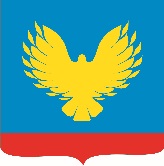 АДМИНИСТРАЦИЯ НИЖНЕИНГАШСКОГО РАЙОНАКРАСНОЯРСКОГО КРАЯПОСТАНОВЛЕНИЕОб утверждении муниципальной программы Нижнеингашского района  «Развитие образования Нижнеингашского района»(в ред. пост. администрации района 08.05.2014 №610, от 29.08.2014 № 1152, от 31.12.2014 № 1733, от 07.04.2015 № 418,  от 13.07.2015 № 623, постановлений Главы района от 30.09.2015 № 733, от 18.03.2016 № 109, от 15.06.2016 № 327, от 14.09.2016 № 466, от 18.01.2017 № 17, от 25.04.2017 № 220, от 15.06.2017 №355, от 29.09.2017г №563; от 09.11.2017 №638, от 05.12.2017 г. № 691, 29.12.2017г. №753, от 14.03.2018г. №100, от 23.08.2018г. №429; 15.10.2018г. №518; 21.06.2019г. №248;15.10.2019г. №440; от 01.11.2019г. №473; от 06.11.2019г. №484; от 07.08.2020 №306; от 23.10.2020г. №424; от 28.12.2020г. №549; 25.11.2020г. №485;от 21.04.2021г. №155)В соответствии со статьей 179 Бюджетного кодекса Российской Федерации, постановлением Главы Нижнеингашского района от 27.11.2015 №880 «Об утверждении Порядка принятия решений о разработке, формировании и реализации муниципальных программ Нижнеингашского района», руководствуясь статьей 22 Устава муниципального образования Нижнеингашского района Красноярского края, ПОСТАНОВЛЯЮ:Внести в постановление администрации района от 29.10.2013 №1284 «Об утверждении муниципальной программы Нижнеингашского района «Развитие образования Нижнеингашского района»(в ред. пост. администрации района 08.05.2014 №610, от 29.08.2014 № 1152, от 31.12.2014 № 1733, от 07.04.2015 № 418,  от 13.07.2015 № 623, постановлений Главы района от 30.09.2015 № 733, от 18.03.2016 № 109, от 15.06.2016 № 327, от 14.09.2016 № 466, от 18.01.2017 № 17, от 25.04.2017 № 220, от 15.06.2017 №355, от 29.09.2017г №563; от 09.11.2017 №638, от 05.12.2017 г. № 691, 29.12.2017г. №753, от 14.03.2018 №100, от 23.08.2018г. №429; 15.10.2018г. №518; 21.06.2019 г. №248; 15.10.2019г. №440; от 01.11.2019г. №473; от 06.11.2019г. №484; от 07.08.2020 №306; от 23.10.2020г. №424; от 28.12.2020г. №549; 25.11.2020г. №485; от 21.04.2021г. №155) (далее - Постановление), следующее изменение:муниципальную программу ««Развитие образования Нижнеингашского района»» изложить в новой редакции согласно приложению.Опубликовать постановление в газете «Нижнеингашский вестник»Контроль за выполнением настоящего постановления возложить на Первого заместителя Главы района Т.В. Пантелееву.Постановление вступает в силу с 1 января 2021 года.Глава района                                                  П.А.МалышкинПриложение к постановлению администрации района                                                                                                                                                  от 29.10.2013 г. № 1284Муниципальная программа «Развитие образования Нижнеингашского района»1.Паспорт«Развитие образования Нижнеингашского района»Характеристика текущего состояния социально-экономического развития сферы образования Нижнеингашского районаДеятельность системы образования муниципального образования Нижнеингашский район вносит значимый вклад в общественное благополучие, устойчивость социальных отношений, качество кадрового, интеллектуального, технологического капитала района.В Нижнеингашском районе имеется 27муниципальных образовательных организаций (19 школ, 7 детских садов, 1 учреждение дополнительного образования), подведомственных управлению образования,  в которых в общей сложности обучается 4392 детей, в том числе 1280 – в детских садах, 3112 – в школах района. В МБУ ДО «Радуга» обучается 1551 чел.  Образовательное пространство района предоставляет возможности для получения образования на всех уровнях образования. Кроме этого, для организации работы и управлением деятельностью этих организаций в районе функционируют   МКУ «ХЭЦ «Забота-2» и МКУ «Отдел бюджетного учёта и планирования». Контроль за их деятельностью осуществляет управление образования администрации Нижнеингашского района.            В районе сформирована сеть специального образования для детей с ограниченными возможностями здоровья, развивается инклюзивное образование. Однако не во всех учреждениях детям с ограниченными возможностями обеспечивается необходимый уровень психолого-медико-социального сопровождения. Одной из ключевых кадровых проблем района является сохранение долгосрочных педагогических вакансий в общеобразовательных учреждениях.  Проблема усугубляется  положительной динамикой числа учителей пенсионного возраста. Сеть дополнительного образования детей отрасли «Образование» представлена одним муниципальным образовательным учреждением дополнительного образования детей, 85 объединениями разной направленности. Доля детей и молодежи, занимающихся дополнительным образованием, составляет 83% от общей численности детей и молодежи в возрасте от 5 до 18 лет. В утвержденных федеральных государственных образовательных стандартах общего образования дополнительное образование рассматривается как обязательный компонент обучения.На 1 января 2020 года в Нижнеингашскомрайоне проживает 153 ребенка, оставшихся без попечения родителей. Из них лишь 123 ребенка (80,4%) находится под опекой и в приемных семьях, остальные - в учреждениях для детей указанной категории, данный факт свидетельствует о необходимости дальнейшего развития института социального родительства. Основными показателями развития сферы образования являются:Отношение численности детей в возрасте 3-7 лет, которым предоставлена возможность получать услуги дошкольного образования, к численности детей в возрасте от 3 до 7 лет, скорректированной на численность детей в возрасте от 5 до 7 лет, обучающихся в школе, проживающих на территории района (с учетом групп кратковременного пребывания).2. Удельный вес воспитанников дошкольных образовательных организаций, расположенных на территории района, обучающихся по программам, соответствующим требованиям стандартов дошкольного образования, в общей численности воспитанников дошкольных образовательных организаций, расположенных на территории района.3. Доля государственных (муниципальных) общеобразовательных организаций, соответствующих современным требованиям обучения, в общем количестве государственных (муниципальных) общеобразовательных организаций.4. Удельный вес численности обучающихся по программам общего образования, участвующих в олимпиадах и конкурсах различного уровня, в общей численности обучающихся по программам общего образования.5. Доля оздоровленных детей школьного возраста.6.  Доля учителей общеобразовательных организаций, вовлеченных в национальную систему профессионального роста педагогических работников.3. Приоритеты и цели социально-экономического развития в сфере образования.Важнейшими приоритетами в сфере образования является повышение доступности качественного образования современного уровня, соответствующего требованиям  развития экономики района и потребностям граждан.Для достижения цели муниципальной программы - обеспечение достаточного качества образования, соответствующего потребностям граждан, формирование муниципальной кадровой политики и создание социально-экономических условий для полного обеспечения системы образования высококвалифицированными педагогическими и руководящими кадрами, господдержка детей-сирот, оздоровление детей в летний период необходимо реализовать следующие направления:в области дошкольного образования - повышение доступности и качества дошкольного образования; реализация федерального государственного образовательного стандарта дошкольного образования; внедрение системы оценки качества дошкольного образования;в области начального общего, основного общего, среднего общего образования - повышение доступности и качества образования в условиях перехода на новые федеральные государственные образовательные стандарты; использование современных технологий, различных форм обучения, обеспечивающих удовлетворение различных образовательных потребностей детей; совершенствование системы оценки качества общего образования; развитие материально-технической базы учреждений общего образования в соответствии с требованиями федеральных государственных образовательных стандартов начального общего, основного общего и среднего общего образования; в области дополнительного образования - создание условий для устойчивого развития системы дополнительного образования, обеспечивающих качество услуг и разнообразие ресурсов для социальной адаптации, разностороннего развития и самореализации подрастающего поколения, распространение сетевых форм организации дополнительного образования детей, создание на территории района условий для использования ресурсов учреждений дополнительного образования различной подведомственности для реализации требований федеральных государственных образовательных стандартов общего образования.Реализация муниципальной программы направлена на достижения следующих задач:1. Увеличение охвата детей дошкольным образованием.2. Создание безопасных и комфортных условий в общеобразовательных организациях района, соответствующих требованиям надзорных органов, для получения детьми качественного образования.3. Создание условий для получения качественного дополнительного образования, поддержка талантливых и одаренных детей, обеспечение безопасного, качественного отдыха и оздоровления детей в летний период.4. Создание условий, отвечающих современным требованиям, для содержания и воспитания детей-сирот и детей, оставшихся без попечения родителей, расширение практики применения семейных форм воспитания.5. Обеспечение усовершенствования управления отраслью.6.Развитие кадрового потенциала отрасли, обеспечивающего необходимое качество образования обучающихся, соответствующее потребностям граждан.Прогноз конечных результатов реализации муниципальной программыРеализация Программы позволит достигнуть следующих результатов:Отношение численности детей в возрасте 3–7 лет, которым предоставлена возможность получать услуги дошкольного образования, к численности детей в возрасте от 3 до 7 лет, скорректированной на численность детей в возрасте от 5 до 7 лет, обучающихся в школе, проживающих на территории района (с учетом групп кратковременного пребывания) к 2023 году – 81,2%;Удельный вес воспитанников дошкольных образовательных организаций, расположенных на территории района,  обучающихся по программам, соответствующим требованиям стандартов дошкольного образования, в общей численности воспитанников дошкольных образовательных организаций, расположенных на территории района к 2023 году – 100%;Доля государственных (муниципальных) общеобразовательных организаций, соответствующих современным требованиям обучения, в общем количестве государственных (муниципальных) общеобразовательных организаций к 2023 году – 99%;Удельный вес численности обучающихся по программам общего образования, участвующих в олимпиадах и конкурсах различного уровня, в общей численности обучающихся по программам общего образования  к 2023 году – 93%;Доля оздоровленных детей школьного возраста к 2023 году – 95%;Доля учителей общеобразовательных организаций, вовлеченных в национальную систему профессионального роста педагогических работников к 2023 году – 25%.Информация по подпрограммам муниципальной программыВ рамках муниципальной программы будут реализованы следующие подпрограммы:- подпрограмма 1 "Дошкольное образование – развитие сети дошкольных организаций ";- подпрограмма 2 "Предоставление начального, основного, среднего общего образования";- подпрограмма 3 "Предоставление качественного дополнительного образования, поддержка одарённых детей, оздоровление детей в летний период";- подпрограмма 4 "Выполнение государственных полномочий по поддержке детей-сирот, расширение практики применения семейных форм воспитания»;- подпрограмма 5 «Обеспечение реализации муниципальной программы и прочие мероприятия»;-  подпрограмма 6 «Развитие кадрового потенциала отрасли «Образование».Подпрограмма 1 "Дошкольное образование – развитие сети дошкольных организаций "Сеть дошкольного образования района представлена 7 муниципальными дошкольными организациями и 18 дошкольными группами полного дня на базе муниципальных общеобразовательных организаций. Общая численность детей, охваченных услугами по дошкольному образованию, составляет на 01.09.2020 года 1280 детей в возрасте от 1,5 до 7 лет, из них от 3-х до 7 лет – 1019 человек.Результатом целенаправленной планомерной работы управления образования администрации Нижнеингашского района   на начало учебного года является   отсутствие очередности   детей в ДОУ в возрасте от 3 до 7 лет, имеется отсроченная очередность детей в возрасте с 0 лет  до 3 лет (187 детей). Общее количество мест ДОУ по состоянию на 01.01.2020 года составляет 1195. Важным вопросом в обеспечении дошкольным образованием детей   является вопрос об активном привлечении неорганизованных детей в детские сады, на детские площадки и подготовительное обучение.С этой целью на базе 5 общеобразовательных учреждений (МБОУ «Тиличетская СШ», МБОУ «Поканаевская СШ», МБОУ «Павловская СОШ», МБОУ «Кучеровская СШ», МБОУ «Стретенская СШ» имени Героя Советского Союза П.М.Бахарева) функционируют группы в режиме кратковременного пребывания.  Для эффективности подготовительных курсов следует увеличить временной период до 6-12 месяцев, так как многие неорганизованные дети на курсах впервые работают с карандашом, бумагой, запас их знаний находится на нулевом уровне. Таким образом, цель подпрограммы: увеличение охвата детей дошкольным образованием.Задачи подпрограммы: 1. Повышение качества дошкольного образования;2. Создание дополнительных мест для предоставления дошкольного образования детям дошкольного возраста;3. Развитие сети дошкольных организаций путем выделения денежных средств на устранение предписаний и обновление материально-технической базы;4. Развитие вариативных форм дошкольного образования.     Реализация подпрограммы позволит обеспечить достижение следующих результатов к 2023 году:-удовлетворенность населения качеством предоставления услуги по дошкольному образованию (образование, питание): 2021г.-80%, 2022г.-82%, 2023г.-85%.- увеличение численности детей в возрасте от 3-х до 7 лет, охваченных услугами по дошкольному образованию: 2021г.-1132чел., 2022г.-1135чел., 2022 г. – 1137 чел. - увеличение численности детей в возрасте от 1,5 до 3-х лет, охваченных услугами по дошкольному образованию: 2021г.-162чел., 2022г.-163чел., 2023 г. – 164чел.- повышение посещаемости дошкольных образовательных организаций: 2021г.-78,2%; 2022г. – 78,5%; 2023г. – 79%- развитие вариативных форм по предоставлению услуги по дошкольному образованию (ГКП, центр игровой поддержки): 8форм ежегодно.- доля граждан, положительно оценивших качество услуг психолого-педагогической, методической и консультативной помощи для детей дошкольного возраста от общего числа обратившихся за получением услуги:2021г. - 72%; 2022г. – 73%; 2023г.-74%.Срок реализации подпрограммы:2021-2023гг.Подпрограмма 2 "Предоставление начального, основного, среднего общего образования"Общее образование реализуется по уровням образования: начальное общее, основное общее, среднее общее образование. Общее образование предоставляется прошедшими государственную аккредитацию, имеющими лицензии на право ведения образовательной деятельности общеобразовательными организациями, реализующими основные общеобразовательные программы.Для предоставления начального общего, основного общего, среднего общего образования в районе действуют19 общеобразовательных организации (из них 4 основных школ, 15 средних школ), в которых обучаются 3112 обучающихся. Все общеобразовательные организации осуществляют образовательную деятельность на основании лицензий с бессрочным действием. Ежегодно ведется работа по созданию условий для эффективного развития, направленного на обеспечение доступности качественного образования, соответствующего требованиям надзорных органов.Во всех школах района созданы условия для организации горячего питания, которое получают 98,3% обучающихся района. 1 марта 2020 года принят ФЗ № 47 «О внесении изменений в Федеральный закон «О качестве и безопасности пищевых продуктов» и изменения в статью 37 Федерального закона от 29.12.2012 №273-ФЗ «Об образовании в Российской Федерации». Согласно закону, учащиеся младших классов (1-4 класс) получают бесплатное  горячее питание не реже одного раза в день.   Организация горячего питания в школах района осуществляется через школьные столовые. Во всех общеобразовательных организациях района организовано двухразовое горячее питание с учетом категорий обучающихся. Процент питающихся детей в школах довольно высок, тем не менее, 1,7 % обучающихся не получают горячее питание в школе.Основными направлениями являются:-увеличение охвата горячим питанием обучающихся общеобразовательных организаций;-  улучшение материально-технической базы школьных столовых;              -  улучшение качества питания; -пропаганда среди обучающихся и их родителей принципов рационального здорового питания. Одним из условий организации образовательного процесса является создание безопасных условий подвоза обучающихся к образовательным организациям, которое осуществляется на основании постановления администрации района от 28.08.2020 года № 341 «Об организации подвоза к образовательным учреждениям». В Нижнеингашском районе протяжённость дорог, по которым подвозят детей к образовательным организациям, составляет более 456 км, без учёта кратности маршрутов. Организовано 37 маршрутов подвоза для 646 учащихся (21 % от общего количества) ежедневно. Подвоз осуществляется к 14 общеобразовательным школам из 35 населённых пунктов. Для перевозки  используется 28 единиц автотранспорта, которые оборудованы системой ГЛОНАСС.Признанными показателями качества работы системы образования являются независимые оценки качества подготовки обучающихся по образовательным программам общего образования.          Результаты государственной итоговой аттестации по образовательным программам основного общего образования, проводимой в форме основного государственного экзамена.Результаты государственной итоговой аттестации по образовательным программам среднего общего образования, проводимой в форме единого государственного экзамена.Русский языкМатематика В 2019-2020 учебном годуиз-за пандемии ОГЭ не проводились, а ЕГЭ проводилисьтолько по предметам по выбору обучающихся. Количество обучающихся, сдающих ЕГЭ  по выбору Количество сдающих экзамены по выбору в 2020 году по сравнению с 2019 годом гораздо меньше. Средний тестовый балл по всем предметам, кроме истории, в 2020 году  выше, чем в предыдущие годы. Возможно, это потому, что в 2020 году количество сдающих экзамены было  гораздо меньше.В  районе проживает 282 ребенка с ограниченными возможностями здоровья в возрасте от 0 до 18 лет, в том числе, 121 ребенок-инвалид. 6 детских садов, 19 школ, включая краевую Тинскую основную школу, реализуют адаптированные образовательные программы.     127 детей с ОВЗ  обучаются в  общеобразовательных школах района, в том числе: с умственной отсталостью - 98 обучающихся, с задержкой психического развития – 17, с  другими заболеваниями  - 12.  В рамках Федерального проекта «Поддержка семей, имеющих детей»   в районе определены образовательные организации,  предоставляющие услуги по психолого-педагогической, методической и диагностической помощи гражданам, имеющим детей, ППМС-центры. Анализ образовательных условий  учреждений показывает, что не везде созданы условия для качественного образования детей с ограниченными возможностями здоровья. В связи с этим необходимо развивать инклюзивные формы образования.Обязательным условием для введения инклюзивного образования является не только наличие педагогических кадров, но и обеспечение  образовательных организаций специальным оборудованием (специальная учебная литература, пандусы, и т.п.). В настоящее время в 18 зданиях общеобразовательных и дошкольных образовательных организациях создана доступная среда для обучающихся с ограниченными возможностями здоровья и детей-инвалидов.Цель  подпрограммы: создать безопасные и комфортные условия в общеобразовательных организациях района, соответствующие требованиям надзорных органов, для получения детьми качественного образования.Задачи подпрограммы: 1.Приведение муниципальных общеобразовательных организаций в соответствие требованиям пожарной безопасности, санитарным нормам и правилам, строительным нормам и правилам.2.Обеспечение стабильного функционирования и развития общеобразовательных организаций района Реализация подпрограммы позволит создать условия для развития муниципальной системы образования, отвечающей запросам  экономической и социальной политики, а также стандартам качества муниципальных бюджетных услуг в области образования,  следствием чего будет всестороннее удовлетворение образовательных потребностей жителей района.Ожидаемые результаты подпрограммы:Доля муниципальных общеобразовательных организаций, в которых созданы безопасные и комфортные условия для обучения: 2021г.- 95%; 2022 г.- 96%; 2023 г.-98%; Доля лиц, успешно сдавших ГИА за курс среднего общего образования и получивших аттестаты:  2021г. – 99%, 2022 г.- 99,5%; 2023-99,8%;Доля лиц, успешно сдавших ГИА за курс основного общего образования: 2021г. – 98,3%, 2022 г.- 99%; 2023 г.-99,5%; Доля лиц, успешно сдавших ВПР за курс начального общего образования: 2021 г. – 97%, 2022 г. -97,5%; 2023 г.-98%;Доля детей, удовлетворенных качеством организации питания в общеобразовательных организациях от общей численности обучающихся: 2021 г. – 85%, 2022 г. -90%; 2023 г.-95%;Доля детей, удовлетворенных качеством организации подвоза в общеобразовательных организацияхот общей численности обучающихся: 2021 г. – 85%, 2022 г. -90%; 2023г. – 95%.Количество общеобразовательных организаций, активно использующих электронные ресурсы для работы с родителями: 2021 г. – 45%, 2022 г. -50%; 2023г. – 53%;Доля семей, удовлетворенных качеством предоставления информации об организации учебного процесса: 2021 г. – 85%, 2022 г. -87%; 2023г. – 90%.Число участников открытых онлайн-уроков, реализуемых с учетом опыта цикла открытых уроков «Проектория», «Уроки настоящего» или иных аналогичных по возможностям, функциям и результатам проектах, направленных на раннюю профориентацию: 2021г.- 2028 чел.; 2022г.- 2028 чел.; 2023г.- 2028чел.; (согласно Соглашению о взаимодействии министерства образования Красноярского края с органами местного самоуправления Красноярского края по реализации мероприятий региональных проектов Красноярского края «Современная школа», «Успех каждого ребенка», «Поддержка семей, имеющих детей», «Цифровая образовательная среда», «Учитель будущего», на территории Нижнеингашского района Красноярского края).Число детей, получивших рекомендации по построению индивидуального учебного плана в соответствии с выбранными профессиональными компетенциями (профессиональными областями деятельности), в том числе по итогам участия в проекте «Билет в будущее»: 2021г.- 150 чел.; 2022г.- 150 чел.;2023г.-150 чел.; (согласно Соглашению о взаимодействии министерства образования Красноярского края с органами местного самоуправления Красноярского края по реализации мероприятий региональных проектов Красноярского края «Современная школа», «Успех каждого ребенка», «Поддержка семей, имеющих детей», «Цифровая образовательная среда», «Учитель будущего», на территории Нижнеингашского района Красноярского края)Количество услуг психолого-педагогической, методической и консультативной помощи родителям (законным представителям) детей, а также граждан, желающим принять на воспитание в свои семьи детей, оставшихся без попечения родителей, в том числе с привлечением некоммерческих организаций: 2021г. – 450; 2022 г.- 620; 2023г.- 790 услуг.Срок реализации подпрограммы:2021-2023гг.Подпрограмма 3 "Предоставление качественного дополнительного образования, поддержка одарённых детей, оздоровление детей в летний период"По состоянию на 1 января 2020 года доля детей, занимающихся дополнительным образованием, составляет 70% (3012 обучающихся) от общей численности детей  в возрасте от 5 до 18 лет (4710  детей).В целях обеспечения доступности дополнительного образования для детей независимо от их социального статуса и места проживания в системе образования района развивается практика реализации круглогодичных интенсивных школ, дистанционных программ и проектов; создана инфраструктура для занятий спортом, техническим творчеством.В районе проводится много конкурсов, выставок, фестивалей, конференций, спартакиад и т.д.Вместе с тем, решение задачи развития доступности и повышения качества дополнительного образования в настоящее время затруднено рядом обстоятельств:- необходимость в постоянном обновлении и усовершенствовании материально-технической базы МБУ ДО Нижнеингашский центр «Радуга»;- удаленность большого числа поселений от базовых культурных центров (РДК, районного краеведческого музея, библиотек) и центра дополнительного образования;-разработка новых дополнительных образовательных программ в соответствии с запросами детей.Дополнительное образование должно реализоваться как повышение стартовых возможностей и жизненных шансов подрастающего поколения, проживающего на территории района. А это требует укрепления и модернизации учреждения дополнительного образования.С целью развития системы дополнительного образования необходимо:- укрепить материально-техническую базу центра дополнительного образования детей для формирования и реализации современного содержания дополнительного образования, обеспечения его высокого качества и дифференцированного характера при массовой доступности;- использовать сетевые формы организации дополнительного образования детей, предполагающих объединение разных по типу и масштабам связей между образовательными учреждениями, организациями для достижения общих целей реализуемой образовательной программы, включая использования ресурсов негосударственного сектора в предоставлении услуг дополнительного образования детей;- готовить педагогические кадры системы дополнительного образования района.На базе общеобразовательных школ создано и действует в 2020 году 10 физкультурно-спортивных клубов, в которых занимаются свыше 1117 школьников.В районе систематизирована работа по включению школьников   в спортивно-массовые мероприятия, участниками которых ежегодно становятся свыше 3-х тысяч школьников, в том числе с ограниченными возможностями здоровья.Ключевыми мероприятиями внеурочной физкультурно-спортивной деятельности школьников являются Всероссийские спортивные соревнования школьников «Президентские состязания» (далее – «Президентские состязания») и Всероссийские спортивные игры школьников «Президентские спортивные игры» (в Красноярском крае – «Школьная спортивная лига»), которые проводятся в соответствии с Указом Президента Российской Федерации от 30.07.2010 № 948 «О проведении всероссийских спортивных соревнований (игр) школьников». В рамках направления «Одаренные дети»  открываются кружковые  объединения  по работе с интеллектуально, спортивно одаренными детьми и детьми, одаренными в области культуры и искусства, обеспечивающие выявление и сопровождение детей, проявляющие выдающиеся способности;обновляются  формы работы с одаренными детьми (проводятся форумы, круглогодичные школы интеллектуального роста, художественно-эстетического развития, спортивного мастерства, летние профильные смены, онлайн-лекции и др.) и их педагогами (это семинары, мастер-классы, выездные консультации, курсы повышения квалификации по работе с одаренными детьми).Стратегическая цель образования района в этой области - обеспечить создание эффективной системы взаимодействия всех субъектов в сфере дополнительного образования детей. В работе с одаренными детьми необходимо активно использовать все ресурсы: учреждения высшего профессионального образования и среднего профессионального образования, социокультурной направленности, дистанционный ресурс и т.п.Большое внимание в районе уделяется развитию краеведческой и музейной деятельности: дети обучаются по программе «Уголок России», в образовательных организациях отрываются новые музеи и музейные уголки, проводится районный фестиваль школьных музеев Патриотическое воспитание детей является одним из приоритетных направлений школ. Ежегодно проводятся мероприятия, посвященные празднованию годовщины Победы в Великой Отечественной войне, проходят декады по гражданско-патриотическому воспитанию, посвященные Дню защитника Отечества, проводится районная игра «Зарница», и ряд других мероприятий. Основной задачей этого направления остается: -  развитие военно-патриотического движения и создание клубов во всех образовательных учреждениях, через разработку программы патриотического воспитания в образовательных учреждениях.В летний период 2020 года ввиду коронавирусной инфекции оздоровление детей не осуществлялось. Основной задачей этого направления на ближайшую перспективу является  неснижение охвата оздоровительными мероприятиями детей разных категорий, в том числе детей, находящихся в трудной жизненной ситуации, детей-сирот, одаренных детей, детей, склонных к девиантному поведению, детей, не охваченных организованными формами оздоровления. Цель подпрограммы: создать условия для получения качественного дополнительного образования, поддержка талантливых и одаренных детей, обеспечение безопасного, качественного отдыха и оздоровления детей в летний период.Задачи подпрограммы: 1. Повышение качества дополнительного образования.2. Обеспечение возможности участия интеллектуально, художественно и спортивно одаренных детей в краевых конкурсах, соревнованиях, олимпиадах, турнирах.3. Выработка новых подходов к проблемам организации летнего отдыха, оздоровления, занятости детей и подростков, через разработку общей районной программы летнего отдыха и оздоровления детей.4.Формирование духовно-нравственной, с высоким уровнем культуры «понимающего взаимодействия», самосознания, уважающей национальные традиции и культуру России, народов мира.Ожидаемые результаты подпрограммы:Охват детей в возрасте 5–18 лет программами дополнительного образования детей: 2021г – 83%, 2022г -83,5%; 2023г -84%,Доля обучающихся удовлетворенных качеством предоставления услуги по дополнительному образованию от общей численности обучающихся: 2021г – 82%, 2022г -83%; 2023г-85%,Увеличение числа детей, получивших возможность участия в зональных и краевых конкурсах, олимпиадах, соревнованиях, турнирах: 2021г – 91,5%, 2022г -92%; 2023г-93%,Доля оздоровленных детей школьного возраста от общего числа детей в районе: 2021г – 94%, 2022г-94,5%; 2023г – 95%,Доля образовательных организаций, в которых ведется краеведческая деятельность и реализуются школьные практики военно-патриотического воспитания: 2021г – 94,7%, 2022г-100%; 2023г –100%.Срок реализации подпрограммы:2021-2023гг.Подпрограмма 4«Выполнение государственных полномочий по поддержке детей-сирот, расширение практики применения семейных форм воспитания»В Нижнеингашском районе в течение последних 3-х лет наблюдается незначительное  снижение числа детей-сирот и детей, оставшихся без попечения родителей, выявляемых и учитываемых отделом опеки и  попечительства управления  образования администрации Нижнеингашского района.Общая численность детей-сирот и детей, оставшихся без попечения родителей, состоящих на учете в отделе опеки и попечительства, в 2020 г. составляет 153 человека. Целью подпрограммы является создание условий, отвечающих современным требованиям, для содержания и воспитания детей-сирот и детей, оставшихся без попечения родителей, расширить практику применения семейных форм воспитанияВо исполнение поставленной цели подпрограммы предусмотрен ряд задач:1. Выявление, учет и своевременное устройство детей – сирот и детей, оставшихся без попечения родителей.2. Обеспечение оптимальных условий для жизни и воспитания детей-сирот, детей, оставшихся без попечения родителей, и несовершеннолетних, нуждающихся в государственной защите, защита имущественных прав и охраняемых законом интересов. Ожидаемые результаты подпрограммы:Перечень и значения показателей результативности подпрограммы представлены в приложении №1 к подпрограммеСрок реализации подпрограммы: 2021-2023гг.Подпрограмма 5 «Обеспечение реализации муниципальной программы и прочие мероприятия»Учитывая широкомасштабный перечень реализуемых мероприятий в области образования, проблем по обеспечению реализации муниципальной программы не мало. Управление образования — это единый координационный центр, вырабатывающий подходы и управляющий отраслью. МКУ «Отдел бюджетного учета и планирования» обеспечивает бухгалтерское сопровождение всех образовательных организаций района. МКУ «ХЭЦ «Забота-2»» обеспечивает подвоз учащихся к образовательным учреждениям.Цель подпрограммы: обеспечить усовершенствование управления отраслью.Задачи подпрограммы:1. Разработка нормативных правовых и иных документов, направленных на эффективное решение задач муниципальной программы, проведение анализа результатов с целью своевременности принятия управленческих решений, осуществление контроля.2. Мониторинг хода реализации и информационное сопровождение муниципальной программы.3. Организация ведения бюджетного учёта по подведомственным образовательным организациям.4. Организация подвоза учащихся к образовательным учреждениям.5. Осуществление внутриведомственного контроля.Выполнение подпрограммы обеспечит:-качественное оказание муниципальных услуг образовательных учреждений в соответствии с муниципальными заданиями, повышение удовлетворенности населения качеством образовательных услуг;-формирование системы оценки качества деятельности образовательных учреждений на основании целевых показателей программы;-обеспечение технического сопровождения деятельности образовательных учреждений для реализации ими в полном объеме предписаний контролирующих органов и приведения в соответствие с нормативными требованиями условий осуществления образовательного процесса.Реализация мероприятий подпрограммы позволит обеспечить достижение следующих результатов:Отсутствие бюджетных нарушений и в сфере закупок, выявленных контролирующими органами; эффективность проведения конкурсных процедур:2021 г. – 75%, 2022 г. -75%; 2023г. – 75%;Увеличение объема закупок конкурентными способами (не менее 20% от общего объема закупок в образовательных организациях): 2021 г. – 20%, 2022 г. -20%; 2023г. – 20%;Улучшение показателей деятельности образовательных организаций на основе анализа проведенных мониторингов за годы реализации подпрограммы  -5 баллов ежегодно;Исполнение расходов годовой бюджетной сметы (экономия по материальным ресурсам): - не менее 98% ежегодно;Осуществление качественного подвоза учащихся к образовательным учреждениям (отсутствие срывов и дорожно-транспортных происшествий) – 5 баллов ежегодно.6. Соотношение количества фактически проведенных контрольных мероприятий к количеству запланированных – 100% ежегодно;Срок реализации подпрограммы:2021-2023гг.Подпрограмма 6 «Развитие кадрового потенциала отрасли «Образование»Одним из условий предоставления качественного образования, соответствующего потребностям общества, на всех его уровнях является наличие кадров, обеспечивающих такое качество образования. В системе общего образования по состоянию на 01.09.2020 года работает 328 педагогических работников.Анализ данных о влиянии качества преподавания на уровень успеваемости школьников показывает, что качество труда учителя влияет
на успеваемость учеников в большей степени, чем другие факторы, в том числе социально-экономический статус семьи, уровень оснащенности школы и пр. В условиях изменения модели организации и финансирования системы повышения квалификации работников образования, необходимо обеспечить подготовку руководителей образовательных организаций к умению обоснованно, целенаправленно управлять качеством кадрового потенциала организации, обеспечивая при этом право педагогических работников на дополнительное профессиональное образование по профилю педагогической деятельности не реже чем один раз в три года.Повышение квалификации педагогических работников 
и руководителей образовательных организаций по вопросам реализации федеральных государственных образовательных стандартов является одним из критериев готовности к введению федеральных государственных образовательных стандартов на всех уровнях образования. Двадцать семь руководителей образовательных учреждений прошли переподготовку и получили дипломы на право ведения иного вида деятельности в области менеджмента. Впервые назначенные на должность директора (заведующего) в обязательном порядке проходят переподготовку по программе «Менеджмент образовательной организации», в 2019 году поступили на переподготовку четыре впервые назначенные директора.  Внедрение новых федеральных государственных образовательных стандартов общего образования диктует необходимость изменений представлений учителя о своей деятельности от исключительно традиционного предметного содержания обучения к обучению, нацеленному на формирование у школьников метапредметных компетентностей.Проблемой кадрового обеспечения образовательных учреждений является рассогласование предложения педагогических кадров и вакансий
в конкретных территориях. На протяжении нескольких лет сохраняются предметные вакансии в муниципальных образовательных учреждениях района, реализующих общеобразовательные программы начального общего, основного общего, среднего общего образования, расположенных в сельской местности в МБОУ «БерёзовскаяСОШ» (русский язык и литература), МБОУ «Стретенская СШ» имени Героя Советского Союза П.М.Бахарева (химия и информатика и ИКТ), МБОУ «Соколовская СШ» (русский язык и литература, математика (на период отпуска по уходу за ребёнком),начальные классы), МБОУ «Тиличетская СШ» (история и обществознание, химия). Ежегодно закрывается от 10 и более вакансий за счёт прибытия в район, молодых специалистов, переезда из других регионов, привлечения совместителей, учителей-пенсионеров.Острой проблемой является обеспечение жильём педагогических работников. Эта проблема будет решаться за счёт приобретения и ремонта жилья, оплаты аренды жилья (ежегодно заключается до 11 договоров). В первоочередном порядке необходимо начать строительство благоустроенного жилья: в 2021 году – двух квартир в п. Нижняя Пойма для учителя русского языка и литературы и учителя истории и обществознания; двух квартир в п. Нижний Ингаш для учителя математики и учителя начальных классов;в 2022 году – двух квартир в п. Канифольный для учителя русского языка и учителя начальных классов;в 2023 году – двух квартир: одну - для учителя английского языка в п. Тинской, вторую квартиру – для учителя русского языка в с. Соколовка.	Необходим ремонт квартир:в 2021 году – для учителя математики в с. Павловка,в 2022 году – для учителя русского языка в с. Новоалександровка,в 2023 году – для учителя математики в с. Кучерово.В течение последних лет в общеобразовательных учреждениях района сохраняется число долгосрочных предметных вакансий по английскому языку, математике, русскому языку в количестве от 8 до 10 вакансий. Учитывая ряд факторов, можно прогнозировать увеличение числа вакансий учителей в ближайшие 3-5 лет: положительная динамика числа учителей пенсионного возраста. За последние 3 года количество учителей-пенсионеров увеличилось на 1,7% и составляет на сегодняшний день 23,4% (86 человек) от общего числа учителей; в условиях изменения содержания образования в районе формируется современная модель методического сопровождения изменяющейся педагогической практики, профессионального развития учителей. Требуется создание системы таких условий, где педагог в пространстве свободного времени, цивилизованного досуга в формате самоосуществления обретает социально эффективный опыт, отсутствие которого сейчас не позволяет ему профессионально решать задачу развития подобной компетентности у его воспитанников. Необходимо обеспечить распространение среди работников образования современных знаний с целью обеспечения адаптации работников образования к техническим и социальным изменениям общества посредством различных современных образовательных технологий и разнообразных форм неформального образования. Цель подпрограммы: развитие кадрового потенциала отрасли, обеспечивающего необходимое качество образования обучающихся, соответствующее потребностям граждан.Задачи подпрограммы: 1. Совершенствовать организацию профессиональной подготовки, переподготовки, повышения квалификации педагогических и руководящих кадров.                                                         2. Способствовать профессиональному развитию педагогов посредством участия в конкурсах школьного, муниципального, регионального, федерального уровней. 3. Стимулировать профессиональную деятельность педагогических и управленческих кадров системы образования Нижнеингашского района.Реализация мероприятий подпрограммы позволит обеспечить достижение следующих результатов:- доля педагогических работников общего образования, прошедших повышение квалификации в рамках периодической аттестации в цифровой форме с использованием информационного ресурса «одного окна» («Современная цифровая образовательная среда в РФ»), в общем числе педагогических работников общего образования: 2021г. -10%; 2022г.-20%; 2023г.- 25%- доля учителей общеобразовательных организаций, вовлеченных в национальную систему профессионального роста педагогических работников: 2021г. -10%; 2022г.-15%; 2023г.- 20% - доля педагогических работников, прошедших аттестацию, к 2021г. – 79%, к 2022г. – 80%, к 2023г. – 80%. - рост количества педагогических и руководящих работников, принимающих участие в ежегодных конкурсах профессионального мастерства, к 2021г. – 19%, к 2021г. – 20%, к 2022г. – 21%.- удельный вес численности педагогических работников в возрасте до 35 лет в общей численности педагогических работников общеобразовательных организаций, расположенных на территории Нижнеингашского района, к 2021г. – 14%, к 2022г. – 15%, к 2023 году – 15%. - доля вновь прибывших молодых учителей к 2021г. – 6%, к 2022г. – 7%, к 2023 году – 8%- доля педагогических работников, прошедших добровольную независимую оценку квалификации: 2021г. -0,5%; 2022г.-1%; 2023г.- 1,5%- доля руководителей муниципальных общеобразовательных организаций, прошедших аттестацию в соответствии с новой единой моделью аттестации руководителей: 2021г.-3,3%; 2022г.- 14,8%, 2023 г. – 15,0%  - доля учителей в возрасте до 35 лет, вовлеченных в различные формы поддержки и сопровождения в первые три года работы: 2021г.-10%; 2022г.- 30%, 2023 г. – 35%.Срок реализации подпрограммы: 2021– 2023гг.Информация о ресурсном обеспечении муниципальной программыИсточником финансирования муниципальной программы является федеральный, краевой и районный бюджет с привлечением средств от предпринимательской деятельности.	Информация об источниках финансирования подпрограмм (средства районного бюджета, в том числе средства, поступившие из бюджетов других уровней бюджетной системы), приведена в приложении №2 к паспорту муниципальной программы.Информация о ресурсном обеспечении муниципальной программы за счет средств районного бюджета, в том числе средств, поступивших из бюджетов других уровней бюджетной системы, представлена в приложении № 3 к паспорту муниципальной программы.Мероприятия, реализуемые в рамках муниципально-частного партнерства	Мероприятий, реализуемых в рамках муниципально–частного партнерства, муниципальной программой не предусмотрено. Мероприятия, реализуемые в рамкахинвестиционных проектов 	Реализация инвестиционных проектов муниципальной программой, не предусмотрено. Мероприятия, реализуемые в рамках развития сельских территорий 	Мероприятий, направленных на развитие сельских территорий, муниципальной программой не предусмотрено. Приложение 1к паспортумуниципальной программыНижнеингашского районаПЕРЕЧЕНЬЦЕЛЕВЫХ ПОКАЗАТЕЛЕЙ МУНИЦИПАЛЬНОЙ ПРОГРАММЫ НИЖНЕИНГАШСКОГОРАЙОНА С УКАЗАНИЕМ ПЛАНИРУЕМЫХ К ДОСТИЖЕНИЮ ЗНАЧЕНИЙВ РЕЗУЛЬТАТЕ РЕАЛИЗАЦИИ МУНИЦИПАЛЬНОЙ ПРОГРАММЫНИЖНЕИНГАШСКОГО РАЙОНАПриложение 1к муниципальной программе                                    Нижнеингашского района «Развитие образования Нижнеингашского района»Подпрограмма 1 «Дошкольное образование – развитие сети дошкольных организаций»Паспорт подпрограммыМероприятия подпрограммы.Перечень мероприятий подпрограммы приведен в приложении № 2 к настоящей подпрограмме.Механизм реализации подпрограммыМеханизм реализации подпрограммы включает выполнение подпрограммных мероприятий за счет средств районного и краевого бюджетов:Мероприятие 1.1. Проведение мониторинга среди родительской общественности с целью выявления удовлетворенности населения качеством предоставляемых услуг по дошкольному образованию (образование, питание)Реализация мероприятия 1.1. осуществляется путем анкетирования (опроса) 2 раза в год, что позволит скорректировать работу ДОУ с родительской общественностью (ответственный  управление образование и подведомственные ему образовательные организации).Мероприятие 2.1. Открытие дополнительной группы в МБДОУ «Ромашка»Реализация мероприятия 2.1. осуществляется путем открытия дополнительных групп на 20 мест для детей в возрасте от 1,6-х до 3-х лет в МБДОУ «Ромашка» (ответственный управление образования, МБДОУ «Ромашка»).Мероприятие 3.1. Приобретение технологического оборудования, мягкого инвентаря, кухонной и столовой посуды.Реализация мероприятия 3.1. осуществляется за счет субсидий на финансовое обеспечение муниципального задания из средств районного бюджета, что позволит ежегодно обновить материально-техническую базу (ответственный управление образования и подведомственные образовательные организации).Мероприятие 3.2. Обновление и пополнение МБДОУ методическими пособиями и игровыми пособиями в соответствии с требованиями федеральных государственных стандартов дошкольного образования.Реализация мероприятия 3.2.осуществляется за счет субсидий бюджетам муниципальных образований на обеспечение государственных гарантий реализации прав на получение общедоступного и бесплатного дошкольного образования в муниципальных дошкольных образовательных организациях (ответственный управление образования и подведомственные образовательные организации).Мероприятие 3.3. Проведение мероприятий, направленных на обеспечение безопасного участия детей в дорожном движении.Реализация мероприятия 3.3.осуществляется в рамках государственной программы «Повышение безопасности дорожного движения в Красноярском крае»(ответственный управление образования и подведомственные образовательные организации) Мероприятие 3.4. Финансирование дошкольных организаций на текущее содержаниеРеализация мероприятия 3.4. осуществляется за счет финансирования образовательных услуг в объёме государственного образовательного стандарта вне зависимости от организационной формы ДОУ, типа и вида учреждения. (ответственный управление образования и подведомственные образовательные организации).Мероприятие 3.5. Субвенция на возмещение расходов по осуществлению присмотра и ухода за детьми-инвалидами, детьми-сиротами и детьми, оставшимся без попечения родителей, а также с туберкулезной интоксикациейРеализация мероприятия 3.5. осуществляется согласно Порядку расходования и учета средств субвенции на реализацию Закона Красноярского края от 27.12.2005 № 17-4379 «О наделении органов местного самоуправления районов и городских округов края государственными полномочиями по осуществлению присмотра и ухода за детьми-инвалидами, детьми-сиротами и детьми, оставшимися без попечения родителей, а также за детьми с туберкулезной интоксикацией, обучающимися в муниципальных образовательных организациях, реализующих образовательную программу дошкольного образования, без взимания родительской платы» (ответственный управление образования и подведомственные образовательные организации).Мероприятие 3.6. Компенсация части родительской платы за содержание ребенка в образовательных организациях, реализующих основную общеобразовательную программу дошкольного образования за счет средств краевого бюджета.Мероприятие 3.7. Почтовые расходы для перечисления компенсации части родительской платы за содержание ребенка в образовательных организациях, реализующих основную общеобразовательную программу дошкольного образования за счет средств краевого бюджета.Мероприятие 3.8. Замена имеющегося в дошкольных образовательных организациях спального и спортивного инвентаря, оснащение детских садов современным игровым и развивающим оборудованием. Реализация мероприятий 3.6-3.8. осуществляются в соответствии с Постановлением Правительства Красноярского края от 25.11.2014 №561-п «О  предоставлении компенсации родителям (законным представителям) детей, посещающих образовательные организации, реализующие образовательную программу дошкольного образования, находящиеся на территории Красноярского края» (ответственный управление образования и подведомственные образовательные организации).Мероприятие 4.1. Функционирование групп кратковременного пребывания («Выходного дня») для поддержки неорганизованных детей от 3-х до 7 лет на базе МБОУ «Стретенская СШ» имени Героя Советского Союза П.М.Бахарева, МБОУ «Кучеровская СШ», МБОУ «Поканаевская СШ», МБОУ «Тиличетская СШ», МБОУ «Павловская СОШ»Реализация мероприятия 4.1. осуществляется за счет функционирования групп кратковременного пребывания детей от 3-х до 7 лет на базе 5 ОО, что позволит увеличить предоставление услуг по дошкольному образованию в поселениях (с.Стретенка, с.Кучерово, п.Поканаевка, п.Тиличеть, с.Павловка) не имеющих дошкольных организаций (ответственный управление образования, МБОУ «Стретенская СШ» имени Героя Советского Союза П.М.Бахарева, МБОУ «Кучеровская СШ», МБОУ «Поканаевская СШ», МБОУ «Тиличетская СШ», МБОУ «Павловская СОШ»)Мероприятие 4.2. Функционирование на базе ДОУ центров предоставляющие услуги по психолого-педагогической, методической и консультативной помощи граждан имеющих детей (на базе 5 образовательных  учреждений).Реализация мероприятия 4.2.  осуществляется в рамках регионального проекта «Поддержка семей, имеющих детей»(ответственный управление образования и подведомственные образовательные организации)Мероприятие 4.3.Проведение мониторинга среди граждан, обратившихся за получением психолого-педагогической, методической и консультативной помощи для детей дошкольного возраста с целью выявления удовлетворенности качеством предоставляемых услуг.Реализация мероприятия 4.3. осуществляется путем анкетирования (опроса) 2 раза в год, что позволит скорректировать работу ДОУ с родительской общественностью (ответственный  управление образование и подведомственные ему образовательные организации).Мероприятие 4.4. Создание безбарьерной среды для детей-инвалидов и детей с ограниченным возможностями здоровья посредством устройства пандусов в МБДОУ «Сибирячок», МБДОУ «Солнышко» (п.Тинской), МБДОУ «Колокольчик»Реализация мероприятия 4.4. осуществляется за счет районныхсредств(ответственный управление образования, МБДОУ «Сибирячок», МБДОУ «Солнышко» (п.Тинской), МБДОУ «Колокольчик»).Мероприятие 4.5. Использование ресурса сайта управления образования, районного телевидения, районной газеты «Победа» с целью информирования населения о развитии дошкольного образования (в том числе вариативного) в районе. Реализация мероприятия 4.5.осуществляетсяпутем информирования населения о развитии дошкольного образования в районе через районное телевидение, районную газету «Победа», сайт управления образования (ответственный управление образования и подведомственные образовательные организации).Решение данных мероприятий планируется осуществить в рамках муниципальной программы, а также за счет участия в распределении субсидий на конкурсной основе в рамках государственной программы «Развитие образования Красноярского края».  Осуществление закупок на выполнение работ, связанных с организацией дополнительных мест в дошкольных организациях осуществляется в соответствии с Федеральным законом от 05.04.2013 № 44-ФЗ «О контрактной системе закупок товаров, работ, услуг для обеспечения государственных и муниципальных нужд».Управление подпрограммой и контроль за исполнением подпрограммыИсполнение подпрограммы по реализации мероприятий осуществляет управление образования администрации Нижнеингашского района.Контроль за целевым использованием средств бюджета осуществляет финансовое управление администрации Нижнеингашского района.Обеспечение целевого расходования бюджетных средств осуществляется управлением образования администрации Нижнеингашского района, являющимся главным распорядителем бюджетных средств.Управление образования несет ответственность за реализацию подпрограммы, достижение конечных результатов и осуществляет:- мониторинг реализации мероприятий подпрограммы;- контроль за ходом реализации подпрограммы;- подготовку ежеквартальных, годовых отчетов о реализации подпрограммы в срок установленный Порядком (№880 от 27.11.2015г);-  контроль за достижением конечного результата подпрограммы.Приложение № 2к подпрограмме 1 «Дошкольное образование –развитие сети дошкольных учреждений»реализуемой в рамках муниципальной программы Нижнеингашского района«Развитие образования Нижнеингашского района»                                        (в ред. пост. от 21.04.2021г. №155)Перечень мероприятий подпрограммы 1Приложение 2к муниципальной программе Нижнеингашского района «Развитие образования Нижнеингашского района»Подпрограмма 2 «Предоставление начального, основного, среднего общего образования» Паспорт подпрограммыМероприятия подпрограммыПеречень мероприятий подпрограммы приведен в приложении №2 к настоящей подпрограмме.Механизм реализации подпрограммыМероприятие 1.1. Работы по текущему ремонту кабинетов в зданиях школ, в которых будут созданы Центры образования цифрового и гуманитарного профилей «Точка роста»: МБОУ «Нижнеингашская СШ №2» - 2021 г.; МБОУ «Тинская СШ №1», МБОУ «Тинская СШ №2», МБОУ «Тинская СШ №3 имени В.Т.Комовича», МБОУ «Павловская СОШ», МБОУ «Березовская СОШ», МБОУ «Решотинская СШ №1 имени В.П.Лаптева», МБОУ «Решотинская ОШ» - 2022 г.       Мероприятие 1.2. Обновление материально-технической базы и создание Центров образования цифрового и гуманитарного профилей «Точка роста» в МБОУ «Нижнеингашская СШ №2» - 2021 г.; МБОУ «Тинская СШ №1», МБОУ «Тинская СШ №2», МБОУ «Тинская СШ №3 имени В.Т.Комовича», МБОУ «Павловская СОШ», МБОУ «Березовская СОШ», МБОУ «Решотинская СШ №1 имени В.П.Лаптева», МБОУ «Решотинская ОШ» - 2022 г. Мероприятие 1.3. Софинансирование   субсидии на создание безопасных и комфортных условий функционирования объектов муниципальной собственности.Финансирование на выполнение мероприятий 1.1.-1.3. осуществляется в рамках участия в государственной программе Красноярского края «Развитие образования». Софинансирование расходов из районного бюджета составляет не менее 1% от общего объема финансирования, производится на основании соглашения, заключенного между администрацией Нижнеингашского района и министерством образования Красноярского края.                Мероприятие 1.4. Субсидия на развитие инфраструктуры общеобразовательных учреждений.Финансирование на выполнение мероприятия 1.4. осуществляется за счет средств краевого  бюджета.Мероприятие 1.5. Оборудование пандуса в общеобразовательной организации МБОУ НСОШ №1 имени П.И. Шатова.Финансирование на выполнение мероприятия 1.5. осуществляется за счет средств бюджета Нижнеингашского района	Мероприятие 1.6. Внедрение целевой модели цифровой образовательной среды вобщеобразовательных организациях и профессиональных образовательных организациях в 2021-2022гг. в рамках регионального проекта «Цифровая образовательная среда»:2021г.- МБОУ НСШ №2; МБОУ РСШ №1 им. В.П. Лаптева; 2022г.- МБОУ Нижнеингашская СОШ №1 имени П.И.Шатова, МБОУ «Решотинская СШ №10 имени В.В.Женченко».Финансирование на выполнение мероприятий 1.6. осуществляется в рамках участия в государственной программе Красноярского края «Развитие образования». Софинансирование расходов из районного бюджета составляет не менее 1% от общего объема финансирования, производится на основании соглашения, заключенного между администрацией Нижнеингашского района и министерством образования Красноярского края.	Мероприятие 1.7. Обеспечение образовательных организаций холодной водой, соответствующей санитарным нормам.Финансирование на выполнение мероприятия 1.7. осуществляется за счет средств бюджета Нижнеингашского района.Мероприятия 1.1-1.7. осуществляются в соответствии с Федеральным законом от 05.04.2013г. № 44-ФЗ “О контрактной системе в сфере закупок товаров, услуг для обеспечения государственных и муниципальных нужд”.Мероприятие 2.1.  Финансирование расходов, необходимых на реализацию основных общеобразовательных программ муниципальными общеобразовательными организациями для обеспечения качества образовательных услуг в 19 общеобразовательных организациях района.Реализация мероприятия осуществляется посредством получения субвенций из краевого бюджета на финансовое обеспечение государственных гарантий прав граждан на получение общедоступного и бесплатного начального общего, основного общего, среднего общего образования в муниципальных общеобразовательных организациях.Мероприятие 2.2. Приобретение школьных автобусов для общеобразовательных организаций с целью обеспечения доступности образовательных услуг в общеобразовательных организациях.Мероприятие 2.3. Приобретение световозвращающих приспособлений.Мероприятие 2.4. Приобретение стендов и учебного оборудования по правилам дорожного движения для общеобразовательных организаций.Мероприятия 2.2, 2.3 и 2.4 осуществляются в рамках государственной программы Красноярского края «Развитие транспортной системы».Мероприятие 2.5. Обеспечение  бесплатным горячим питанием обучающихся 1-4 классов не реже одного раза в день.Мероприятие   осуществляется на основании ФЗ №47 от 01.03.2020 «О внесении изменений в Федеральный закон «О качестве и безопасности пищевых продуктов» и статью 37 Федерального закона №273-ФЗ от 29.12.2012 «Об образовании в Российской Федерации».Мероприятие 2.6. Обеспечение питанием детей из малообеспеченных семей, обучающихся в общеобразовательных организациях района.Мероприятие 2.6. осуществляется в соответствии с п.6 ст. 11 Закона края от 02.11.2000 № 12-961 «О защите прав ребенка» путем получения субвенций из краевого  бюджета.Мероприятие 2.7. Создание электронных дневников и журналов учета успеваемости обучающихся.Реализация мероприятия 2.7.осуществляется в рамках регионального проекта «Цифровая образовательная среда».Мероприятие 2.8. Участие обучающихся ОУ в открытых онлайн-уроках «Проектория» и «Уроки настоящего».Мероприятие  2.9. Участие обучающихся ОУ в построении индивидуального учебного плана в соответствии с выбранными профессиональными компетенциями через проект «Билет в будущее».Реализация мероприятий2.8., 2.9осуществляются в рамках регионального проекта «Успех каждого ребенка».Мероприятие 2.10. Открытие на базе ОУ центров, предоставляющих услуги по психолого-педагогической и консультативной помощи граждан имеющих детей.Реализация мероприятия осуществляется в рамках регионального проекта «Поддержка семей, имеющих детей».Мероприятие 2.11. Разработка и реализация управлением образования и общеобразовательными организациями программ повышения качества образования. Реализация мероприятия осуществляется на основании статьи 28 ФЗ №273 от 29.12.2012 «Об образовании в Российской Федерации» в  рамках  разработки программ развития образовательных организаций. Управление подпрограммой и контроль за исполнением подпрограммыИсполнение подпрограммы по реализации мероприятий осуществляет управление образования администрации Нижнеингашского района.Контроль за целевым использованием средств бюджета осуществляет финансовое управление администрации Нижнеингашского района.Обеспечение целевого расходования бюджетных средств осуществляется управлением образования администрации Нижнеингашского района, являющимся главным распорядителем бюджетных средств.Управление образования несет ответственность за реализацию подпрограммы, достижение конечных результатов и осуществляет:- мониторинг реализации мероприятий подпрограммы;- контроль за ходом реализации подпрограммы;- подготовку ежеквартальных, годовых отчетов о реализации подпрограммы в срок установленный Порядком (№880 от 27.11.2015г);-  контроль за достижением конечного результата подпрограммы.Приложение № 3к муниципальной программе Нижнеингашского района«Развитие образования Нижнеингашского района»Подпрограмма 3 «Предоставление качественного дополнительного образования, поддержка одарённых детей, оздоровление детей в летний период» Паспорт подпрограммыМероприятия подпрограммыПеречень мероприятий подпрограммы, позволяющий достичь цели, представлен в приложении № 2 к настоящей подпрограмме.3.Механизм реализации подпрограммыМеханизм реализации подпрограммы включает выполнение подпрограммных мероприятий за счет средств районного и краевого бюджетов:Мероприятие 1.1: Содержание учреждения дополнительного образования детей.Мероприятие 1.2: Приобретение современного оборудования в соответствии с контрактной системой в сфере закупок.Финансирование мероприятий осуществляется за счет субсидии на финансовое обеспечение муниципального задания из средств районного бюджета, в соответствии с Федеральным законом от 05.04.2013г. № 44-ФЗ “О контрактной системе в сфере закупок товаров, услуг для обеспечения государственных и муниципальных нужд”.Исполнителем мероприятий 1.1, 1.2  является муниципальное бюджетное учреждение дополнительного образования Нижнеингашский центр «Радуга»Мероприятие 2.1: Проведение районного этапа Всероссийской олимпиады школьников.Мероприятие2.1 проводится в соответствии с Порядком проведения Всероссийской олимпиады школьников, утвержденным приказом Минобрнауки РФ от 18.11.2013 года №1252.   Мероприятие 2.2: Поведение районной научно-практической конференции в рамках краевого форума «Молодежь и наука».Мероприятие2.2 проводится на основании Положения Красноярского краевого Дворца пионеров «О проведении краевого форума «Молодежь и наука».Мероприятие 2.3: Проведение районного конкурса-выставки по легоконструированию и работотехнике.Мероприятие 2.4: Проведение муниципального этапа Всероссийского конкурса «Живая классика».Мероприятие 2.5: Проведение районного единого дня профессиональной ориентации обучающихся в общеобразовательных учреждениях района.Мероприятие 2.6: Проведение районного литературного конкурса «Проба пера».Мероприятие 2.7: Проведение фестиваля детского КВН, районного конкурса «День техники»Мероприятие 2.8: Проведение районного конкурса юных дарований «Сибирская звездочка»Мероприятие 2.9: Проведение церемонии чествования талантливых детей района «Одаренные дети»Мероприятие 2.10: Проведение районного этапа краевого экологического конкурса «Зеленый обмен»Мероприятие 2.11: Проведение районного этапа краевой акции «Зеленая планета детства»Мероприятие 2.12: Проведение районной научно-практической конференции опытников и исследователей окружающей среды «Дети – наука – природа» Мероприятие 2.13: Проведение районного конкурса «Моя малая Родина. Место, где хочется жить»Мероприятие 2.14: Проведение районной научно – практической конференции «Старт в науку. Исследуем и проектируем»Мероприятие 2.15: Проведение акции «Лети, мой голубь мира – голубь Победы», посвященной 76 –летию ВОВМероприятие 2.16:  Елка главы района.Мероприятие 2.17:День вывода войск из АфганистанаМероприятия 2.3 – 2.17 проводятся в соответствии с Положениями, разработанными МБУ ДО «Радуга».Исполнителем мероприятий 2.1 – 2.17  является муниципальное бюджетное учреждение дополнительного образования Нижнеингашский центр «Радуга»Мероприятие 3.1:  Организация работы лагерей с дневным пребыванием детей.Мероприятие 3.2: Приобретение путевок в загородные детские оздоровительные учреждения Красноярского краяМероприятия 3.1, 3.2 осуществляются в рамках участия в государственной программе Красноярского края «Развитие образования». Софинансированиерасходов из районного бюджета составляет не менее 1% от общего объема финансирования, производится на основании соглашения, заключенного между администрацией Нижнеингашского района и министерством образования Красноярского края.   Мероприятие 3.3: Организация многодневного туристического похода («Здоровячок»).Мероприятие 3.4: Исторические квесты (День независимости, День крещения Руси, День Государственного флага).Мероприятие 3.5: Проведение итоговых спортивных мероприятий:-семейные старты;-парный настольный теннис;-ночное ориентированиеМероприятие 3.6: Трудовые отряды старшеклассников.Мероприятие 3.7: Проведение массовых мероприятий:-университет детей «Академия веселых наук»;-квест-игра «Тайный остров»;- экологический абордаж.Финансирование мероприятий 3.3 – 3.7 осуществляется за счет субсидии на финансовое обеспечение муниципального задания из средств районного бюджета.   Исполнителем мероприятий 3.1 – 3.7 является муниципальное бюджетное учреждение дополнительного образования Нижнеингашский центр «Радуга» и образовательные учреждения района.Мероприятие 4.1: Районная военно-патриотическая игра «Зарница» - 5-9 классы.Мероприятие 4.2: Учебно-полевые сборы – 10 классы.Мероприятие 4.3: Открытие клубов военно-патриотической направленности» - увеличение числа образовательных организаций, в которых реализуются школьные практики военно-патриотического воспитания.Финансирование мероприятий 4.1 – 4.3 осуществляется за счет субсидии на финансовое обеспечение муниципального задания из средств районного бюджета.   Исполнителем мероприятий 4.1 – 4.3 является муниципальное бюджетное учреждение дополнительного образования Нижнеингашский центр «Радуга»4.Управление подпрограммой и контроль за исполнением подпрограммы.Исполнение подпрограммы по реализации мероприятий осуществляет управление образования администрации Нижнеингашского района.Контроль за целевым использованием средств бюджета осуществляет финансовое управление администрации Нижнеингашского района.Обеспечение целевого расходования бюджетных средств осуществляется управлением образования администрации Нижнеингашского района, являющимся ГРБС районного бюджета.Управление образования несет ответственность за реализацию подпрограммы, достижение конечных результатов и осуществляет:- мониторинг реализации мероприятий подпрограммы;- контроль за ходом реализации подпрограммы;-подготовку ежеквартальных, годовых отчетов о реализации подпрограммы в срок, установленный Порядком (№880 от 27.11.2015г);-контроль за достижением конечного результата подпрограммы.Приложение № 1 
к подпрограмме 3 «Предоставление качественного                     дополнительного образования, поддержка одарённых                                                                                                                                               детей, оздоровление детей в летний период»
реализуемой в рамках муниципальной программыНижнеингашского района                                                                                                                                                    «Развитие образования Нижнеингашского района»Переченьи значения показателей результативности подпрограммы 3Приложение № 2
к подпрограмме 3 "Предоставление качественного                     дополнительного образования, поддержка одарённых                                                                                                                                               детей, оздоровление детей в летний период»реализуемой в рамках муниципальной программыНижнеингашскогорайона«Развитие образования Нижнеингашского района»                                                                                                                                                                                                   (в ред. пост. от 21.04.2021г. №155)Перечень мероприятий подпрограммы 3Приложение № 4к муниципальной программе Нижнеингашского района«Развитие образования Нижнеингашского района»Подпрограмма 4 «Выполнение государственных полномочий по поддержке детей – сирот, расширение практики применения семейных форм воспитания»Паспорт подпрограммы2. Мероприятия подпрограммыПеречень мероприятий подпрограммы приведен в приложении № 2 к настоящей подпрограмме.                                 3. Механизм реализации подпрограммыМероприятие 1.1. Содержание отдела     опеки и попечительства в рамках реализации Закона края «О наделении органов местного самоуправления муниципальных районов и городских округов края государственными полномочиями по организации и осуществлению деятельности по опеке и попечительству в отношении несовершеннолетних».Мероприятие 2.1. Разработка проектов районных нормативно – правовых актов по защите прав несовершеннолетних.Мероприятие 2.2. Обеспечениежилищных и имущественныхправ детей – сирот, детей,оставшихся без попечения родителей: оформление сделок купли-продажи, мены, дарения жилья, автотранспорта, гдесовладельцами являютсянесовершеннолетние дети:-Обеспечение сохранностизакреплённого жилья,комиссионное обследование его;- Организация работы пообеспечению жильём гражданданной категории (помощь воформлении документов дляпостановки на учёт краевойкомиссией по предоставлению жилья; подбор и приобретение жилья на территории района; эффективное распределение приобретённых жилых помещений)-Обеспечение контроля за использованием и сохранностью имущества подопечных (приём ежегодных отчётов опекунов, попечителей, приёмных родителей).    Мероприятия 1.1., 2.1., 2.2. осуществляются за счет средств краевой субвенции в рамках реализации Закона Красноярского края от 20.12.2007 № 4-1089 «О наделении органов местного самоуправления муниципальных районов и городских округов края государственными полномочиями по организации и осуществлению деятельности по опеке и попечительству в отношении несовершеннолетних».  4. Управление подпрограммой и контроль за исполнением подпрограммы      Исполнителем подпрограммы по реализации мероприятий является управление образования администрации Нижнеингашского района в лице отдела опеки и попечительства, которое выполняет функцию контроля за последовательной реализацией мероприятий подпрограммы.Управление образования несет ответственность за реализацию подпрограммы, достижение конечных результатов и осуществляет:- мониторинг реализации мероприятий подпрограммы;- контроль за ходом реализации подпрограммы;- подготовку ежеквартальных, годовых отчетов о реализации подпрограммы в срок, установленный Порядком (№880 от 27.11.2015г);-  контроль за достижением конечного результата подпрограммы.Приложение № 5к муниципальной программеНижнеингашского района                                                                                                          «Развитие образования Нижнеингашского района»Подпрограмма 5 «Обеспечение реализации муниципальной программы и прочие мероприятия» 1. Паспорт подпрограммы2. Мероприятия подпрограммыПеречень мероприятий подпрограммы приведен в приложении №2 к настоящей программе.3.Механизм реализации подпрограммыМеханизм реализации подпрограммы включает выполнение подпрограммных мероприятий за счет средств районного и краевого бюджетов:Мероприятие 1.1. Содержание аппарата управления образования администрации Нижнеингашского района Мероприятие 1.2. Отсутствие бюджетных нарушений и в сфере закупок, выявленных контролирующими органами; эффективность проведения конкурсных процедур.Мероприятие 1.3. Увеличение объема закупок конкурентными способами (не менее 20% от общего объема закупок в образовательных организациях)Реализация мероприятий 1.1.-1.3. осуществляется путем контроля за выполнением муниципальных заданий образовательных организаций (ответственный - управление образования).Мероприятие 2.1. Проведение мониторинга хода реализации программыРеализация мероприятия 2.1. осуществляется за счет выявления результативности исполнения мероприятий подпрограммы (ответственный - управление образования).Мероприятие 3.1. Организация работы централизованной бухгалтерии с целью исполнения финансовой отчетностиРеализация мероприятия 3.1. осуществляетсяпутёмисполнения расходов годовой бюджетной сметы (экономия материальных ресурсов) (ответственный МКУ «Отдел бюджетного учета и планирования»).Мероприятие 4.1. Осуществление качественного подвоза учащихся к образовательным учреждениям (отсутствие срывов и дорожно-транспортных происшествий).Реализация мероприятия 4.1. осуществляется за счет бесперебойного и безаварийного подвоза детей к образовательным учреждениям (ответственный – МКУ «ХЭЦ «Забота-2»)Управление подпрограммой и контроль за исполнением подпрограммы  Исполнителем по организации координации деятельности в рамках данной подпрограммы является управление образования администрации Нижнеингашского района, являющейся в свою очередь и главным распорядителем бюджетных средств. 	Исполнителем финансовых расчётов и расходов по ним является муниципальное казенное учреждение «Отдел бюджетного учёта и планирования».             Все вопросы по осуществлению подвоза обучающихся к учреждениям исполняет муниципальное казенное учреждение «Хозяйственно-эксплуатационный центр «Забота-2».      Управление образования несет ответственность за реализацию подпрограммы, достижение конечных результатов и осуществляет:- мониторинг реализации мероприятий подпрограммы;- контроль за ходом реализации подпрограммы;- подготовку ежеквартальных и годовых отчетов о реализации подпрограммы;-  контроль за достижением конечного результата подпрограммы.Приложение N 6                                                                                                         к муниципальной программеНижнеингашского района                                                                                               «Развитие образования Нижнеингашского района»Подпрограмма 6 «Развитие кадрового потенциала отрасли «образование»1. Паспорт подпрограммы2. Мероприятия подпрограммыПеречень мероприятий подпрограммы представлен в приложении № 2 к настоящей подпрограмме. 3.Механизм реализации подпрограммыРеализация подпрограммы 6 осуществляется управлением образования района, подведомственными ему муниципальными образовательными учреждениями в рамках действующего законодательства.Механизм реализации подпрограммы включает выполнение подпрограммных мероприятий за счет средств районного бюджета:Реализация мероприятия 1.1«Проведение мониторинга среди родительской общественности с целью выявления удовлетворенности населения качеством профессионализма педагогических и руководящих кадров» осуществляется посредством ежегодного опроса родителей на основе разработанных анкет и размещения результатов на сайтах образовательных организация и Управления образования. (Ответственный – управление образования).Реализация мероприятия 1.2 «Организация и проведение курсов повышения квалификации педагогов» в соответствии со ст.49 56 Федерального закона от 29.12.2012 N 273-ФЗ "Об образовании в Российской Федерации", на договорной основе с КК ИПК РО. (Ответственные – управление образования, образовательные учреждения).Реализация мероприятия 1.3 «Организация профессиональных выставок, мастер - классов по вопросам совершенствования дополнительного образования» в соответствии с годовым планом методической работы. (Ответственные – управление образования, образовательные учреждения).Реализация мероприятия 1.4«Организация работы районных профессиональных объединений педагогов, творческих групп педагогов по проблемам совершенствования качества общего образования» в соответствии с годовым планом методической работы. (Ответственные – управление образования, «Радуга»).Реализация мероприятия 1.5«Прогнозирование потребности в педагогических и руководящих кадрах» через  закрытие образовавшихся вакансий, формирование резерва руководящих кадров в соответствии со статьей 28 Федерального закона от 29.12.2012 N 273-ФЗ "Об образовании в Российской Федерации". (Ответственные – управление образования, образовательные учреждения).Реализация мероприятия 1.6 «Проведение анализа уровня профессиональной компетентности педагогов в условиях повышения квалификации и создания базы данных о потребностях педагогов в расширении образовательного пространства» через формирование заявки на курсы повышения квалификации на I полугодие и на II полугодие  каждого текущего года в Красноярский краевой институт повышения квалификации работников образования в соответствии со статьей 49 Федерального закона от 29.12.2012 N 273-ФЗ "Об образовании в Российской Федерации". (Ответственные – управление образования, образовательные учреждения).Реализация мероприятия 1.7 «Заключение договоров с организациями на подготовку специалистов в соответствии с прогнозом социально-экономического развития» через ежегодное заключение договоров о целевом обучении с КГПУ им. В.П. Астафьева, Канскимпедколледжемна основании Распоряжения Губернатора Красноярского края от 20.08.2014 N 404-рг "О мерах, направленных на обеспечение общеобразовательных организаций, расположенных на территории Красноярского края, педагогическими кадрами, повышение качества образования педагогических работников", в соответствии со статьей 56 Федерального закона от 29.12.2012 N 273-ФЗ "Об образовании в Российской Федерации", Постановлением Правительства Российской Федерации от 27.11.2013 N 1076 "О порядке заключения и расторжения договора о целевом приеме и договора о целевом обучении". (Ответственные – управление образования, образовательные учреждения).Реализация мероприятия 1.8 «Прогнозирование численности кадров в связи с состоянием муниципальной образовательной сети» через трудоустройство высвободившихся педагогов в муниципальные образовательные учреждения. (Ответственные – управление образования, образовательные учреждения).Реализация мероприятия 1.9«Отработка различных моделей организации повышения квалификации педагогов ОУ, руководителей ОУ» через проведение  выездных форм повышения квалификации по проблемным темам в районе» в дистанционной формы, очно-заочной переподготовки, заочного обучения в образовательных организациях в соответствии со ст.49 56 Федерального закона от 29.12.2012 N 273-ФЗ "Об образовании в Российской Федерации", договором между управлением образования и Красноярским краевым институтом повышения квалификации работников образования (образовательными учреждениями). (Ответственные – управление образования, образовательные учреждения).Реализация мероприятия 1.10«Организация и проведение районного августовского педагогического совета работников образования» с целью участия не менее 200 педагогов в анализе и подведении итогов работы за год, определении целей на предстоящий год на основании ежегодного плана работы управления образования. (Ответственные – управление образования, образовательные учреждения).Реализация мероприятия 1.11 «Организация и проведение проблемных курсов на договорной основе с КК ИПК РО по инновационным направлениям модернизации образования» на базе района в соответствии со ст.49 56 Федерального закона от 29.12.2012 N 273-ФЗ "Об образовании в Российской Федерации", на договорной основе с КК ИПК РО по инновационным направлениям модернизации образования. (Ответственные – управление образования, образовательные учреждения).Реализация мероприятия 1.12 «Организация и проведение проблемных курсов по подготовке к ГИА» осуществляется для овладения методикой подготовки учащихся к ГИА выступления на заседании предметного ШМО, РМО в соответствии со ст.49 56 Федерального закона от 29.12.2012 N 273-ФЗ "Об образовании в Российской Федерации". (Ответственные – управление образования, образовательные учреждения).Реализация мероприятия 1.13 «Организация практикумов, курсов ПК в области применения ИКТ, образовательных и воспитательных технологий» осуществляется для овладения ИКТ - компетентностью в соответствии со ст.49 56 Федерального закона от 29.12.2012 N 273-ФЗ "Об образовании в Российской Федерации" для успешного прохождения аттестации  педагогов на основании заключенного договора между руководящим работником и профессиональной организацией дополнительного образования. (Ответственные – управление образования, образовательные учреждения).Реализация мероприятия 1.14 «Организация базовых курсов в КК ИПК РО по проблемам аттестации педагогов ОУ, ДОУ, УДО» осуществляется в соответствии со ст.49 56 Федерального закона от 29.12.2012 N 273-ФЗ "Об образовании в Российской Федерации" для успешного прохождения аттестации  педагогов на основании заключенного договора между руководящим работником и профессиональной организацией дополнительного образования.  (Ответственные – управление образования, образовательные учреждения).Реализация мероприятия 1.15 «Организация курсовой подготовки резерва и вновь назначенных руководящих кадров» осуществляется через обязательную переподготовку резерва и вновь назначенных руководящих кадров по менеджменту (по работе с персоналом, государственному и муниципальному управлению) вновь назначенных руководителей на основании заключенного договора между руководящим работником и профессиональной организацией дополнительного образования. (Ответственные – управление образования, образовательные учреждения).Реализация мероприятия 1.16«Проведение системы консультаций для резерва руководящих кадров» осуществляется через проведение не менее 2-х семинаров-консультаций в соответствии с годовым планом работы управления образования. (Ответственные – управление образования, образовательные учреждения).Реализация мероприятия 1.17«Организация практической деятельности резерва во время замещения руководящих кадров» осуществляется через назначение педагогов из резерва временно замещающими директоров и заведующих на период их временного отсутствия (отпуск, командировка, болезнь) на основании приказа директора школы (заведующего детским садом). (Ответственные – управление образования, образовательные учреждения).Реализация мероприятия 1.18 «Организация диагностики профессиональной ориентации школьников» осуществляется путём проведения тестирования и анкетирования учащихся 8-11 классов на профпригодность к педагогической профессии. (Ответственные – управление образования, образовательные учреждения).Реализация мероприятия 1.19 «Организация профессиональной ориентации школьников на педагогические профессии» осуществляется через проведение профориентационной работы со школьниками, ориентированными на педагогические профессии, в соответствии с годовым планом работы управления образования и годовым планом работы общеобразовательных учреждений. (Ответственные – управление образования, образовательные учреждения).Реализация мероприятия 1.20 «Формирование целевого направления для подготовки педагогов в вузы и ссузы из числа выпускников школ района»  осуществляется путём заключения договоров на целевое обучение в вузах и ссузах с выпускниками школ района на основании Распоряжения Губернатора Красноярского края от 20.08.2014 N 404-рг "О мерах, направленных на обеспечение общеобразовательных организаций, расположенных на территории Красноярского края, педагогическими кадрами, повышение качества образования педагогических работников", в соответствии со статьей 56 Федерального закона от 29.12.2012 N 273-ФЗ "Об образовании в Российской Федерации", Постановлением Правительства Российской Федерации от 27.11.2013 N 1076 "О порядке заключения и расторжения договора о целевом приеме и договора о целевом обучении". (Ответственные – управление образования, образовательные учреждения).Реализация мероприятия 1.21 «Проектирование модели стажировки студентов из числа выпускников во время прохождения практики в школах района» осуществляется путём организация практики 2-х студентов под руководством учителя-наставника в образовательных учреждениях района на основании Приказа Министерства образования и науки РФ от 27 ноября . № 1383 “Об утверждении Положения о практике обучающихся, осваивающих основные профессиональные образовательные программы высшего образования, договора между профессиональной организацией высшего или среднего специального) образования и муниципальной общеобразовательной организацией. (Ответственные – управление образования, образовательные учреждения).Реализация мероприятия 1.22 «Организация участия (по потребности) в краевом конкурсе на замещение вакансий в сельских школах края» осуществляется в целях обеспечения педагогическими кадрами общеобразовательных организаций путём определения и  предоставления в министерство образования Красноярского края двух вакансий в муниципальных образовательных организациях, реализующих основные общеобразовательные программы, расположенных в сельской местности, рабочих поселках (поселках городского типа), на которые объявляется конкурс молодых учителей  в соответствии с Распоряжением Губернатора Красноярского края от 20.08.2014 N 404-рг. (Ответственные – управление образования, образовательные учреждения).Реализация мероприятий 2.1-2.8«Организация и проведение конкурса профессионального мастерства «Воспитатель года Нижнеингашского района», - «Учитель года Нижнеингашского района», организация участия в районном профессиональном конкурсе «Лучший руководитель образовательного учреждения Нижнеингашского района»; участие в краевом конкурсе «Воспитатель года Красноярского края», «Учитель года Красноярского края», «Лучший заместитель директора школы Красноярского края»; участие в федеральном конкурсе на получение денежного поощрения лучшими учителями; участие  педагогов в интернет-конкурсах профессионального мастерства,осуществляется путём подготовки и проведения, награждения победителей в соответствии с утверждённым районным, краевым, федеральным Положениями о конкурсах.(Ответственные – управление образования, образовательные учреждения).Реализация мероприятий 3.1-3.4,3.8 «Организация награждения педагогических работников Почетными грамотами управления образования, Главы района за особые успехи, за особые заслуги и в связи с юбилейными торжествами, Благодарственными письмами министерства образования Красноярского края, почетными грамотами Министерства образования и науки РФ, награждением знаком «Почетный работник сферы образования РФ, Стимулирование за исследовательскую и экспериментальную деятельность», проведение организационных процедур по представлению к наградам регионального и федерального уровня педагогических и руководящих работников» осуществляется путём подготовки наградных материалов  и  вручения наград по решению педсоветов ОУ в соответствии с районными, краевыми, отраслевыми Положениями о наградах. (Ответственные – управление образования, образовательные учреждения).Реализация мероприятия 3.5 «Организация и проведение слёта молодых педагогов на р. Атагаш» осуществляется в соответствии с планом Совета молодых педагогов. (Ответственные – управление образования, Совет молодых).Реализация мероприятия 3.6 «Чествование молодых педагогов, впервые трудоустроившихся в ОУ района», осуществляется посредством организация вручения памятных подарков молодым педагогам на августовском педсовете и Дне учителя. (Ответственные – управление образования, совет молодых педагогов).Реализация мероприятия 3.7 «Корректировка банка награжденных педагогических и руководящих работников» осуществляется посредством ведения учёта количества награждённых.(Ответственные – управление образования, образовательные учреждения).Реализация мероприятия 3.9 «Аренда жилья для молодых специалистов и педагогов остродефицитных специальностей в сфере образованияосуществляется посредством оказания поддержки молодым педагогам в виде компенсации».(Ответственные – управление образования, МКУ «Отдел бюджетного учёта и планирования»).Реализация мероприятия 3.10 «Доплата к стипендии студентам, обучающимся в педагогических вузах по договору о целевом обучении осуществляется посредством выплаты студентам-целевикам в размере 1,0 тыс.руб. ежемесячно».(Ответственные – управление образования, МКУ «Отдел бюджетного учёта и планирования»).Реализация мероприятия 3.11 «Единовременная выплата за счет средств районного бюджета при устройстве на работу молодых специалистов в области образования осуществляется посредством поддержки в начале учебного года впервые устроившимся на работу специалистам в размере 20,0 тыс. руб.». (Ответственные – управление образования, МКУ «Отдел бюджетного учёта и планирования»).Реализация мероприятие 3.12. «Приобретение либо строительство жилья молодым педагогам и их семьям» осуществляется посредством приобретения либо строительства: 2 домов (квартиры) в п. Нижняя Пойма в 2021 году, 2 домов (квартир) в п. Нижний Ингаш в 2022 г., 2 дома (квартиры) в п. Канифольный в 2023 году, 2 домов (квартир) в с. Соколовка и в п. Тинской в 2023 году. (Ответственные – управление образования, ОУ).Реализация мероприятия 3.13. «Ремонт жилья» осуществляется посредством ремонта в 2021 году 1-ой квартиры в с. Павловка, в 2022 году, 1-ой квартиры в с. Новоалександровка, в 2023 году 1-ой квартиры в с.Кучерово. (Ответственные – управление образования, ОУ).Реализация мероприятия 3.14. «Выделение бесплатного земельного участка под строительство индивидуального жилья и денежных средств на заливку фундамента» осуществляется посредством выделения участка под строительство и денежных средств на заливку фундамента.Подпрограмма имеет социальную направленность, нацелена на формирование муниципальной кадровой политики и создание социально-экономических условий для полного обеспечения системы образования высококвалифицированными педагогическими и руководящими кадрами при оптимальном использовании выделяемых и привлекаемых ресурсов.4. Управление и контроль за исполнением подпрограммыИсполнение подпрограммы по реализации мероприятий осуществляет Управление образования администрации Нижнеингашского района.Обеспечение целевого расходования бюджетных средств осуществляется управлением образования администрации Нижнеингашского района, являющимся главным распорядителем бюджетных средств.Контроль за целевым использованием средств бюджета осуществляет финансовое управление администрации Нижнеингашского района.Управление образования несет ответственность за реализацию подпрограммы,  достижение конечных результатов и осуществляет:- мониторинг реализации мероприятий подпрограммы;- контроль за ходом реализации подпрограммы;- подготовку ежеквартальных, годовых отчетов о реализации подпрограммы в срок установленный Порядком (№880 от 27.11.2015г);-  контроль за достижением конечного результата подпрограммы.                                                                                          Приложение N 1к подпрограмме 6 «Развитие кадрового потенциала»,                                                                                                                                                    реализуемой в рамках муниципальной программы                                                                                                                                                     «Развитие образования Нижнеингашского района»Переченьи значения показателей результативности подпрограммы 6Приложение № 2к подпрограмме 6 «Развитие кадрового потенциала»,                             реализуемой в рамках муниципальной программы			                                                                                 «Развитие образования Нижнеингашского района»Перечень мероприятий подпрограммы 6        .29.10.2013 г29.10.2013 гпгт Нижний Ингаш                               № 1284                  № 1284Наименование муниципальной программы«Развитие образования Нижнеингашского района» (далее – муниципальная программа)Основания для разработки муниципальной программы1.Статья 179 Бюджетного кодекса Российской Федерации;2.Постановление Главы Нижнеингашского района от 27.11.2015г. №880 «Об утверждении Порядка принятия решений о разработке, формировании и реализации муниципальных программ Нижнеингашского района»;3.Распоряжение администрации Нижнеингашскогорайона от 25.07.2013г. № 286-р «Об утверждении перечня муниципальных программ Нижнеингашского района»Ответственный исполнитель муниципальной программыУправление образования администрации Нижнеингашского районаСоисполнители муниципальной программыМБУ ДО ДЮСШ «Темп», МБУ ММЦ «Галактика», МБУК «МКО», МБУК «МБО», МБУК «Нижнеингашский районный краеведческий музей; МКУ «Отдел бюджетного учета и планирования», управление образования администрации Нижнеингашского района; ОИЗО администрации Нижнеингашского района.Перечень подпрограмм муниципальной программыПодпрограммы:1. «Дошкольное образование – развитие сети дошкольных организаций».2. «Предоставление начального, основного, среднего общего образования».3.  «Предоставление качественного дополнительного образования, поддержка одарённых детей, оздоровление детей в летний период».4.   «Выполнение государственных полномочий по поддержке детей-сирот, расширение практики применения семейных форм воспитания».5.  «Обеспечение реализации муниципальной программы и прочие мероприятия».6. «Развитие кадрового потенциала отрасли «Образование»Цель муниципальной программыОбеспечение достаточного качества образования, соответствующего потребностям граждан, формирование муниципальной кадровой политики и создание социально-экономических условий для полного обеспечения системы образования высококвалифицированными педагогическими и руководящими кадрами, господдержка детей-сирот, оздоровление детей в летний период.Задачи муниципальной программы1. Увеличение охвата детей дошкольным образованием.2. Создание безопасных и комфортных условий в общеобразовательных организациях района, соответствующих требованиям надзорных органов, для получения детьми качественного образования.3. Создание условий для получения качественного дополнительного образования, поддержка талантливых и одаренных детей, обеспечение безопасного, качественного отдыха и оздоровления детей в летний период.4.Создание условий, отвечающих современным требованиям, для содержания и воспитания детей-сирот и детей, оставшихся без попечения родителей, расширение практики применения семейных форм воспитания.5. Обеспечить усовершенствование управления отраслью.6.Развитие кадрового потенциала отрасли, обеспечивающего необходимое качество образования обучающихся, соответствующее потребностям граждан.Этапы и сроки реализации муниципальной программы2014-2023 годыПеречень целевых показателей муниципальной программы с указанием планируемых к достижению значений в результате реализации муниципальной программы (приложение №1 к паспорту муниципальной программы)Отношение численности детей в возрасте 3-7 лет, которым предоставлена возможность получать услуги дошкольного образования, к численности детей в возрасте от 3 до 7 лет, скорректированной на численность детей в возрасте от 5 до 7 лет, обучающихся в школе, проживающих на территории района (с учетом групп кратковременного пребывания): 72,61% в 2014г.; 80% в 2015-2020гг.; 80,5% в 2021г.; 81% в 2022г.; 81,2% в 2023г.2. Удельный вес воспитанников дошкольных образовательных организаций, расположенных на территории района, обучающихся по программам, соответствующим требованиям стандартов дошкольного образования, в общей численности воспитанников дошкольных образовательных организаций, расположенных на территории района: 2014-2023гг.-100%.3. Доля государственных (муниципальных) общеобразовательных организаций, соответствующих современным требованиям обучения, в общем количестве государственных (муниципальных) общеобразовательных организаций –  55,0% в 2014 году;52,0% в 2015 году; 100% в 2016 году; 100 % в 2017 году; 95% в 2018 году; 95% в 2019 году; 95% в 2020 году; 95% в 2021году; 98% в 2022 году;99% в 2023 году.4. Удельный вес численности обучающихся попрограммам общего образования, участвующих в олимпиадах и конкурсах различного уровня, в общей численности обучающихся по программам общего образования -  87% в 2014 году; 90% в 2015 году; 95% в 2016 году; 95% в 2017 году; 90% в 2018году, 90% в 2019 году; 90% в 2020году; 91% в 2021году; 92% в 2022году; 93% в 2023году.5. Доля оздоровленных детей школьного возраста – 85% в 2014 году; 84,9% в 2015 году; 85% в 2016 году; 85 % в 2017 году; 85 % в 2018 году,90% в 2019 году; 91% в 2020 году; 94 % в 2021году, 94,5% в 2022 году; 95% в 2023 году.6.Доля учителей общеобразовательных организаций, вовлеченных в национальную систему профессионального роста педагогических работников: 10% в 2020 году; 20% в 2021 году, 23 % в 2022 году; 25 % в 2023 году.Информация по ресурсному обеспечению муниципальной программы Нижнеингашского района, в том числе по годам реализации программы (в ред. пост. от 21.04.2021г. №155).Источником финансирования муниципальной программы является федеральный, краевой и районный бюджет с привлечением средств от предпринимательской деятельности. Из средств бюджетов всех уровней за период с 2014 по 2023 гг. – 6 243 848,7 тыс. рублей, в том числе:в 2014 году – 528 133,8 тыс. рублей;в 2015 году – 551 943,3 тыс. рублей;в 2016 году – 511 174,9 тыс. рублей;в 2017 году – 553 579,5 тыс. рублей;в 2018 году – 592 031,4 тыс. рублей;в 2019 году – 666 332,0 тыс. рублей;в 2020 году – 681 214,7 тыс. рублей;в 2021 году – 711 334,5 тыс. рублей;в 2022 году – 727 358,6 тыс. рублей;в 2023 году – 720 746,0 тыс. рублей.из них:из средств краевого бюджета за период с 2014 по 2023 гг. –     3 577 768,8 тыс. рублей, в том числе:в 2014 году – 261 937,9 тыс. рублей;в 2015 году – 294 205,7 тыс. рублей;в 2016 году – 315 490,0 тыс. рублей;в 2017 году – 337 970,9 тыс. рублей;в 2018 году – 358 465,1 тыс. рублей;в 2019 году – 393 839,3 тыс. рублей;в 2020 году – 396 638,8 тыс. рублей;в 2021 году – 398 327,5 тыс. рублей;в 2022 году – 414 305,9 тыс. рублей;в 2023 году – 406 587,7 тыс. рублей.из средств федерального бюджета за период с 2014 по 2023 гг. – 194 352,6 тыс. рублей, в том числе:в 2014 году – 35 072,9 тыс. рублей;в 2015 году – 1 741,8 тыс. рублей;в 2016 году – 974,6 тыс. рублей;в 2017 году – 2 045,2 тыс. рублей;в 2018 году – 0,0 тыс. рублей;в 2019 году – 0,0 тыс. рублей;в 2020 году – 15 975,0 тыс. рублей;в 2021 году – 43 380,7 тыс. рублей;в 2022 году – 47 028,4 тыс. рублей;в 2023 году – 48 134,0 тыс. рублей.из средств районного бюджета за период с 2014 по 2023 гг. – 2 376 325,5 тыс. рублей, в том числе:в 2014 году – 220 737,9 тыс. рублей;в 2015 году – 241 247,1 тыс. рублей;в 2016 году – 180 879,9 тыс. рублей;в 2017 году – 203 662,1 тыс. рублей;в 2018 году – 223 665,0 тыс. рублей;в 2019 году – 255 417,7 тыс. рублей;в 2020 году – 249 040,9 тыс. рублей;в 2021 году – 269 626,3 тыс. рублей;в 2022 году – 266 024,3 тыс. рублей;в 2023 году – 266 024,3 тыс. рублей.средства от предпринимательской и иной приносящей доход деятельности за период с 2014 по 2023 гг. – 95 401,8 тыс. рублей, в том числе:в 2014 году – 10 385,1 тыс. рублей;в 2015 году – 14 748,7 тыс. рублей;в 2016 году – 13 830,4 тыс. рублей;в 2017 году – 9 901,3 тыс. рублей;в 2018 году – 9 901,3 тыс. рублей;в 2019 году - 17 075,0 тыс. рублей;в 2020 году – 19 560 тыс. рублей;в 2021 году – 0,0 тыс. рублей;          в 2022 году – 0,0 тыс. рублей;          в 2023 году – 0,0 тыс. рублей.Количество выпускниковРусский языкРусский языкМатематика Математика Количество выпускниковКачество (%)Успешность (%)Качество (%)Успешность (%)201829745,699,356,2100201929446,69754,296Количество выпускников Средний балл Количество не набравших минимальный балл201814260,90201915062,40Количество сдававшихКоличество сдававших  Имеют неуд.результат  Имеют неуд.результатБазовый уровеньПрофильный  уровеньБазовый уровеньПрофильный  уровень201814256012019975310Предмет 20192020русский язык (%)10050математика (профиль) (%)3531обществознание (%)47,330история (%)17,3311,3физика (%)12,713литература (%)22,6информатика  и ИКТ (%)4,72география (%)0,60,62018 год2019 год2020 годПод опекой, попечительством142113105Приемная семья161118КГКУ «Павловский детский дом»283530Всего186159153N п/пЦели, целевые показатели муниципальной программы Нижнеингашского районаЕдиница измеренияГод, предшествующий реализации муниципальной программы Нижнеингашско-го района2013Годы реализации муниципальной программы Нижнеингашского районаГоды реализации муниципальной программы Нижнеингашского районаГоды реализации муниципальной программы Нижнеингашского районаГоды реализации муниципальной программы Нижнеингашского районаГоды реализации муниципальной программы Нижнеингашского районаГоды реализации муниципальной программы Нижнеингашского районаГоды реализации муниципальной программы Нижнеингашского районаГоды реализации муниципальной программы Нижнеингашского районаГоды реализации муниципальной программы Нижнеингашского районаГоды реализации муниципальной программы Нижнеингашского районаГоды реализации муниципальной программы Нижнеингашского районаN п/пЦели, целевые показатели муниципальной программы Нижнеингашского районаЕдиница измеренияГод, предшествующий реализации муниципальной программы Нижнеингашско-го района20132014 год2015год2016год2017год2018год2019 годтекущий финансовый 2020 годочередной финансовый 2021очередной финансовый 2021первый год планового периода2022второй год планового периода2023123456789101112121314Цель муниципальной программы:Обеспечение достаточного качества образования, соответствующего потребностям граждан, формирование муниципальной кадровой политики и создание социально-экономических условий для полного обеспечения системы образования высококвалифицированными педагогическими и руководящими кадрами, господдержка детей-сирот, оздоровление детей в летний период.Цель муниципальной программы:Обеспечение достаточного качества образования, соответствующего потребностям граждан, формирование муниципальной кадровой политики и создание социально-экономических условий для полного обеспечения системы образования высококвалифицированными педагогическими и руководящими кадрами, господдержка детей-сирот, оздоровление детей в летний период.Цель муниципальной программы:Обеспечение достаточного качества образования, соответствующего потребностям граждан, формирование муниципальной кадровой политики и создание социально-экономических условий для полного обеспечения системы образования высококвалифицированными педагогическими и руководящими кадрами, господдержка детей-сирот, оздоровление детей в летний период.Цель муниципальной программы:Обеспечение достаточного качества образования, соответствующего потребностям граждан, формирование муниципальной кадровой политики и создание социально-экономических условий для полного обеспечения системы образования высококвалифицированными педагогическими и руководящими кадрами, господдержка детей-сирот, оздоровление детей в летний период.Цель муниципальной программы:Обеспечение достаточного качества образования, соответствующего потребностям граждан, формирование муниципальной кадровой политики и создание социально-экономических условий для полного обеспечения системы образования высококвалифицированными педагогическими и руководящими кадрами, господдержка детей-сирот, оздоровление детей в летний период.Цель муниципальной программы:Обеспечение достаточного качества образования, соответствующего потребностям граждан, формирование муниципальной кадровой политики и создание социально-экономических условий для полного обеспечения системы образования высококвалифицированными педагогическими и руководящими кадрами, господдержка детей-сирот, оздоровление детей в летний период.Цель муниципальной программы:Обеспечение достаточного качества образования, соответствующего потребностям граждан, формирование муниципальной кадровой политики и создание социально-экономических условий для полного обеспечения системы образования высококвалифицированными педагогическими и руководящими кадрами, господдержка детей-сирот, оздоровление детей в летний период.Цель муниципальной программы:Обеспечение достаточного качества образования, соответствующего потребностям граждан, формирование муниципальной кадровой политики и создание социально-экономических условий для полного обеспечения системы образования высококвалифицированными педагогическими и руководящими кадрами, господдержка детей-сирот, оздоровление детей в летний период.Цель муниципальной программы:Обеспечение достаточного качества образования, соответствующего потребностям граждан, формирование муниципальной кадровой политики и создание социально-экономических условий для полного обеспечения системы образования высококвалифицированными педагогическими и руководящими кадрами, господдержка детей-сирот, оздоровление детей в летний период.Цель муниципальной программы:Обеспечение достаточного качества образования, соответствующего потребностям граждан, формирование муниципальной кадровой политики и создание социально-экономических условий для полного обеспечения системы образования высококвалифицированными педагогическими и руководящими кадрами, господдержка детей-сирот, оздоровление детей в летний период.Цель муниципальной программы:Обеспечение достаточного качества образования, соответствующего потребностям граждан, формирование муниципальной кадровой политики и создание социально-экономических условий для полного обеспечения системы образования высококвалифицированными педагогическими и руководящими кадрами, господдержка детей-сирот, оздоровление детей в летний период.Цель муниципальной программы:Обеспечение достаточного качества образования, соответствующего потребностям граждан, формирование муниципальной кадровой политики и создание социально-экономических условий для полного обеспечения системы образования высококвалифицированными педагогическими и руководящими кадрами, господдержка детей-сирот, оздоровление детей в летний период.Цель муниципальной программы:Обеспечение достаточного качества образования, соответствующего потребностям граждан, формирование муниципальной кадровой политики и создание социально-экономических условий для полного обеспечения системы образования высококвалифицированными педагогическими и руководящими кадрами, господдержка детей-сирот, оздоровление детей в летний период.Цель муниципальной программы:Обеспечение достаточного качества образования, соответствующего потребностям граждан, формирование муниципальной кадровой политики и создание социально-экономических условий для полного обеспечения системы образования высококвалифицированными педагогическими и руководящими кадрами, господдержка детей-сирот, оздоровление детей в летний период.Отношение численности детей в возрасте 3–7 лет, которым предоставлена возможность получать услуги дошкольного образования, к численности детей в возрасте от 3 до 7 лет, скорректированной на численность детей в возрасте от 5 до 7 лет, обучающихся в школе, проживающих на территории района (с учетом групп кратковременного пребывания)%71,072,6180,080,080,080,080,080,080,581,081,081,2Удельный вес воспитанников дошкольных образовательных организаций, расположенных на территории района,  обучающихся по программам, соответствующим требованиям стандартов дошкольного образования, в общей численности воспитанников дошкольных образовательных организаций, расположенных на территории района –%100100100100100100100100100100100100Доля государственных (муниципальных) общеобразовательных организаций, соответствующих современным требованиям обучения, в общем количестве государственных (муниципальных) общеобразовательных организаций %50,055,052,010010095959595989899Удельный вес численности обучающихся по программам общего образования, участвующих в олимпиадах и конкурсах различного уровня, в общей численности обучающихся по программам общего образования  %85,087,090,095,095,090,090,090,091,092,092,093,0Доля оздоровленных детей школьного возраста %84,985,084,985,085,085,090,085,094,094,594,595,0Доля учителей общеобразовательных организаций, вовлеченных в национальную систему профессионального роста педагогических работников%ХХХХХХ01020232325Наименование подпрограммы«Дошкольное образование – развитие сети дошкольных организаций»Наименование муниципальной программы, в рамках которой реализуется подпрограмма«Развитие образования Нижнеингашского района»Исполнитель подпрограммы Управление образования администрации Нижнеингашского районаГлавные распорядители бюджетных средств, ответственные за реализацию мероприятий подпрограммыУправление образования администрации Нижнеингашского районаЦель подпрограммы  Увеличение охвата детей дошкольным образованием Задачи подпрограммы   1. Повышение качества дошкольного образования;2. Создание дополнительных мест для предоставления дошкольного образования детям дошкольного возраста;3. Развитие сети дошкольных организаций путем выделения денежных средств на устранение предписаний и обновление материально-технической базы;4. Развитие вариативных форм дошкольного образованияОжидаемые результаты от реализации подпрограммыПеречень и значения показателей результативности подпрограммы представлены в приложении №1 к подпрограммеПеречень и значения показателей результативности подпрограммы представлены в приложении №1 к подпрограммеСроки реализацииподпрограммы        2021 – 2023 годы Информация по ресурсному обеспечению подпрограммы (в ред. пост. от 21.04.2021г. №155).Источником финансирования являются средства краевого и районного бюджетов, средства от предпринимательской и иной приносящей доход деятельности – 528 493,6 тыс. рублей, в том числе:в 2021 году – 177 537,8 тыс. рублей;в 2022 году – 175 477,9 тыс. рублей;в 2023 году – 175 477,9 тыс. рублей;Из них:из средств федерального бюджета в 2021 году – 0,00 рублей;в 2022 году – 0,00 рублей;в 2023 году – 0,00 рублей;из средств краевого бюджета -   344 489,0 тыс. рублей, в том числе:в 2021 году – 115 612,0 тыс. рублей;в 2022 году – 114 438,5 тыс. рублей; в 2023 году – 114 438,5 тыс. рублей;из средств районного бюджета – 184 004,6 тыс. рублей, в том числе:в 2021 году – 61 925,8 тыс. рублей;в 2022 году – 61 039,4 тыс. рублей;в 2023 году ‒ 61 039,4 тыс. рублей;Приложение № 1 
                                                                                                                                                     к подпрограмме 1 «Дошкольное образование –                                                                                                                                           развитие сети дошкольных учреждений» 
реализуемой в рамках муниципальной программыНижнеингашского района                                                                                                                                                    «Развитие образования Нижнеингашского района»Перечень и значения показателей результативности подпрограммы 1Приложение № 1 
                                                                                                                                                     к подпрограмме 1 «Дошкольное образование –                                                                                                                                           развитие сети дошкольных учреждений» 
реализуемой в рамках муниципальной программыНижнеингашского района                                                                                                                                                    «Развитие образования Нижнеингашского района»Перечень и значения показателей результативности подпрограммы 1Приложение № 1 
                                                                                                                                                     к подпрограмме 1 «Дошкольное образование –                                                                                                                                           развитие сети дошкольных учреждений» 
реализуемой в рамках муниципальной программыНижнеингашского района                                                                                                                                                    «Развитие образования Нижнеингашского района»Перечень и значения показателей результативности подпрограммы 1Приложение № 1 
                                                                                                                                                     к подпрограмме 1 «Дошкольное образование –                                                                                                                                           развитие сети дошкольных учреждений» 
реализуемой в рамках муниципальной программыНижнеингашского района                                                                                                                                                    «Развитие образования Нижнеингашского района»Перечень и значения показателей результативности подпрограммы 1Приложение № 1 
                                                                                                                                                     к подпрограмме 1 «Дошкольное образование –                                                                                                                                           развитие сети дошкольных учреждений» 
реализуемой в рамках муниципальной программыНижнеингашского района                                                                                                                                                    «Развитие образования Нижнеингашского района»Перечень и значения показателей результативности подпрограммы 1Приложение № 1 
                                                                                                                                                     к подпрограмме 1 «Дошкольное образование –                                                                                                                                           развитие сети дошкольных учреждений» 
реализуемой в рамках муниципальной программыНижнеингашского района                                                                                                                                                    «Развитие образования Нижнеингашского района»Перечень и значения показателей результативности подпрограммы 1Приложение № 1 
                                                                                                                                                     к подпрограмме 1 «Дошкольное образование –                                                                                                                                           развитие сети дошкольных учреждений» 
реализуемой в рамках муниципальной программыНижнеингашского района                                                                                                                                                    «Развитие образования Нижнеингашского района»Перечень и значения показателей результативности подпрограммы 1Приложение № 1 
                                                                                                                                                     к подпрограмме 1 «Дошкольное образование –                                                                                                                                           развитие сети дошкольных учреждений» 
реализуемой в рамках муниципальной программыНижнеингашского района                                                                                                                                                    «Развитие образования Нижнеингашского района»Перечень и значения показателей результативности подпрограммы 1Приложение № 1 
                                                                                                                                                     к подпрограмме 1 «Дошкольное образование –                                                                                                                                           развитие сети дошкольных учреждений» 
реализуемой в рамках муниципальной программыНижнеингашского района                                                                                                                                                    «Развитие образования Нижнеингашского района»Перечень и значения показателей результативности подпрограммы 1Приложение № 1 
                                                                                                                                                     к подпрограмме 1 «Дошкольное образование –                                                                                                                                           развитие сети дошкольных учреждений» 
реализуемой в рамках муниципальной программыНижнеингашского района                                                                                                                                                    «Развитие образования Нижнеингашского района»Перечень и значения показателей результативности подпрограммы 1№
п/пЦель,
показатели результативностиЦель,
показатели результативностиВес показателяЕдиница измеренияИсточник информацииГоды реализации подпрограммыГоды реализации подпрограммыГоды реализации подпрограммыГоды реализации подпрограммыГоды реализации подпрограммы№
п/пЦель,
показатели результативностиЦель,
показатели результативностиВес показателяЕдиница измеренияИсточник информацииТекущий финансовый год 
(2020 год)Очередной финансовый год (2021 год)Первый год планового периода (2022 год)Второй год планового периода(2023 год)Второй год планового периода(2023 год)Цель подпрограммы: Увеличение охвата детей дошкольным образованиемЦель подпрограммы: Увеличение охвата детей дошкольным образованиемЦель подпрограммы: Увеличение охвата детей дошкольным образованиемЦель подпрограммы: Увеличение охвата детей дошкольным образованиемЦель подпрограммы: Увеличение охвата детей дошкольным образованиемЦель подпрограммы: Увеличение охвата детей дошкольным образованиемЦель подпрограммы: Увеличение охвата детей дошкольным образованиемЦель подпрограммы: Увеличение охвата детей дошкольным образованиемЦель подпрограммы: Увеличение охвата детей дошкольным образованиемЦель подпрограммы: Увеличение охвата детей дошкольным образованиемЦель подпрограммы: Увеличение охвата детей дошкольным образованиемЗадача 1: Повышение качества дошкольного образованияЗадача 1: Повышение качества дошкольного образованияЗадача 1: Повышение качества дошкольного образованияЗадача 1: Повышение качества дошкольного образованияЗадача 1: Повышение качества дошкольного образованияЗадача 1: Повышение качества дошкольного образованияЗадача 1: Повышение качества дошкольного образованияЗадача 1: Повышение качества дошкольного образованияЗадача 1: Повышение качества дошкольного образованияЗадача 1: Повышение качества дошкольного образованияЗадача 1: Повышение качества дошкольного образованияПоказатель результативности:Показатель результативности:Показатель результативности:Показатель результативности:Показатель результативности:Показатель результативности:Показатель результативности:Показатель результативности:Показатель результативности:Показатель результативности:Показатель результативности:1.1Удовлетворенность населения качеством предоставления услуги по дошкольному образованию (образование, питание)0,0090,009%Данные мониторинга (опроса граждан УО)8080828585Задача 2:Создание дополнительных мест для предоставления дошкольного образования детям дошкольного возрастаЗадача 2:Создание дополнительных мест для предоставления дошкольного образования детям дошкольного возрастаЗадача 2:Создание дополнительных мест для предоставления дошкольного образования детям дошкольного возрастаЗадача 2:Создание дополнительных мест для предоставления дошкольного образования детям дошкольного возрастаЗадача 2:Создание дополнительных мест для предоставления дошкольного образования детям дошкольного возрастаЗадача 2:Создание дополнительных мест для предоставления дошкольного образования детям дошкольного возрастаЗадача 2:Создание дополнительных мест для предоставления дошкольного образования детям дошкольного возрастаЗадача 2:Создание дополнительных мест для предоставления дошкольного образования детям дошкольного возрастаЗадача 2:Создание дополнительных мест для предоставления дошкольного образования детям дошкольного возрастаЗадача 2:Создание дополнительных мест для предоставления дошкольного образования детям дошкольного возрастаЗадача 2:Создание дополнительных мест для предоставления дошкольного образования детям дошкольного возрастаПоказатель результативности:Показатель результативности:Показатель результативности:Показатель результативности:Показатель результативности:Показатель результативности:Показатель результативности:Показатель результативности:Показатель результативности:Показатель результативности:Показатель результативности:2.1Увеличение численности детей в возрасте от 3-х до 7 лет, охваченных услугами по дошкольному образованию0,0080,008Чел.Отчет по форме № 85-К113011321135113711372.2Увеличение численности детей в возрасте от 1,5 до 3-х лет, охваченных услугами по дошкольному образованию0,0080,008Чел.Отчет по форме № 85-К160162163164164Задача 3:Развитие сети дошкольных организаций путем выделения денежных средств на устранение предписаний и обновление материально-технической базыЗадача 3:Развитие сети дошкольных организаций путем выделения денежных средств на устранение предписаний и обновление материально-технической базыЗадача 3:Развитие сети дошкольных организаций путем выделения денежных средств на устранение предписаний и обновление материально-технической базыЗадача 3:Развитие сети дошкольных организаций путем выделения денежных средств на устранение предписаний и обновление материально-технической базыЗадача 3:Развитие сети дошкольных организаций путем выделения денежных средств на устранение предписаний и обновление материально-технической базыЗадача 3:Развитие сети дошкольных организаций путем выделения денежных средств на устранение предписаний и обновление материально-технической базыЗадача 3:Развитие сети дошкольных организаций путем выделения денежных средств на устранение предписаний и обновление материально-технической базыЗадача 3:Развитие сети дошкольных организаций путем выделения денежных средств на устранение предписаний и обновление материально-технической базыЗадача 3:Развитие сети дошкольных организаций путем выделения денежных средств на устранение предписаний и обновление материально-технической базыЗадача 3:Развитие сети дошкольных организаций путем выделения денежных средств на устранение предписаний и обновление материально-технической базыЗадача 3:Развитие сети дошкольных организаций путем выделения денежных средств на устранение предписаний и обновление материально-технической базыПоказатель результативности:Показатель результативности:Показатель результативности:Показатель результативности:Показатель результативности:Показатель результативности:Показатель результативности:Показатель результативности:Показатель результативности:Показатель результативности:Показатель результативности:3.1Повышение посещаемости дошкольных образовательных организаций0,0080,008%Данные мониторинга УО7878,278,57979Задача 4: Развитие вариативных форм дошкольного образованияЗадача 4: Развитие вариативных форм дошкольного образованияЗадача 4: Развитие вариативных форм дошкольного образованияЗадача 4: Развитие вариативных форм дошкольного образованияЗадача 4: Развитие вариативных форм дошкольного образованияЗадача 4: Развитие вариативных форм дошкольного образованияЗадача 4: Развитие вариативных форм дошкольного образованияЗадача 4: Развитие вариативных форм дошкольного образованияЗадача 4: Развитие вариативных форм дошкольного образованияЗадача 4: Развитие вариативных форм дошкольного образованияЗадача 4: Развитие вариативных форм дошкольного образованияПоказатель результативности:Показатель результативности:Показатель результативности:Показатель результативности:Показатель результативности:Показатель результативности:Показатель результативности:Показатель результативности:Показатель результативности:Показатель результативности:Показатель результативности:4.1Развитие вариативных форм по предоставлению услуги по дошкольному образованию (ГКП, центр игровой поддержки).0,0130,013Ед.Отчет специалиста РУО888884.2Доля граждан, положительно оценивших качество услуг психолого-педагогической, методической и консультативной помощи для детей дошкольного возраста от общего числа обратившихся за получением услуги0,0080,008%Анкетирование УО7072737474№п/пЦели, задачи, мероприятия подпрограммыГРБС Код бюджетной классификацииКод бюджетной классификацииКод бюджетной классификацииКод бюджетной классификацииРасходы по годам реализации подпрограммы (тыс. руб)Расходы по годам реализации подпрограммы (тыс. руб)Расходы по годам реализации подпрограммы (тыс. руб)Расходы по годам реализации подпрограммы (тыс. руб)Ожидаемый непосредственный результат (краткое описание) от реализации подпрограммного мероприятия (в том числе в натуральном выражении)№п/пЦели, задачи, мероприятия подпрограммыГРБС ГРБСРзПрКЦСРКВРочередной финансовый годпервый год планового периодавторой год планового периодаИТОГО   на очередной финансовый год и плановый периодОжидаемый непосредственный результат (краткое описание) от реализации подпрограммного мероприятия (в том числе в натуральном выражении)№п/пЦели, задачи, мероприятия подпрограммыГРБС ГРБСРзПрКЦСРКВР2021г2022 г2023 гИТОГО   на очередной финансовый год и плановый периодОжидаемый непосредственный результат (краткое описание) от реализации подпрограммного мероприятия (в том числе в натуральном выражении)123456789101112Цель подпрограммы: Увеличение охвата детей дошкольным образованиемЦель подпрограммы: Увеличение охвата детей дошкольным образованиемЦель подпрограммы: Увеличение охвата детей дошкольным образованиемЦель подпрограммы: Увеличение охвата детей дошкольным образованиемЦель подпрограммы: Увеличение охвата детей дошкольным образованиемЦель подпрограммы: Увеличение охвата детей дошкольным образованиемЦель подпрограммы: Увеличение охвата детей дошкольным образованиемЦель подпрограммы: Увеличение охвата детей дошкольным образованиемЦель подпрограммы: Увеличение охвата детей дошкольным образованиемЦель подпрограммы: Увеличение охвата детей дошкольным образованиемЦель подпрограммы: Увеличение охвата детей дошкольным образованиемЦель подпрограммы: Увеличение охвата детей дошкольным образованиемЗадача 1: Повышение качества дошкольного образованияЗадача 1: Повышение качества дошкольного образованияЗадача 1: Повышение качества дошкольного образованияЗадача 1: Повышение качества дошкольного образованияЗадача 1: Повышение качества дошкольного образованияЗадача 1: Повышение качества дошкольного образованияЗадача 1: Повышение качества дошкольного образованияЗадача 1: Повышение качества дошкольного образованияЗадача 1: Повышение качества дошкольного образованияЗадача 1: Повышение качества дошкольного образованияЗадача 1: Повышение качества дошкольного образованияЗадача 1: Повышение качества дошкольного образования1Мероприятие 1.1: Проведение мониторинга среди родительской общественности с целью выявления удовлетворенности населения качеством предоставляемых услуг по дошкольному образованию (образование, питание)УО075070102100050106110000Два мониторинга в год, ежегодно позволит скорректировать работу ДОУ с родительской общественностьюЗадача 2: Создание дополнительных мест для предоставления дошкольного образования детям дошкольного возрастаЗадача 2: Создание дополнительных мест для предоставления дошкольного образования детям дошкольного возрастаЗадача 2: Создание дополнительных мест для предоставления дошкольного образования детям дошкольного возрастаЗадача 2: Создание дополнительных мест для предоставления дошкольного образования детям дошкольного возрастаЗадача 2: Создание дополнительных мест для предоставления дошкольного образования детям дошкольного возрастаЗадача 2: Создание дополнительных мест для предоставления дошкольного образования детям дошкольного возрастаЗадача 2: Создание дополнительных мест для предоставления дошкольного образования детям дошкольного возрастаЗадача 2: Создание дополнительных мест для предоставления дошкольного образования детям дошкольного возрастаЗадача 2: Создание дополнительных мест для предоставления дошкольного образования детям дошкольного возрастаЗадача 2: Создание дополнительных мест для предоставления дошкольного образования детям дошкольного возрастаЗадача 2: Создание дополнительных мест для предоставления дошкольного образования детям дошкольного возрастаЗадача 2: Создание дополнительных мест для предоставления дошкольного образования детям дошкольного возраста1Мероприятие 2.1: Открытие дополнительной группы на 20 мест в МБДОУ «Ромашка» УО07507010210005010612000020 мест для детей в возрасте от 1,6-х до 3-х лет в МБДОУ «Ромашка»в 2021 г.Задача 3: Развитие сети дошкольных учреждений путем выделения денежных средств на устранение предписаний и обновление материально-технической базыЗадача 3: Развитие сети дошкольных учреждений путем выделения денежных средств на устранение предписаний и обновление материально-технической базыЗадача 3: Развитие сети дошкольных учреждений путем выделения денежных средств на устранение предписаний и обновление материально-технической базыЗадача 3: Развитие сети дошкольных учреждений путем выделения денежных средств на устранение предписаний и обновление материально-технической базыЗадача 3: Развитие сети дошкольных учреждений путем выделения денежных средств на устранение предписаний и обновление материально-технической базыЗадача 3: Развитие сети дошкольных учреждений путем выделения денежных средств на устранение предписаний и обновление материально-технической базыЗадача 3: Развитие сети дошкольных учреждений путем выделения денежных средств на устранение предписаний и обновление материально-технической базыЗадача 3: Развитие сети дошкольных учреждений путем выделения денежных средств на устранение предписаний и обновление материально-технической базыЗадача 3: Развитие сети дошкольных учреждений путем выделения денежных средств на устранение предписаний и обновление материально-технической базыЗадача 3: Развитие сети дошкольных учреждений путем выделения денежных средств на устранение предписаний и обновление материально-технической базыЗадача 3: Развитие сети дошкольных учреждений путем выделения денежных средств на устранение предписаний и обновление материально-технической базыЗадача 3: Развитие сети дошкольных учреждений путем выделения денежных средств на устранение предписаний и обновление материально-технической базы1Мероприятие 3.1: Приобретение технологического оборудования, мягкого инвентаря, кухонной и столовой посуды.УО07507010210005010 612 474,00,00,0474,0Обновление материально-технической базы в   МБДОУ: 2021 г.- 2 ДОУ, 1 дошкольная группа;2022 г.-2 ДОУ, 1 дошкольная группа;2023 г.- 2ДОУ, 1 дошкольная группа.2Мероприятие 3.2: Обновление и пополнение МБДОУ методическими пособиями и игровыми пособиями в соответствии с требованиями федеральных государственных стандартов дошкольного образованияУО07507010210075880 612580,000580,0Обновление методической базы в   МБДОУ: 2021 г.- 2 ДОУ, 1 дошкольная группа;2022 г.-2 ДОУ, 1 дошкольная группа;2023 г.- 2ДОУ, 1 дошкольная группа.3Мероприятие 3.3. Проведение мероприятий, направленных на обеспечение безопасного участия детей в дорожном движении, в рамках программы «Повышение безопасности дорожного движения в Красноярском крае»УО07507010210078400  6120000Увеличение числа детей, получивших возможность участия в мероприятиях, направленных на обеспечение безопасного участия детей в дорожном движении:2021 год - 50 чел.,2022 год - 55 чел.,2023 год - 60 чел.3Мероприятие 3.3. Проведение мероприятий, направленных на обеспечение безопасного участия детей в дорожном движении, в рамках программы «Повышение безопасности дорожного движения в Красноярском крае»УО075070102100S84006120000Увеличение числа детей, получивших возможность участия в мероприятиях, направленных на обеспечение безопасного участия детей в дорожном движении:2021 год - 50 чел.,2022 год - 55 чел.,2023 год - 60 чел.4Мероприятие 3.4: Финансирование дошкольных организаций на текущее содержаниеУО07507010210005010 61161 441,861 029,461 029,4183 500,6Обеспечение качества образовательных услуг в   7 дошкольных учреждениях и в 18 дошкольных группах при общеобразовательных учреждениях ежегодно4Мероприятие 3.4: Финансирование дошкольных организаций на текущее содержаниеУО0750701021007408061133 622,533 622,533 622,5100 867,5Обеспечение качества образовательных услуг в   7 дошкольных учреждениях и в 18 дошкольных группах при общеобразовательных учреждениях ежегодно4Мероприятие 3.4: Финансирование дошкольных организаций на текущее содержаниеУО0750701021007588061176 601,876 008,376 008,3228 618,4Обеспечение качества образовательных услуг в   7 дошкольных учреждениях и в 18 дошкольных группах при общеобразовательных учреждениях ежегодно4Мероприятие 3.4: Финансирование дошкольных организаций на текущее содержаниеУО075070102100104906110000Обеспечение качества образовательных услуг в   7 дошкольных учреждениях и в 18 дошкольных группах при общеобразовательных учреждениях ежегодно4Мероприятие 3.4: Финансирование дошкольных организаций на текущее содержаниеУО075070102100103606110000Обеспечение качества образовательных услуг в   7 дошкольных учреждениях и в 18 дошкольных группах при общеобразовательных учреждениях ежегодно5Мероприятие 3.5: Субвенция на возмещение расходов по осуществлению присмотра и ухода за детьми-инвалидами, детьми-сиротами и детьми, оставшимся без попечения родителей, а также с туберкулезной интоксикациейУО07510030210075540611148,2148,2148,2444,6Осуществление присмотра и ухода за детьми-инвалидами (5 детей), детьми-сиротами и детьми, оставшимися без попечения родителей (7 детей) за счет использования субвенции, ежегодно6Мероприятие 3.6: Компенсация части родительской платы за содержание ребенка в образовательных организациях, реализующих основную общеобразовательную программу дошкольного образования за счет средств краевого бюджетаУО075100302100755603214 655,54 655,54 655,513 966,5Выплата компенсации части родительской платы за содержание ребенка в образовательных организациях на 1050 человек ежегодно7Мероприятие 3.7: Почтовые расходы для перечисления компенсации части родительской платы за содержание ребенка в образовательных организациях, реализующих основную общеобразовательную программу дошкольного образования за счет средств краевого бюджетаУО075100302100755602444,04,04,012,0Почтовые расходы для перечисления компенсации части родительской платы за содержание ребенка в образовательных организациях на 30 человек ежегодно8.Мероприятие 3.8: Замена имеющегося в дошкольных образовательных организациях спального и спортивного инвентаря, оснащение детских садов современным игровым и развивающим оборудованием.УО75070102100050106110000Обновление   спального и спортивного инвентаря в 7 дошкольных образовательных организациях и 18 дошкольных группах при общеобразовательных организациях:2021 г.- 20%;2022 г.-20%;2023 г.- 20%.8.Мероприятие 3.8: Замена имеющегося в дошкольных образовательных организациях спального и спортивного инвентаря, оснащение детских садов современным игровым и развивающим оборудованием.УО075070102100758806110000Обновление   спального и спортивного инвентаря в 7 дошкольных образовательных организациях и 18 дошкольных группах при общеобразовательных организациях:2021 г.- 20%;2022 г.-20%;2023 г.- 20%.Задача 4: Развитие вариативных форм дошкольного образованияЗадача 4: Развитие вариативных форм дошкольного образованияЗадача 4: Развитие вариативных форм дошкольного образованияЗадача 4: Развитие вариативных форм дошкольного образованияЗадача 4: Развитие вариативных форм дошкольного образованияЗадача 4: Развитие вариативных форм дошкольного образованияЗадача 4: Развитие вариативных форм дошкольного образованияЗадача 4: Развитие вариативных форм дошкольного образованияЗадача 4: Развитие вариативных форм дошкольного образованияЗадача 4: Развитие вариативных форм дошкольного образованияЗадача 4: Развитие вариативных форм дошкольного образованияЗадача 4: Развитие вариативных форм дошкольного образования1Мероприятие 4.1: Функционирование групп кратковременного пребывания (Выходного дня) для поддержки неорганизованных детей от 3-х до 7 лет на базе МБОУ «Тиличетская СШ», МБОУ «СтретенскаяСШ» имени Героя Советского Союза П.М. Бахарева, МБОУ «Кучеровская СШ», МБОУ «Поканаевская СШ», МБОУ «Павловская СОШ»УО750701021000501061110,010,010,030,0Увеличение предоставления услуги по дошкольному образованию на 5 поселениях, не имеющих дошкольных организаций (для 25 человек)2Мероприятие 4.2:Функционирование на базе ДОУ центров предоставляющие услуги по психолого-педагогической, методической и консультативной помощи граждан имеющих детей (на базе 5 образовательных учреждений)УО75070102100050106110000Количество услуг по психолого-педагогической, методической и консультативной помощи родителям 200 ед. ежегодно3Мероприятие 4.3: Проведение мониторинга среди граждан обратившихся за получением психолого-педагогической, методической и консультативной помощи для детей дошкольного возраста с целью выявления удовлетворенности качеством предоставляемых услуг УО075070102100050106110000Два мониторинга в год, ежегодно– позволит скорректировать работу ДОУ с гражданами, обратившимися за получением психолого-педагогической, методической и консультативной помощью для детей дошкольного возраста4Мероприятие 4.4: Создание безбарьерной среды для детей- инвалидов и детей с ограниченными возможностями здоровья д/с «Сибирячок», д/с «Солнышко№2»,д/с «Колокольчик»УО75070102100050106120000Устройство в 2022 году –2 пандусов, в 2023 году –1 пандуса5Мероприятие 4.5: Использование ресурса сайта управления образования, районного телевидения, районной газеты «Победа, с целью информирования населения о развитии дошкольного образования (в том числе вариативного) в районе.УО75070102100050106110000Районное телевидение –2 раза в год, в районной газете «Победа» 4 раза в год, сайт управления образования 12 раз в годИтого по подпрограммеИтого по подпрограмме177 537,8175 477,9175 477,9528 493,6Наименование подпрограммы«Предоставление начального, основного, среднего общего образования»Наименование муниципальной программы, в рамках которой реализуется подпрограмма«Развитие образования Нижнеингашского района»Исполнитель подпрограммыУправление образования администрации Нижнеингашского районаГлавные распорядители бюджетных средств, ответственные за реализацию мероприятий подпрограммыУправление образования администрации Нижнеингашского районаЦель подпрограммы Создать безопасные и комфортные условия в общеобразовательных организациях района, соответствующие требованиям надзорных органов, для получения детьми качественного образования  Задачи подпрограммы   1.Приведение муниципальных общеобразовательных организаций в соответствие требованиям пожарной безопасности, санитарным нормам и правилам, строительным нормам и правилам.2.Обеспечение стабильного функционирования и развития общеобразовательных организаций района Ожидаемые результаты от реализации подпрограммыПеречень и значения показателей результативности подпрограммы представлены в приложении №1 к подпрограммеПеречень и значения показателей результативности подпрограммы представлены в приложении №1 к подпрограммеСроки реализацииподпрограммы 2021 – 2023 годы Информация по ресурсному обеспечению подпрограммы(в ред. пост. от 21.04.2021г. №155).Из средств краевого, федерального, районного бюджетов и от предпринимательской и иной приносящей доход деятельности. – 1 397 900,1 тыс. рублей, в том числе:в 2021 году – 464 292,5 тыс. рублей;в 2022 году – 465 053,7 тыс. рублей;в 2023 году – 468 553,9 тыс. рублей;из них:из средств краевого бюджета – 811 934,6 тыс. рублей, в том числе:в 2021 году – 270 289,4 тыс. рублей;в 2022 году – 269 625,3 тыс. рублей; в 2023 году – 272 019,9 тыс. рублей; из средств районного бюджета – 447 422,4 тыс. рублей, в том числе:в 2021 году – 150 622,4 тыс. рублей;в 2022 году – 148 400,0 тыс. рублей;в 2023 году – 148 400,0тыс. рублей;из средств федерального бюджета – 138 543,1 тыс. рублейв 2021 году – 43 380,7 тыс. рублей; в 2022 году – 47 028,4 тыс. рублей; в 2023 году – 48 134,0 тыс. рублей;Приложение 1
                                                            к подпрограмме 2 «Предоставление                                            начального, основного, среднего (полного)                                                 общего образования», реализуемой в рамках                                         муниципальной программы Нижнеингашского района                                                 «Развитие образования Нижнеингашского»Приложение 1
                                                            к подпрограмме 2 «Предоставление                                            начального, основного, среднего (полного)                                                 общего образования», реализуемой в рамках                                         муниципальной программы Нижнеингашского района                                                 «Развитие образования Нижнеингашского»Приложение 1
                                                            к подпрограмме 2 «Предоставление                                            начального, основного, среднего (полного)                                                 общего образования», реализуемой в рамках                                         муниципальной программы Нижнеингашского района                                                 «Развитие образования Нижнеингашского»Приложение 1
                                                            к подпрограмме 2 «Предоставление                                            начального, основного, среднего (полного)                                                 общего образования», реализуемой в рамках                                         муниципальной программы Нижнеингашского района                                                 «Развитие образования Нижнеингашского»Приложение 1
                                                            к подпрограмме 2 «Предоставление                                            начального, основного, среднего (полного)                                                 общего образования», реализуемой в рамках                                         муниципальной программы Нижнеингашского района                                                 «Развитие образования Нижнеингашского»Приложение 1
                                                            к подпрограмме 2 «Предоставление                                            начального, основного, среднего (полного)                                                 общего образования», реализуемой в рамках                                         муниципальной программы Нижнеингашского района                                                 «Развитие образования Нижнеингашского»Приложение 1
                                                            к подпрограмме 2 «Предоставление                                            начального, основного, среднего (полного)                                                 общего образования», реализуемой в рамках                                         муниципальной программы Нижнеингашского района                                                 «Развитие образования Нижнеингашского»Приложение 1
                                                            к подпрограмме 2 «Предоставление                                            начального, основного, среднего (полного)                                                 общего образования», реализуемой в рамках                                         муниципальной программы Нижнеингашского района                                                 «Развитие образования Нижнеингашского»Приложение 1
                                                            к подпрограмме 2 «Предоставление                                            начального, основного, среднего (полного)                                                 общего образования», реализуемой в рамках                                         муниципальной программы Нижнеингашского района                                                 «Развитие образования Нижнеингашского»Приложение 1
                                                            к подпрограмме 2 «Предоставление                                            начального, основного, среднего (полного)                                                 общего образования», реализуемой в рамках                                         муниципальной программы Нижнеингашского района                                                 «Развитие образования Нижнеингашского»Перечень и значения показателей результативности подпрограммы 2Перечень и значения показателей результативности подпрограммы 2Перечень и значения показателей результативности подпрограммы 2Перечень и значения показателей результативности подпрограммы 2Перечень и значения показателей результативности подпрограммы 2Перечень и значения показателей результативности подпрограммы 2Перечень и значения показателей результативности подпрограммы 2Перечень и значения показателей результативности подпрограммы 2Перечень и значения показателей результативности подпрограммы 2Перечень и значения показателей результативности подпрограммы 2Перечень и значения показателей результативности подпрограммы 2Перечень и значения показателей результативности подпрограммы 2Перечень и значения показателей результативности подпрограммы 2№
п/пЦели,
показатели результативностиВес показателяВес показателяЕдиница измеренияЕдиница измеренияИсточник информацииГоды реализации подпрограммыГоды реализации подпрограммыГоды реализации подпрограммыГоды реализации подпрограммыГоды реализации подпрограммыГоды реализации подпрограммыГоды реализации подпрограммыГоды реализации подпрограммыГоды реализации подпрограммыГоды реализации подпрограммы№
п/пЦели,
показатели результативностиВес показателяВес показателяЕдиница измеренияЕдиница измеренияИсточник информациитекущий финансовый год (2020 год)текущий финансовый год (2020 год)Очередной финансовый год 
(2021год)Очередной финансовый год 
(2021год)первый год планового периода
 (2022 год)первый год планового периода
 (2022 год)первый год планового периода
 (2022 год)второй год планового периода (2023 год)второй год планового периода (2023 год)второй год планового периода (2023 год)Цель подпрограммы: создать безопасные и комфортные условия в общеобразовательных организациях района, соответствующие требованиям надзорных органов, для получения детьми качественного образования.Цель подпрограммы: создать безопасные и комфортные условия в общеобразовательных организациях района, соответствующие требованиям надзорных органов, для получения детьми качественного образования.Цель подпрограммы: создать безопасные и комфортные условия в общеобразовательных организациях района, соответствующие требованиям надзорных органов, для получения детьми качественного образования.Цель подпрограммы: создать безопасные и комфортные условия в общеобразовательных организациях района, соответствующие требованиям надзорных органов, для получения детьми качественного образования.Цель подпрограммы: создать безопасные и комфортные условия в общеобразовательных организациях района, соответствующие требованиям надзорных органов, для получения детьми качественного образования.Цель подпрограммы: создать безопасные и комфортные условия в общеобразовательных организациях района, соответствующие требованиям надзорных органов, для получения детьми качественного образования.Цель подпрограммы: создать безопасные и комфортные условия в общеобразовательных организациях района, соответствующие требованиям надзорных органов, для получения детьми качественного образования.Цель подпрограммы: создать безопасные и комфортные условия в общеобразовательных организациях района, соответствующие требованиям надзорных органов, для получения детьми качественного образования.Цель подпрограммы: создать безопасные и комфортные условия в общеобразовательных организациях района, соответствующие требованиям надзорных органов, для получения детьми качественного образования.Цель подпрограммы: создать безопасные и комфортные условия в общеобразовательных организациях района, соответствующие требованиям надзорных органов, для получения детьми качественного образования.Цель подпрограммы: создать безопасные и комфортные условия в общеобразовательных организациях района, соответствующие требованиям надзорных органов, для получения детьми качественного образования.Цель подпрограммы: создать безопасные и комфортные условия в общеобразовательных организациях района, соответствующие требованиям надзорных органов, для получения детьми качественного образования.Цель подпрограммы: создать безопасные и комфортные условия в общеобразовательных организациях района, соответствующие требованиям надзорных органов, для получения детьми качественного образования.Цель подпрограммы: создать безопасные и комфортные условия в общеобразовательных организациях района, соответствующие требованиям надзорных органов, для получения детьми качественного образования.Цель подпрограммы: создать безопасные и комфортные условия в общеобразовательных организациях района, соответствующие требованиям надзорных органов, для получения детьми качественного образования.Цель подпрограммы: создать безопасные и комфортные условия в общеобразовательных организациях района, соответствующие требованиям надзорных органов, для получения детьми качественного образования.Цель подпрограммы: создать безопасные и комфортные условия в общеобразовательных организациях района, соответствующие требованиям надзорных органов, для получения детьми качественного образования.Задача 1: Приведение муниципальных общеобразовательных организаций всоответствие требованиям пожарной безопасности, санитарным нормам и правилам, строительным нормам и правилам.Задача 1: Приведение муниципальных общеобразовательных организаций всоответствие требованиям пожарной безопасности, санитарным нормам и правилам, строительным нормам и правилам.Задача 1: Приведение муниципальных общеобразовательных организаций всоответствие требованиям пожарной безопасности, санитарным нормам и правилам, строительным нормам и правилам.Задача 1: Приведение муниципальных общеобразовательных организаций всоответствие требованиям пожарной безопасности, санитарным нормам и правилам, строительным нормам и правилам.Задача 1: Приведение муниципальных общеобразовательных организаций всоответствие требованиям пожарной безопасности, санитарным нормам и правилам, строительным нормам и правилам.Задача 1: Приведение муниципальных общеобразовательных организаций всоответствие требованиям пожарной безопасности, санитарным нормам и правилам, строительным нормам и правилам.Задача 1: Приведение муниципальных общеобразовательных организаций всоответствие требованиям пожарной безопасности, санитарным нормам и правилам, строительным нормам и правилам.Задача 1: Приведение муниципальных общеобразовательных организаций всоответствие требованиям пожарной безопасности, санитарным нормам и правилам, строительным нормам и правилам.Задача 1: Приведение муниципальных общеобразовательных организаций всоответствие требованиям пожарной безопасности, санитарным нормам и правилам, строительным нормам и правилам.Задача 1: Приведение муниципальных общеобразовательных организаций всоответствие требованиям пожарной безопасности, санитарным нормам и правилам, строительным нормам и правилам.Задача 1: Приведение муниципальных общеобразовательных организаций всоответствие требованиям пожарной безопасности, санитарным нормам и правилам, строительным нормам и правилам.Задача 1: Приведение муниципальных общеобразовательных организаций всоответствие требованиям пожарной безопасности, санитарным нормам и правилам, строительным нормам и правилам.Задача 1: Приведение муниципальных общеобразовательных организаций всоответствие требованиям пожарной безопасности, санитарным нормам и правилам, строительным нормам и правилам.Задача 1: Приведение муниципальных общеобразовательных организаций всоответствие требованиям пожарной безопасности, санитарным нормам и правилам, строительным нормам и правилам.Задача 1: Приведение муниципальных общеобразовательных организаций всоответствие требованиям пожарной безопасности, санитарным нормам и правилам, строительным нормам и правилам.Задача 1: Приведение муниципальных общеобразовательных организаций всоответствие требованиям пожарной безопасности, санитарным нормам и правилам, строительным нормам и правилам.Задача 1: Приведение муниципальных общеобразовательных организаций всоответствие требованиям пожарной безопасности, санитарным нормам и правилам, строительным нормам и правилам.Показатели результативности:Показатели результативности:Показатели результативности:Показатели результативности:Показатели результативности:Показатели результативности:Показатели результативности:Показатели результативности:Показатели результативности:Показатели результативности:Показатели результативности:Показатели результативности:Показатели результативности:Показатели результативности:Показатели результативности:Показатели результативности:Показатели результативности:1.1Доля муниципальных общеобразовательных организаций, в которых созданы безопасные и комфортные условия для обучения0,0270,027%%Форма № ОО-285859595969696989898Задача 2: Обеспечение стабильного функционирования и развития общеобразовательных организаций района Задача 2: Обеспечение стабильного функционирования и развития общеобразовательных организаций района Задача 2: Обеспечение стабильного функционирования и развития общеобразовательных организаций района Задача 2: Обеспечение стабильного функционирования и развития общеобразовательных организаций района Задача 2: Обеспечение стабильного функционирования и развития общеобразовательных организаций района Задача 2: Обеспечение стабильного функционирования и развития общеобразовательных организаций района Задача 2: Обеспечение стабильного функционирования и развития общеобразовательных организаций района Задача 2: Обеспечение стабильного функционирования и развития общеобразовательных организаций района Задача 2: Обеспечение стабильного функционирования и развития общеобразовательных организаций района Задача 2: Обеспечение стабильного функционирования и развития общеобразовательных организаций района Задача 2: Обеспечение стабильного функционирования и развития общеобразовательных организаций района Задача 2: Обеспечение стабильного функционирования и развития общеобразовательных организаций района Задача 2: Обеспечение стабильного функционирования и развития общеобразовательных организаций района Задача 2: Обеспечение стабильного функционирования и развития общеобразовательных организаций района Задача 2: Обеспечение стабильного функционирования и развития общеобразовательных организаций района Задача 2: Обеспечение стабильного функционирования и развития общеобразовательных организаций района Задача 2: Обеспечение стабильного функционирования и развития общеобразовательных организаций района Показатели результативности:Показатели результативности:Показатели результативности:Показатели результативности:Показатели результативности:Показатели результативности:Показатели результативности:Показатели результативности:Показатели результативности:Показатели результативности:Показатели результативности:Показатели результативности:Показатели результативности:Показатели результативности:Показатели результативности:Показатели результативности:Показатели результативности:2.1Доля лиц, успешно сдавших ГИА за курс среднего общего образования и получивших аттестаты0,0270,027%%Форма № ОО-1Форма № ОО-199,099,099,099,099,599,599,599,899,82.2Доля лиц, успешно сдавших ГИА за курс основного общего образования0,0270,027%%Форма № ОО-1Форма № ОО-198,398,398,398,399999999,599,52.3Доля лиц, успешно сдавших ВПР за курс начального общего образования0,0270,027%%Форма № ОО-1 Форма № ОО-1 9797979797,597,597,598982.4.Доля   детей, удовлетворенных качеством организации питания в общеобразовательной организации от общей численности обучающихся0,0270,027%%Анкетирование УОАнкетирование УО8080858590909095952.5.Доля семей, удовлетворенных качеством организации подвоза к общеобразовательным организациям от общей численности обучающихся0,0270,027%%Анкетирование УОАнкетирование УО8080858590909095952.6Количество общеобразовательных организаций, активно использующих электронные ресурсы для работы с родителями 0,0270,027%%Форма № ОО-1Форма № ОО-13737454550505053532.7Доля семей, удовлетворенных качеством предоставления информации об организации учебного процесса0,0270,027%%Анкетирование УОАнкетирование УО8080858587878790902.8Число участников открытых онлайн-уроков, реализуемых с учетом опыта цикла открытых уроков «Проектория», «Уроки настоящего» или иных аналогичных по возможностям, функциям и результатам проектах, направленных на раннюю профориентацию0,0270,027Чел.Чел.Отчет УООтчет УО94594520282028202820282028202820282.9.Число детей, получивших рекомендации по построению индивидуального учебного плана в соответствии с выбранными профессиональными компетенциями (профессиональными областями деятельности), в том числе по итогам участия в проекте «Билет в будущее»0,0270,027Чел.Чел.Отчет УООтчет УО13131501501501501501501502.10Количество услуг психолого-педагогической, методической и консультативной помощи родителям (законным представителям) детей, а также граждан, желающих принять на воспитание в свои семьи детей, оставшихся без попечения родителей, в том числе с привлечением некоммерческих организаций0,0240,024Услуг Услуг Отчет УООтчет УО100100450450620620620790790Приложение 2
                                      к подпрограмме 2 «Предоставление                                      начального, основного, среднего (полного)                                      общего образования,  реализуемой в рамках                                       муниципальной программы Нижнеингашского района«Развитие образования Нижнеингашского района»                                        (в ред. пост. от 21.04.2021г. №155)Наименование подпрограммы«Предоставление качественного дополнительного образования, поддержка одарённых детей, оздоровление детей в летний период»Наименование муниципальной программы, в рамках которой реализуется подпрограмма«Развитие образования Нижнеингашского района»Исполнитель подпрограммы Управление образования администрации Нижнеингашского районаГлавные распорядители бюджетных средств, ответственные за реализацию мероприятий подпрограммыУправление образования администрации Нижнеингашского районаЦель подпрограммы   Создать условия для получения качественного дополнительного образования, поддержка талантливых и одаренных детей, обеспечение безопасного, качественного отдыха и оздоровления детей в летний периодЗадачи подпрограммы     1. Повышение качества дополнительного образования.2. Обеспечение возможности участия интеллектуально, художественно и спортивно одаренных детей в краевых конкурсах, соревнованиях, олимпиадах, турнирах.3. Выработка новых подходов к проблемам организации летнего отдыха, оздоровления, занятости детей и подростков, через разработку общейрайонной программы летнего отдыха и оздоровления детей. 4.Формирование духовно-нравственной, с высоким уровнем культуры «понимающего взаимодействия», самосознания, уважающей национальные традиции и культуру России, народов мира.Ожидаемые результаты от реализации подпрограммыПеречень и значения показателей результативности подпрограммы представлены в приложении № 1   к подпрограммеСроки реализацииподпрограммы 2021 – 2023годы  Информация по ресурсному обеспечению подпрограммы(в ред. пост. от 21.04.2021г. №155)Источником финансирования являются средства районного и краевого бюджетов.Объем бюджетных ассигнований на реализацию подпрограммы на период 2021-2023г.г. составляет 55 115,6 тыс. рублей в том числе:в 2021 году – 18 597,6 тыс. рублей;в 2022 году – 18 259,0 тыс. рублей;в 2023 году – 18 259,0 тыс. рублей;из них:за счет средств краевого бюджета 14 674,2 тыс. рублей, в том числе:в 2021 году – 4 891,4 тыс. рублей;в 2022 году – 4 891,4 тыс. рублей;в 2023 году – 4 891,4 тыс. рублей;за счет средств районного бюджета 40 441,4 тыс. рублей, в том числе:в 2021 году – 13 706,2 тыс. рублей;в 2022 году – 13 367,6 тыс. рублей;в 2023 году – 13 367,6 тыс. рублей.№
п/пЦель, показатели результативности
Вес показателяВес показателяЕдиница измеренияИсточник информацииГоды реализации подпрограммыГоды реализации подпрограммыГоды реализации подпрограммыГоды реализации подпрограммы№
п/пЦель, показатели результативности
Вес показателяВес показателяЕдиница измеренияИсточник информациитекущий год(2020год)очередной финансовый год(2021 год)первый год планового периода(2022 год)второй год планового периода(2023 год)Цель подпрограммы:Создать условия для получения качественного дополнительного образования, поддержка талантливых и одаренных детей, обеспечение безопасного, качественного отдыха и оздоровления детей в летний период.Цель подпрограммы:Создать условия для получения качественного дополнительного образования, поддержка талантливых и одаренных детей, обеспечение безопасного, качественного отдыха и оздоровления детей в летний период.Цель подпрограммы:Создать условия для получения качественного дополнительного образования, поддержка талантливых и одаренных детей, обеспечение безопасного, качественного отдыха и оздоровления детей в летний период.Цель подпрограммы:Создать условия для получения качественного дополнительного образования, поддержка талантливых и одаренных детей, обеспечение безопасного, качественного отдыха и оздоровления детей в летний период.Цель подпрограммы:Создать условия для получения качественного дополнительного образования, поддержка талантливых и одаренных детей, обеспечение безопасного, качественного отдыха и оздоровления детей в летний период.Цель подпрограммы:Создать условия для получения качественного дополнительного образования, поддержка талантливых и одаренных детей, обеспечение безопасного, качественного отдыха и оздоровления детей в летний период.Цель подпрограммы:Создать условия для получения качественного дополнительного образования, поддержка талантливых и одаренных детей, обеспечение безопасного, качественного отдыха и оздоровления детей в летний период.Цель подпрограммы:Создать условия для получения качественного дополнительного образования, поддержка талантливых и одаренных детей, обеспечение безопасного, качественного отдыха и оздоровления детей в летний период.Цель подпрограммы:Создать условия для получения качественного дополнительного образования, поддержка талантливых и одаренных детей, обеспечение безопасного, качественного отдыха и оздоровления детей в летний период.Цель подпрограммы:Создать условия для получения качественного дополнительного образования, поддержка талантливых и одаренных детей, обеспечение безопасного, качественного отдыха и оздоровления детей в летний период.Задача 1: Повышение качества дополнительного образованияЗадача 1: Повышение качества дополнительного образованияЗадача 1: Повышение качества дополнительного образованияЗадача 1: Повышение качества дополнительного образованияЗадача 1: Повышение качества дополнительного образованияЗадача 1: Повышение качества дополнительного образованияЗадача 1: Повышение качества дополнительного образованияЗадача 1: Повышение качества дополнительного образованияЗадача 1: Повышение качества дополнительного образованияЗадача 1: Повышение качества дополнительного образованияПоказатель результативности:Показатель результативности:Показатель результативности:Показатель результативности:Показатель результативности:Показатель результативности:Показатель результативности:Показатель результативности:Показатель результативности:Показатель результативности:1.1  Охват детей в возрасте 5–18 лет  программами дополнительного образования детей Охват детей в возрасте 5–18 лет  программами дополнительного образования детей  0,048%Отчет по форме № 1-ДО818383,5841.2Доля обучающихся удовлетворенных качеством предоставления услуги по дополнительному образованию от общей численности обучающихсяДоля обучающихся удовлетворенных качеством предоставления услуги по дополнительному образованию от общей численности обучающихся0,048%Анкетирование х828385Задача 2: Обеспечение возможности участия интеллектуально, художественно и спортивно одаренных детей в краевых конкурсах, соревнованиях, олимпиадах, турнирах.Задача 2: Обеспечение возможности участия интеллектуально, художественно и спортивно одаренных детей в краевых конкурсах, соревнованиях, олимпиадах, турнирах.Задача 2: Обеспечение возможности участия интеллектуально, художественно и спортивно одаренных детей в краевых конкурсах, соревнованиях, олимпиадах, турнирах.Задача 2: Обеспечение возможности участия интеллектуально, художественно и спортивно одаренных детей в краевых конкурсах, соревнованиях, олимпиадах, турнирах.Задача 2: Обеспечение возможности участия интеллектуально, художественно и спортивно одаренных детей в краевых конкурсах, соревнованиях, олимпиадах, турнирах.Задача 2: Обеспечение возможности участия интеллектуально, художественно и спортивно одаренных детей в краевых конкурсах, соревнованиях, олимпиадах, турнирах.Задача 2: Обеспечение возможности участия интеллектуально, художественно и спортивно одаренных детей в краевых конкурсах, соревнованиях, олимпиадах, турнирах.Задача 2: Обеспечение возможности участия интеллектуально, художественно и спортивно одаренных детей в краевых конкурсах, соревнованиях, олимпиадах, турнирах.Задача 2: Обеспечение возможности участия интеллектуально, художественно и спортивно одаренных детей в краевых конкурсах, соревнованиях, олимпиадах, турнирах.Задача 2: Обеспечение возможности участия интеллектуально, художественно и спортивно одаренных детей в краевых конкурсах, соревнованиях, олимпиадах, турнирах.Показатель результативности:Показатель результативности:Показатель результативности:Показатель результативности:Показатель результативности:Показатель результативности:Показатель результативности:Показатель результативности:Показатель результативности:Показатель результативности:2.1.Увеличение числа детей, получивших возможность участия в зональных и краевых конкурсах, олимпиадах, соревнованиях, турнирахУвеличение числа детей, получивших возможность участия в зональных и краевых конкурсах, олимпиадах, соревнованиях, турнирах0,048%Отчет руководителей УДО, ОУ9191,59293Задача 3: Выработка новых подходов к проблемам организации летнего отдыха, оздоровления, занятости детей и подростков. Задача 3: Выработка новых подходов к проблемам организации летнего отдыха, оздоровления, занятости детей и подростков. Задача 3: Выработка новых подходов к проблемам организации летнего отдыха, оздоровления, занятости детей и подростков. Задача 3: Выработка новых подходов к проблемам организации летнего отдыха, оздоровления, занятости детей и подростков. Задача 3: Выработка новых подходов к проблемам организации летнего отдыха, оздоровления, занятости детей и подростков. Задача 3: Выработка новых подходов к проблемам организации летнего отдыха, оздоровления, занятости детей и подростков. Задача 3: Выработка новых подходов к проблемам организации летнего отдыха, оздоровления, занятости детей и подростков. Задача 3: Выработка новых подходов к проблемам организации летнего отдыха, оздоровления, занятости детей и подростков. Задача 3: Выработка новых подходов к проблемам организации летнего отдыха, оздоровления, занятости детей и подростков. Задача 3: Выработка новых подходов к проблемам организации летнего отдыха, оздоровления, занятости детей и подростков. Показатель результативности:Показатель результативности:Показатель результативности:Показатель результативности:Показатель результативности:Показатель результативности:Показатель результативности:Показатель результативности:Показатель результативности:Показатель результативности:3.1Доля оздоровленных детей школьного возраста от общего числа детей в районе Доля оздоровленных детей школьного возраста от общего числа детей в районе 0,048%Отчет руководителей УДО, ОУ919494,595Задача 4: Формирование духовно-нравственной, с высоким уровнем культуры «понимающего взаимодействия», самосознания, уважающей национальные традиции и культуру России, народов мира.Задача 4: Формирование духовно-нравственной, с высоким уровнем культуры «понимающего взаимодействия», самосознания, уважающей национальные традиции и культуру России, народов мира.Задача 4: Формирование духовно-нравственной, с высоким уровнем культуры «понимающего взаимодействия», самосознания, уважающей национальные традиции и культуру России, народов мира.Задача 4: Формирование духовно-нравственной, с высоким уровнем культуры «понимающего взаимодействия», самосознания, уважающей национальные традиции и культуру России, народов мира.Задача 4: Формирование духовно-нравственной, с высоким уровнем культуры «понимающего взаимодействия», самосознания, уважающей национальные традиции и культуру России, народов мира.Задача 4: Формирование духовно-нравственной, с высоким уровнем культуры «понимающего взаимодействия», самосознания, уважающей национальные традиции и культуру России, народов мира.Задача 4: Формирование духовно-нравственной, с высоким уровнем культуры «понимающего взаимодействия», самосознания, уважающей национальные традиции и культуру России, народов мира.Задача 4: Формирование духовно-нравственной, с высоким уровнем культуры «понимающего взаимодействия», самосознания, уважающей национальные традиции и культуру России, народов мира.Задача 4: Формирование духовно-нравственной, с высоким уровнем культуры «понимающего взаимодействия», самосознания, уважающей национальные традиции и культуру России, народов мира.Задача 4: Формирование духовно-нравственной, с высоким уровнем культуры «понимающего взаимодействия», самосознания, уважающей национальные традиции и культуру России, народов мира.4.1Доля образовательных организаций, в которых ведется краеведческая деятельность и реализуются школьные практики военно-патриотического воспитанияДоля образовательных организаций, в которых ведется краеведческая деятельность и реализуются школьные практики военно-патриотического воспитания0,048%Отчет руководителей УДО, ОУ71,594,7100100№п/пЦели, задачи, мероприятия подпрограммыГРБС Код бюджетной классификацииКод бюджетной классификацииКод бюджетной классификацииКод бюджетной классификацииРасходы по годам реализации программы(тыс. рублей) Расходы по годам реализации программы(тыс. рублей) Расходы по годам реализации программы(тыс. рублей) Расходы по годам реализации программы(тыс. рублей) Ожидаемый непосредственный результат (краткое описание) от реализации подпрограммного мероприятия 
(в том числе в натуральном выражении)№п/пЦели, задачи, мероприятия подпрограммыГРБС ГРБСРзПрКЦСРКВРочередной финансовый годвторойгод планового периодатретий год планового периода
Итого на очередной финансовый год и плановый периодОжидаемый непосредственный результат (краткое описание) от реализации подпрограммного мероприятия 
(в том числе в натуральном выражении)№п/пЦели, задачи, мероприятия подпрограммыГРБС ГРБСРзПрКЦСРКВР2021 год2022 год2023 годИтого на очередной финансовый год и плановый периодОжидаемый непосредственный результат (краткое описание) от реализации подпрограммного мероприятия 
(в том числе в натуральном выражении)Цельподпрограммы:
Создать условия для получения качественного дополнительного образования, поддержка талантливых и одаренных детей, обеспечение безопасного, качественного отдыха и оздоровления детей в летний периодЦельподпрограммы:
Создать условия для получения качественного дополнительного образования, поддержка талантливых и одаренных детей, обеспечение безопасного, качественного отдыха и оздоровления детей в летний периодЦельподпрограммы:
Создать условия для получения качественного дополнительного образования, поддержка талантливых и одаренных детей, обеспечение безопасного, качественного отдыха и оздоровления детей в летний периодЦельподпрограммы:
Создать условия для получения качественного дополнительного образования, поддержка талантливых и одаренных детей, обеспечение безопасного, качественного отдыха и оздоровления детей в летний периодЦельподпрограммы:
Создать условия для получения качественного дополнительного образования, поддержка талантливых и одаренных детей, обеспечение безопасного, качественного отдыха и оздоровления детей в летний периодЦельподпрограммы:
Создать условия для получения качественного дополнительного образования, поддержка талантливых и одаренных детей, обеспечение безопасного, качественного отдыха и оздоровления детей в летний периодЦельподпрограммы:
Создать условия для получения качественного дополнительного образования, поддержка талантливых и одаренных детей, обеспечение безопасного, качественного отдыха и оздоровления детей в летний периодЦельподпрограммы:
Создать условия для получения качественного дополнительного образования, поддержка талантливых и одаренных детей, обеспечение безопасного, качественного отдыха и оздоровления детей в летний периодЦельподпрограммы:
Создать условия для получения качественного дополнительного образования, поддержка талантливых и одаренных детей, обеспечение безопасного, качественного отдыха и оздоровления детей в летний периодЦельподпрограммы:
Создать условия для получения качественного дополнительного образования, поддержка талантливых и одаренных детей, обеспечение безопасного, качественного отдыха и оздоровления детей в летний периодЦельподпрограммы:
Создать условия для получения качественного дополнительного образования, поддержка талантливых и одаренных детей, обеспечение безопасного, качественного отдыха и оздоровления детей в летний периодЦельподпрограммы:
Создать условия для получения качественного дополнительного образования, поддержка талантливых и одаренных детей, обеспечение безопасного, качественного отдыха и оздоровления детей в летний периодЗадача 1: Повышение качества дополнительного образованияЗадача 1: Повышение качества дополнительного образованияЗадача 1: Повышение качества дополнительного образованияЗадача 1: Повышение качества дополнительного образованияЗадача 1: Повышение качества дополнительного образованияЗадача 1: Повышение качества дополнительного образованияЗадача 1: Повышение качества дополнительного образованияЗадача 1: Повышение качества дополнительного образованияЗадача 1: Повышение качества дополнительного образованияЗадача 1: Повышение качества дополнительного образованияЗадача 1: Повышение качества дополнительного образованияЗадача 1: Повышение качества дополнительного образования1.Мероприятие 1.1: Содержание учреждения дополнительного образования детейУО0750703023000501061112 415,412 076,812 076,836 569,0  Предоставление обучающимся качественных услуг 2021г.-651 чел.,2022г.-660 чел.,2023г.-665 чел. 1.Мероприятие 1.1: Содержание учреждения дополнительного образования детейУО075070302300104906110000  Предоставление обучающимся качественных услуг 2021г.-651 чел.,2022г.-660 чел.,2023г.-665 чел. 1.Мероприятие 1.1: Содержание учреждения дополнительного образования детейУО075070302300103606110000  Предоставление обучающимся качественных услуг 2021г.-651 чел.,2022г.-660 чел.,2023г.-665 чел. 1.Мероприятие 1.1: Содержание учреждения дополнительного образования детейУО075070302300104806110000  Предоставление обучающимся качественных услуг 2021г.-651 чел.,2022г.-660 чел.,2023г.-665 чел. 2.Мероприятие 1.2: Приобретение современного оборудования по легоконструированию и робототехники.УО07507030230005010612100,0100,0100,0300,0  Предоставление обучающимся качественных услуг2021г.-4 комплекта,2022г.-5 комплектов,2023г.-6 комплектовЗадача 2: Обеспечение возможности участия интеллектуально, художественно и спортивно одаренных детей в краевых конкурсах, соревнованиях, олимпиадах, турнирах.Задача 2: Обеспечение возможности участия интеллектуально, художественно и спортивно одаренных детей в краевых конкурсах, соревнованиях, олимпиадах, турнирах.Задача 2: Обеспечение возможности участия интеллектуально, художественно и спортивно одаренных детей в краевых конкурсах, соревнованиях, олимпиадах, турнирах.Задача 2: Обеспечение возможности участия интеллектуально, художественно и спортивно одаренных детей в краевых конкурсах, соревнованиях, олимпиадах, турнирах.Задача 2: Обеспечение возможности участия интеллектуально, художественно и спортивно одаренных детей в краевых конкурсах, соревнованиях, олимпиадах, турнирах.Задача 2: Обеспечение возможности участия интеллектуально, художественно и спортивно одаренных детей в краевых конкурсах, соревнованиях, олимпиадах, турнирах.Задача 2: Обеспечение возможности участия интеллектуально, художественно и спортивно одаренных детей в краевых конкурсах, соревнованиях, олимпиадах, турнирах.Задача 2: Обеспечение возможности участия интеллектуально, художественно и спортивно одаренных детей в краевых конкурсах, соревнованиях, олимпиадах, турнирах.Задача 2: Обеспечение возможности участия интеллектуально, художественно и спортивно одаренных детей в краевых конкурсах, соревнованиях, олимпиадах, турнирах.Задача 2: Обеспечение возможности участия интеллектуально, художественно и спортивно одаренных детей в краевых конкурсах, соревнованиях, олимпиадах, турнирах.Задача 2: Обеспечение возможности участия интеллектуально, художественно и спортивно одаренных детей в краевых конкурсах, соревнованиях, олимпиадах, турнирах.Задача 2: Обеспечение возможности участия интеллектуально, художественно и спортивно одаренных детей в краевых конкурсах, соревнованиях, олимпиадах, турнирах.3.Мероприятие 2.1: Проведение районного этапа Всероссийской олимпиады школьников УО075070302300050106110,00,00,00,0Увеличение числа детей, получивших возможность участия в олимпиадах в     2020-2021 уч.год– 2550 уч-ся, 2021-2022 уч.год– 2555 уч-ся, 2022-2023уч.год–2560 уч-ся,.4.Мероприятие 2.2: Участие школьников в районной научно-практической конференции в рамках краевого форума «Молодёжь и наука»УО075070302300050106113,03,03,09,0Увеличение числа детей, получивших возможность участия в конференции, 2021 г – 220 человек,2022 г – 225 человек, 2023 г – 225 человек5.Мероприятие 2.3:  Районный конкурс-выставка по легоконструированию и робототехникеУО0750703023000501061110,010,010,030,0Увеличение числа детей, получивших возможность участия в конкурсе-выставке в      2020-2021 уч.год -70 уч-ся, в 2021-2022уч.год -75 уч-ся, в 2022-2023уч.год -75 уч-ся6.Мероприятие 2.4:  Муниципальный этап Всероссийского конкурса «Живая классика»УО0750703023000501061115,015,015,045,0Увеличение числа детей, получивших возможность участия   в конкурсе    2021 г -80 человек,2022 г -81 человек, 2023 г -82 человек7.Мероприятие 2.5 Районный единый день профессиональной ориентации обучающихся в общеобразовательных учреждениях районаУО075070302300050106113,03,03,09,0Увеличение числа детей, получивших возможность участия в профориентации       2021 г -180 человек, 2022г-200 человек, 2023г-205 человек,8.Мероприятие 2.6Районный литературный конкурс «Проба пера»УО0750703023000501061115,015,015,045,0Увеличение числа детей, получивших возможность участия в конкурсе           2021 г.-190 человек, 2022-195 человек, 2023-200 человек9.Мероприятие 2.7: Фестиваль детского КВН, районный конкурс «День техники»УО0750703023000501061110,010,010,030,0Увеличение числа детей, получивших возможность участия в фестивале и конкурсе     в      2021 г – 370 человек, 2022г-390 человек, 2023г-395 человек10.Мероприятие 2.8:Районный конкурс юных дарований «Сибирская звёздочка»УО0750703023000501061110,010,010,030,0Увеличение числа детей, получивших возможность участия в конкурсе     2021 г-160 человек, 2022г – 170 человек, 2023г – 175 человек11.Мероприятие 2.9:Церемония чествования талантливых детей района «Одаренные дети»УО0750703023000501061150,050,050,0150,0Чествование победителей и призеров, лауреатов различных конкурсов, олимпиад, соревнований, поощрение творческих и научно-исследовательских инициатив одаренных детей, 2021г – 40 человек, 2022г-42 человек, 2023г-45 человек12.Мероприятие 2.10  Районный этап краевого экологического конкурса «Зеленый обмен»УО075070302300050106114,04,04,012,0Увеличение числа детей, получивших возможность участия в экологическом конкурсе2021 г.- 130 человек, 2022г-140 человек, 2023г-145 человек13.Мероприятие 2.11:   Районный этап краевой акции «Зеленая планета детства»УО075070302300050106113,03,03,09,0Увеличение числа детей, получивших возможность участия в    2021 г.-120 человек, 2022г-125 человек, 2023г-127 человек14.Мероприятие 2.12:Районная научно-практическая конференция опытников и исследователей окружающей среды «Дети – наука - природа»УО075070302300050106113,03,03,09,0Увеличение числа детей, получивших возможность участия в конференции   2021г – 100 человек, 2022г-110 человек, 2023г-112 человек15.Мероприятие 2.13:Районный конкурс «Мая малая Родина. Место, где хочется жить»УО075070302300050106115,05,05,015,0Увеличение числа детей, получивших возможность участия в конкурсе 2021 г-80 человек, 2022г-85 человек, 2023г-90человек16Мероприятие 2.14:Районная научно – практическая конференция «Старт в науку. Исследуем и проектируем»УО075070302300050106115,05,05,015,0Увеличение числа детей, получивших возможность участия в конференции        2021г – 75 человек, 2022г-80 человек, 2023г-82 человек17.Мероприятие 2.15: Проведение акции «Лети, мой голубь мира – голубь Победы», посвященный 76-летию ВОВУО075070302300050106113,03,03,09,0Увеличение числа детей, получивших возможность участия в акции  2021г-140 человек,2022г-150 человек,2023г-160 человек.18.Мероприятие 2.16:Елка Главы районаУО07507030230005010611130,0130,0130,0390,0Увеличение числа детей, получивших возможность участия на Елке Главы района     в 2021 г – 100 человек, 2022г-100 человек, 2023г-100 человек19.Мероприятие 2.17:День вывода войск из АфганистанаУО075070302300050106115,05,05,015,0Увеличение числа детей, получивших возможность участия на Елке Главы района     в 2021 г – 100 человек, 2022г-100 человек, 2023г-100 человекЗадача 3: Выработка новых подходов к проблемам организации летнего отдыха, оздоровления, занятости детей и подростковЗадача 3: Выработка новых подходов к проблемам организации летнего отдыха, оздоровления, занятости детей и подростковЗадача 3: Выработка новых подходов к проблемам организации летнего отдыха, оздоровления, занятости детей и подростковЗадача 3: Выработка новых подходов к проблемам организации летнего отдыха, оздоровления, занятости детей и подростковЗадача 3: Выработка новых подходов к проблемам организации летнего отдыха, оздоровления, занятости детей и подростковЗадача 3: Выработка новых подходов к проблемам организации летнего отдыха, оздоровления, занятости детей и подростковЗадача 3: Выработка новых подходов к проблемам организации летнего отдыха, оздоровления, занятости детей и подростковЗадача 3: Выработка новых подходов к проблемам организации летнего отдыха, оздоровления, занятости детей и подростковЗадача 3: Выработка новых подходов к проблемам организации летнего отдыха, оздоровления, занятости детей и подростковЗадача 3: Выработка новых подходов к проблемам организации летнего отдыха, оздоровления, занятости детей и подростковЗадача 3: Выработка новых подходов к проблемам организации летнего отдыха, оздоровления, занятости детей и подростковЗадача 3: Выработка новых подходов к проблемам организации летнего отдыха, оздоровления, занятости детей и подростков24.Мероприятие 3.1: Организация работы лагерей с дневным пребыванием на базе 19 образовательных учреждений (100 отрядов)и 4 организаций дополнительного образования при реализации специальных программ по отдыху и оздоровлениюУО075070702.3.75826110000Оздоровление учащихся, 1035 человекежегодно24.Мероприятие 3.1: Организация работы лагерей с дневным пребыванием на базе 19 образовательных учреждений (100 отрядов)и 4 организаций дополнительного образования при реализации специальных программ по отдыху и оздоровлениюУО075070202300764906113 599,73 599,73 599,710 799,1Оздоровление учащихся, 1035 человекежегодно24.Мероприятие 3.1: Организация работы лагерей с дневным пребыванием на базе 19 образовательных учреждений (100 отрядов)и 4 организаций дополнительного образования при реализации специальных программ по отдыху и оздоровлениюУО075070202300064906110000Оздоровление учащихся, 1035 человекежегодно24.Мероприятие 3.1: Организация работы лагерей с дневным пребыванием на базе 19 образовательных учреждений (100 отрядов)и 4 организаций дополнительного образования при реализации специальных программ по отдыху и оздоровлениюУО075070702.3.05826110000Оздоровление учащихся, 1035 человекежегодно25.Мероприятие 3.2: Приобретение путевок в загородные детские оздоровительные учреждения Красноярского краяУО075070702.3.75833230000Оздоровление учащихся, 69 человек ежегодно25.Мероприятие 3.2: Приобретение путевок в загородные детские оздоровительные учреждения Красноярского краяУО07507022300764906111 291,71 291,71 291,73 875,1Оздоровление учащихся, 69 человек ежегодно25.Мероприятие 3.2: Приобретение путевок в загородные детские оздоровительные учреждения Красноярского краяУО075070702.3.75836120000Оздоровление учащихся, 69 человек ежегодно25.Мероприятие 3.2: Приобретение путевок в загородные детские оздоровительные учреждения Красноярского краяУО075070202300064906110000Оздоровление учащихся, 69 человек ежегодно25.Мероприятие 3.2: Приобретение путевок в загородные детские оздоровительные учреждения Красноярского краяУО075070702. 3.05833230000Оздоровление учащихся, 69 человек ежегодно25.Мероприятие 3.2: Приобретение путевок в загородные детские оздоровительные учреждения Красноярского краяУО075070702.3.05836120000Оздоровление учащихся, 69 человек ежегодно26.Мероприятие 3.3:Организация многодневного туристического похода («Здоровячок») а) питание,б) медикаменты, в) оснащение необходимым инвентарём и оборудованием.ММЦ «Галактика» два отряда по 25 человек.ДЮСШ «Темп» 40 человек.МБУК «МКО», МБУК «МБО», Районный музей, МКУ «Центр семьи», МБУ ДО «Радуга» - по 25 человек.  УО07507030230005010611246,1246,1246,1738,3Оздоровление учащихся, 175 человек, ежегодно26.Мероприятие 3.3:Организация многодневного туристического похода («Здоровячок») а) питание,б) медикаменты, в) оснащение необходимым инвентарём и оборудованием.ММЦ «Галактика» два отряда по 25 человек.ДЮСШ «Темп» 40 человек.МБУК «МКО», МБУК «МБО», Районный музей, МКУ «Центр семьи», МБУ ДО «Радуга» - по 25 человек. ДЮСШ «Темп»0010703023000501061130,030,030,090,0Оздоровление учащихся, 175 человек, ежегодно26.Мероприятие 3.3:Организация многодневного туристического похода («Здоровячок») а) питание,б) медикаменты, в) оснащение необходимым инвентарём и оборудованием.ММЦ «Галактика» два отряда по 25 человек.ДЮСШ «Темп» 40 человек.МБУК «МКО», МБУК «МБО», Районный музей, МКУ «Центр семьи», МБУ ДО «Радуга» - по 25 человек. ММЦ «Галактика»0010707023000501061137,537,537,5112,5Оздоровление учащихся, 175 человек, ежегодно26.Мероприятие 3.3:Организация многодневного туристического похода («Здоровячок») а) питание,б) медикаменты, в) оснащение необходимым инвентарём и оборудованием.ММЦ «Галактика» два отряда по 25 человек.ДЮСШ «Темп» 40 человек.МБУК «МКО», МБУК «МБО», Районный музей, МКУ «Центр семьи», МБУ ДО «Радуга» - по 25 человек. МБУК «МКО»0010703023000501061118,818,818,856,4Оздоровление учащихся, 175 человек, ежегодно26.Мероприятие 3.3:Организация многодневного туристического похода («Здоровячок») а) питание,б) медикаменты, в) оснащение необходимым инвентарём и оборудованием.ММЦ «Галактика» два отряда по 25 человек.ДЮСШ «Темп» 40 человек.МБУК «МКО», МБУК «МБО», Районный музей, МКУ «Центр семьи», МБУ ДО «Радуга» - по 25 человек. МБУК «МБО»0010703023000501061118,818,818,856,4Оздоровление учащихся, 175 человек, ежегодно26.Мероприятие 3.3:Организация многодневного туристического похода («Здоровячок») а) питание,б) медикаменты, в) оснащение необходимым инвентарём и оборудованием.ММЦ «Галактика» два отряда по 25 человек.ДЮСШ «Темп» 40 человек.МБУК «МКО», МБУК «МБО», Районный музей, МКУ «Центр семьи», МБУ ДО «Радуга» - по 25 человек. Районный музей0010703023000501061118,818,818,856,4Оздоровление учащихся, 175 человек, ежегодно28.Мероприятие 3.4:Исторические квесты (День независимости, День крещения Руси, День Государственного флага). УО0750703023000501061165,065,065,0195,0Оздоровление учащихся, 390 человек, ежегодно29.Мероприятие 3.5:Проведение итоговых спортивных мероприятий:-семейные старты;-парный настольный теннис;-ночное ориентирование УО0750703023000501061130,030,030,090,0Оздоровление учащихся, 480 человек, ежегодно30.Мероприятие 3.6:Трудовые отряды старшеклассников. УО07510060230006050612368,8368,8368,81 106,4Временное устройство старшеклассников 150 ежегодно31.Мероприятие 3.7:Проведение массовых мероприятий:-университет детей «Академия веселых наук»;-квест-игра «Тайный остров»;- экологический абордаж. УО0750703023000501061115,015,015,045,0Участие участников массовых мероприятий ежегодно не менее 150Задача 4: Формирование духовно-нравственной, с высоким уровнем культуры «понимающего взаимодействия», самосознания, уважающей национальные традиции и культуру России, народов мира.Задача 4: Формирование духовно-нравственной, с высоким уровнем культуры «понимающего взаимодействия», самосознания, уважающей национальные традиции и культуру России, народов мира.Задача 4: Формирование духовно-нравственной, с высоким уровнем культуры «понимающего взаимодействия», самосознания, уважающей национальные традиции и культуру России, народов мира.Задача 4: Формирование духовно-нравственной, с высоким уровнем культуры «понимающего взаимодействия», самосознания, уважающей национальные традиции и культуру России, народов мира.Задача 4: Формирование духовно-нравственной, с высоким уровнем культуры «понимающего взаимодействия», самосознания, уважающей национальные традиции и культуру России, народов мира.Задача 4: Формирование духовно-нравственной, с высоким уровнем культуры «понимающего взаимодействия», самосознания, уважающей национальные традиции и культуру России, народов мира.Задача 4: Формирование духовно-нравственной, с высоким уровнем культуры «понимающего взаимодействия», самосознания, уважающей национальные традиции и культуру России, народов мира.Задача 4: Формирование духовно-нравственной, с высоким уровнем культуры «понимающего взаимодействия», самосознания, уважающей национальные традиции и культуру России, народов мира.Задача 4: Формирование духовно-нравственной, с высоким уровнем культуры «понимающего взаимодействия», самосознания, уважающей национальные традиции и культуру России, народов мира.Задача 4: Формирование духовно-нравственной, с высоким уровнем культуры «понимающего взаимодействия», самосознания, уважающей национальные традиции и культуру России, народов мира.Задача 4: Формирование духовно-нравственной, с высоким уровнем культуры «понимающего взаимодействия», самосознания, уважающей национальные традиции и культуру России, народов мира.Задача 4: Формирование духовно-нравственной, с высоким уровнем культуры «понимающего взаимодействия», самосознания, уважающей национальные традиции и культуру России, народов мира.32..Мероприятие 4.1: Районная военно-патриотическая игра «Зарница» (5-9 классы)УО0750703023000501061125,025,025,075,0Увеличение числа участников игры в      2021г.-200 человек, 2022г.-220 человек, 2023г.-225 человек33.Мероприятие 4.2:Учебно-полевые сборы (10 классы)УО0750703023000501061140,040,040,0120,0Участие 10-классников в учебно-полевых сборах: 2021-2023г.г.-100%34.Мероприятие 4.3:Открытие клубов военно-патриотической направленности (7 клубов)УО075070302300050106113,03,03,09,0Увеличение числа образовательных организаций, в которых реализуются школьные практики военно-патриотического воспитания 2021 г-2, 2022г.-2, 2023г.-3Итого по подпрограммеИтого по подпрограмме18 597,618 259,018 259,055 115,6Наименование подпрограммы«Выполнение государственных полномочий по поддержке детей – сирот, расширение практики применения семейных форм воспитания»Наименование муниципальной программы, в рамках которой реализуется подпрограмма«Развитие образования Нижнеингашского района»Исполнитель подпрограммыУправление образования администрации Нижнеингашского районаГлавные распорядители бюджетных средств, ответственные за реализацию мероприятий подпрограммыУправление образования администрации Нижнеингашского района Цель подпрограммы Создание условий, отвечающих современным требованиям, для содержания и воспитания детей-сирот и детей, оставшихся без попечения родителей, расширить практику применения семейных форм воспитанияЗадачи подпрограммы   1. Выявление, учет и своевременное устройство детей – сирот и детей, оставшихся без попечения родителей.2. Обеспечение оптимальных условий для жизни и воспитания детей-сирот, детей, оставшихся без попечения родителей, и несовершеннолетних, нуждающихся в государственной защите, защита имущественных прав и охраняемых законом интересов.Ожидаемые результаты от реализации подпрограммыПеречень и значения показателей результативности подпрограммы представлены в приложении №1 к подпрограммеСроки реализацииподпрограммы 2021 – 2023 годыИнформация по ресурсному обеспечению подпрограммы (в ред. пост. от 21.04.2021г. №155).Источником финансирования являются средства краевого и федерального бюджета – 48 123,3 тыс. рублей, в том числе:в 2021 году -   7 534,7 тыс. рублей;в 2022 году -   25 350,7 тыс. рублей;в 2023 году -   15 237,9 тыс. рублей;из них:из средств краевого бюджета – 48 123,3 тыс. рублей:в 2021 году -   7 534,7 тыс. рублей;в 2022 году -   25 350,7 тыс. рублей;в 2023 году -   15 237,9 тыс. рублей;из средств федерального бюджета - 0,0 тыс. рублей:в 2021 году - 0 тыс. рублей;в 2022 году - 0 тыс. рублей;в 2023 году - 0 тыс. рублей.                                                         Приложение № 1                                                                                                                                                                                                                        к подпрограмме4«Выполнение государственных полномочий                                                                                                                                                                                                               по поддержке детей – сирот, расширение                                                                                                                                                                                                         практики применения    семейных форм воспитания»,                                                                                                                                                                                    реализуемой в    рамках муниципальной программы  Нижнеингашского района                                                                                                                                                                                                                                                                                                                                                               «Развитие образования Нижнеингашского района»Перечень и значения показателей результативности подпрограммы 4                                                         Приложение № 1                                                                                                                                                                                                                        к подпрограмме4«Выполнение государственных полномочий                                                                                                                                                                                                               по поддержке детей – сирот, расширение                                                                                                                                                                                                         практики применения    семейных форм воспитания»,                                                                                                                                                                                    реализуемой в    рамках муниципальной программы  Нижнеингашского района                                                                                                                                                                                                                                                                                                                                                               «Развитие образования Нижнеингашского района»Перечень и значения показателей результативности подпрограммы 4                                                         Приложение № 1                                                                                                                                                                                                                        к подпрограмме4«Выполнение государственных полномочий                                                                                                                                                                                                               по поддержке детей – сирот, расширение                                                                                                                                                                                                         практики применения    семейных форм воспитания»,                                                                                                                                                                                    реализуемой в    рамках муниципальной программы  Нижнеингашского района                                                                                                                                                                                                                                                                                                                                                               «Развитие образования Нижнеингашского района»Перечень и значения показателей результативности подпрограммы 4                                                         Приложение № 1                                                                                                                                                                                                                        к подпрограмме4«Выполнение государственных полномочий                                                                                                                                                                                                               по поддержке детей – сирот, расширение                                                                                                                                                                                                         практики применения    семейных форм воспитания»,                                                                                                                                                                                    реализуемой в    рамках муниципальной программы  Нижнеингашского района                                                                                                                                                                                                                                                                                                                                                               «Развитие образования Нижнеингашского района»Перечень и значения показателей результативности подпрограммы 4                                                         Приложение № 1                                                                                                                                                                                                                        к подпрограмме4«Выполнение государственных полномочий                                                                                                                                                                                                               по поддержке детей – сирот, расширение                                                                                                                                                                                                         практики применения    семейных форм воспитания»,                                                                                                                                                                                    реализуемой в    рамках муниципальной программы  Нижнеингашского района                                                                                                                                                                                                                                                                                                                                                               «Развитие образования Нижнеингашского района»Перечень и значения показателей результативности подпрограммы 4                                                         Приложение № 1                                                                                                                                                                                                                        к подпрограмме4«Выполнение государственных полномочий                                                                                                                                                                                                               по поддержке детей – сирот, расширение                                                                                                                                                                                                         практики применения    семейных форм воспитания»,                                                                                                                                                                                    реализуемой в    рамках муниципальной программы  Нижнеингашского района                                                                                                                                                                                                                                                                                                                                                               «Развитие образования Нижнеингашского района»Перечень и значения показателей результативности подпрограммы 4                                                         Приложение № 1                                                                                                                                                                                                                        к подпрограмме4«Выполнение государственных полномочий                                                                                                                                                                                                               по поддержке детей – сирот, расширение                                                                                                                                                                                                         практики применения    семейных форм воспитания»,                                                                                                                                                                                    реализуемой в    рамках муниципальной программы  Нижнеингашского района                                                                                                                                                                                                                                                                                                                                                               «Развитие образования Нижнеингашского района»Перечень и значения показателей результативности подпрограммы 4                                                         Приложение № 1                                                                                                                                                                                                                        к подпрограмме4«Выполнение государственных полномочий                                                                                                                                                                                                               по поддержке детей – сирот, расширение                                                                                                                                                                                                         практики применения    семейных форм воспитания»,                                                                                                                                                                                    реализуемой в    рамках муниципальной программы  Нижнеингашского района                                                                                                                                                                                                                                                                                                                                                               «Развитие образования Нижнеингашского района»Перечень и значения показателей результативности подпрограммы 4                                                         Приложение № 1                                                                                                                                                                                                                        к подпрограмме4«Выполнение государственных полномочий                                                                                                                                                                                                               по поддержке детей – сирот, расширение                                                                                                                                                                                                         практики применения    семейных форм воспитания»,                                                                                                                                                                                    реализуемой в    рамках муниципальной программы  Нижнеингашского района                                                                                                                                                                                                                                                                                                                                                               «Развитие образования Нижнеингашского района»Перечень и значения показателей результативности подпрограммы 4                                                         Приложение № 1                                                                                                                                                                                                                        к подпрограмме4«Выполнение государственных полномочий                                                                                                                                                                                                               по поддержке детей – сирот, расширение                                                                                                                                                                                                         практики применения    семейных форм воспитания»,                                                                                                                                                                                    реализуемой в    рамках муниципальной программы  Нижнеингашского района                                                                                                                                                                                                                                                                                                                                                               «Развитие образования Нижнеингашского района»Перечень и значения показателей результативности подпрограммы 4                                                         Приложение № 1                                                                                                                                                                                                                        к подпрограмме4«Выполнение государственных полномочий                                                                                                                                                                                                               по поддержке детей – сирот, расширение                                                                                                                                                                                                         практики применения    семейных форм воспитания»,                                                                                                                                                                                    реализуемой в    рамках муниципальной программы  Нижнеингашского района                                                                                                                                                                                                                                                                                                                                                               «Развитие образования Нижнеингашского района»Перечень и значения показателей результативности подпрограммы 4№
п/пЦели,
показатели результативностиВес показателяЕдиница измеренияИсточник информацииГоды реализации подпрограммыГоды реализации подпрограммыГоды реализации подпрограммыГоды реализации подпрограммыГоды реализации подпрограммы№
п/пЦели,
показатели результативностиВес показателяЕдиница измеренияИсточник информацииТекущий финансовый год
2020Очередной финансовый год
(2021 год)Первый год планового периода
(2022 год)Второй год планового периода
(2023 год)Второй год планового периода
(2023 год)Цель подпрограммы: Создание условий, отвечающих современным требованиям, для содержания и воспитания детей-сирот и детей, оставшихся без попечения родителей, расширить практику применения семейных форм воспитанияЦель подпрограммы: Создание условий, отвечающих современным требованиям, для содержания и воспитания детей-сирот и детей, оставшихся без попечения родителей, расширить практику применения семейных форм воспитанияЦель подпрограммы: Создание условий, отвечающих современным требованиям, для содержания и воспитания детей-сирот и детей, оставшихся без попечения родителей, расширить практику применения семейных форм воспитанияЦель подпрограммы: Создание условий, отвечающих современным требованиям, для содержания и воспитания детей-сирот и детей, оставшихся без попечения родителей, расширить практику применения семейных форм воспитанияЦель подпрограммы: Создание условий, отвечающих современным требованиям, для содержания и воспитания детей-сирот и детей, оставшихся без попечения родителей, расширить практику применения семейных форм воспитанияЦель подпрограммы: Создание условий, отвечающих современным требованиям, для содержания и воспитания детей-сирот и детей, оставшихся без попечения родителей, расширить практику применения семейных форм воспитанияЦель подпрограммы: Создание условий, отвечающих современным требованиям, для содержания и воспитания детей-сирот и детей, оставшихся без попечения родителей, расширить практику применения семейных форм воспитанияЦель подпрограммы: Создание условий, отвечающих современным требованиям, для содержания и воспитания детей-сирот и детей, оставшихся без попечения родителей, расширить практику применения семейных форм воспитанияЦель подпрограммы: Создание условий, отвечающих современным требованиям, для содержания и воспитания детей-сирот и детей, оставшихся без попечения родителей, расширить практику применения семейных форм воспитанияЦель подпрограммы: Создание условий, отвечающих современным требованиям, для содержания и воспитания детей-сирот и детей, оставшихся без попечения родителей, расширить практику применения семейных форм воспитанияЦель подпрограммы: Создание условий, отвечающих современным требованиям, для содержания и воспитания детей-сирот и детей, оставшихся без попечения родителей, расширить практику применения семейных форм воспитанияЗадача 1: Выявление, учет и своевременное устройство детей – сирот и детей, оставшихся без попечения родителей.Задача 1: Выявление, учет и своевременное устройство детей – сирот и детей, оставшихся без попечения родителей.Задача 1: Выявление, учет и своевременное устройство детей – сирот и детей, оставшихся без попечения родителей.Задача 1: Выявление, учет и своевременное устройство детей – сирот и детей, оставшихся без попечения родителей.Задача 1: Выявление, учет и своевременное устройство детей – сирот и детей, оставшихся без попечения родителей.Задача 1: Выявление, учет и своевременное устройство детей – сирот и детей, оставшихся без попечения родителей.Задача 1: Выявление, учет и своевременное устройство детей – сирот и детей, оставшихся без попечения родителей.Задача 1: Выявление, учет и своевременное устройство детей – сирот и детей, оставшихся без попечения родителей.Задача 1: Выявление, учет и своевременное устройство детей – сирот и детей, оставшихся без попечения родителей.Задача 1: Выявление, учет и своевременное устройство детей – сирот и детей, оставшихся без попечения родителей.Задача 1: Выявление, учет и своевременное устройство детей – сирот и детей, оставшихся без попечения родителей.Показатель результативности:Показатель результативности:Показатель результативности:Показатель результативности:Показатель результативности:Показатель результативности:Показатель результативности:Показатель результативности:Показатель результативности:Показатель результативности:Показатель результативности:1.1Доля детей, оставшихся без попечения родителей, переданных на воспитание в семьи (на усыновление (удочерение, и под опеку (попечительство)), в том числе по договору о приемной семье, либо по договору о патронатной семье, от количества выявленных детей 0,035%Отчет по форме РИК-1031001001001001001.2Увеличение доли несовершеннолетних, нуждающихся во временном, либо в постоянном устройстве в организацию для детей-сирот и детей оставшихся без попечения родителей или возвращении в семью, решение по которым принято в двухнедельный срок.0,029%100100100100100Задача 2: Обеспечение оптимальных условий для жизни и воспитания детей-сирот, детей, оставшихся без попечения родителей, и несовершеннолетних, нуждающихся в государственной защите, защита имущественных прав, и охраняемых законом интересов.Задача 2: Обеспечение оптимальных условий для жизни и воспитания детей-сирот, детей, оставшихся без попечения родителей, и несовершеннолетних, нуждающихся в государственной защите, защита имущественных прав, и охраняемых законом интересов.Задача 2: Обеспечение оптимальных условий для жизни и воспитания детей-сирот, детей, оставшихся без попечения родителей, и несовершеннолетних, нуждающихся в государственной защите, защита имущественных прав, и охраняемых законом интересов.Задача 2: Обеспечение оптимальных условий для жизни и воспитания детей-сирот, детей, оставшихся без попечения родителей, и несовершеннолетних, нуждающихся в государственной защите, защита имущественных прав, и охраняемых законом интересов.Задача 2: Обеспечение оптимальных условий для жизни и воспитания детей-сирот, детей, оставшихся без попечения родителей, и несовершеннолетних, нуждающихся в государственной защите, защита имущественных прав, и охраняемых законом интересов.Задача 2: Обеспечение оптимальных условий для жизни и воспитания детей-сирот, детей, оставшихся без попечения родителей, и несовершеннолетних, нуждающихся в государственной защите, защита имущественных прав, и охраняемых законом интересов.Задача 2: Обеспечение оптимальных условий для жизни и воспитания детей-сирот, детей, оставшихся без попечения родителей, и несовершеннолетних, нуждающихся в государственной защите, защита имущественных прав, и охраняемых законом интересов.Задача 2: Обеспечение оптимальных условий для жизни и воспитания детей-сирот, детей, оставшихся без попечения родителей, и несовершеннолетних, нуждающихся в государственной защите, защита имущественных прав, и охраняемых законом интересов.Задача 2: Обеспечение оптимальных условий для жизни и воспитания детей-сирот, детей, оставшихся без попечения родителей, и несовершеннолетних, нуждающихся в государственной защите, защита имущественных прав, и охраняемых законом интересов.2.1Своевременное выявление и пресечение нарушений условий содержания, воспитания и образования детей в организациях для детей сирот и детей оставшихся без попечения родителей.0,029%1001001001001002.2Своевременное выявление и пресечение нарушений условий содержания, воспитания и образования детей в семьях опекунов (попечителей).0,029%1001001001001002.30беспечение стопроцентной сохранности жилья, закрепленного за детьми сиротами и детьми оставшихся без попечения родителей.0,029%1001001001001002.4Недопущение нарушений трудовых прав несовершеннолетних.0,029%1001001001001002.5Снижения числа насильственных действий в отношении детей-сирот и детей, оставшихся без попечения родителей.0,029Ед.000002.6Увеличение доли исковых заявлении о лишении (ограничении) родительских прав по которым будут приняты положительные решения.0,029Ед.13141415152.7Увеличения числа выступлении в средствах массовой информации по отношению к прошедшему периоду.0,029 Ед.789992.8Недопущение нарушений сроков предоставления сведений региональному оператору о детях, оставшихся без попечения родителей и не устроенных на воспитание в семью по месту их фактического нахождения.0,029%1001001001001002.9Отсутствие некачественного подбора граждан, желающих стать опекунами (попечителями).0,029%100100100100100      Приложение № 2                                                                                                                                                                                                              к подпрограмме 4«Выполнение государственных полномочий по поддержке детей – сирот,расширение практики применения семейных форм воспитания»,реализуемой в рамкахмуниципальной программы Нижнеингашского района                                                                                                                        «Развитие образования Нижнеингашского района»(в ред. пост. от 21.04.2021г. №155)Перечень мероприятий подпрограммы 4Перечень мероприятий подпрограммы 4Перечень мероприятий подпрограммы 4Перечень мероприятий подпрограммы 4Перечень мероприятий подпрограммы 4Перечень мероприятий подпрограммы 4Перечень мероприятий подпрограммы 4Перечень мероприятий подпрограммы 4№п/пГРБС Код бюджетной классификацииКод бюджетной классификацииКод бюджетной классификацииКод бюджетной классификацииРасходы по годам реализации программы (тыс. рублей)Расходы по годам реализации программы (тыс. рублей)Расходы по годам реализации программы (тыс. рублей)Итого на очередной финансовый год и плановый периодОжидаемый непосредственный результат (краткое описание) от реализации подпрограммного мероприятия 
(в том числе в натуральном выражении)№п/пГРБС ГРБСРзПрКЦСРКВРочередной финансовый годпервый год планового периодавторой год планового периода№п/пГРБС ГРБСРзПрКЦСРКВР2021 год2022 год2023 годЦель подпрограммы: Создание условий, отвечающих современным требованиям, для содержания и воспитания детей-сирот и детей, оставшихся без попечения родителей, расширить практику применения семейных форм воспитанияЦель подпрограммы: Создание условий, отвечающих современным требованиям, для содержания и воспитания детей-сирот и детей, оставшихся без попечения родителей, расширить практику применения семейных форм воспитанияЦель подпрограммы: Создание условий, отвечающих современным требованиям, для содержания и воспитания детей-сирот и детей, оставшихся без попечения родителей, расширить практику применения семейных форм воспитанияЦель подпрограммы: Создание условий, отвечающих современным требованиям, для содержания и воспитания детей-сирот и детей, оставшихся без попечения родителей, расширить практику применения семейных форм воспитанияЦель подпрограммы: Создание условий, отвечающих современным требованиям, для содержания и воспитания детей-сирот и детей, оставшихся без попечения родителей, расширить практику применения семейных форм воспитанияЦель подпрограммы: Создание условий, отвечающих современным требованиям, для содержания и воспитания детей-сирот и детей, оставшихся без попечения родителей, расширить практику применения семейных форм воспитанияЦель подпрограммы: Создание условий, отвечающих современным требованиям, для содержания и воспитания детей-сирот и детей, оставшихся без попечения родителей, расширить практику применения семейных форм воспитанияЦель подпрограммы: Создание условий, отвечающих современным требованиям, для содержания и воспитания детей-сирот и детей, оставшихся без попечения родителей, расширить практику применения семейных форм воспитанияЦель подпрограммы: Создание условий, отвечающих современным требованиям, для содержания и воспитания детей-сирот и детей, оставшихся без попечения родителей, расширить практику применения семейных форм воспитанияЦель подпрограммы: Создание условий, отвечающих современным требованиям, для содержания и воспитания детей-сирот и детей, оставшихся без попечения родителей, расширить практику применения семейных форм воспитанияЦель подпрограммы: Создание условий, отвечающих современным требованиям, для содержания и воспитания детей-сирот и детей, оставшихся без попечения родителей, расширить практику применения семейных форм воспитанияЦель подпрограммы: Создание условий, отвечающих современным требованиям, для содержания и воспитания детей-сирот и детей, оставшихся без попечения родителей, расширить практику применения семейных форм воспитанияЗадача 1. Выявление, учет и своевременное устройство детей – сирот и детей, оставшихся без попечения родителейЗадача 1. Выявление, учет и своевременное устройство детей – сирот и детей, оставшихся без попечения родителейЗадача 1. Выявление, учет и своевременное устройство детей – сирот и детей, оставшихся без попечения родителейЗадача 1. Выявление, учет и своевременное устройство детей – сирот и детей, оставшихся без попечения родителейЗадача 1. Выявление, учет и своевременное устройство детей – сирот и детей, оставшихся без попечения родителейЗадача 1. Выявление, учет и своевременное устройство детей – сирот и детей, оставшихся без попечения родителейЗадача 1. Выявление, учет и своевременное устройство детей – сирот и детей, оставшихся без попечения родителейЗадача 1. Выявление, учет и своевременное устройство детей – сирот и детей, оставшихся без попечения родителейЗадача 1. Выявление, учет и своевременное устройство детей – сирот и детей, оставшихся без попечения родителейЗадача 1. Выявление, учет и своевременное устройство детей – сирот и детей, оставшихся без попечения родителейЗадача 1. Выявление, учет и своевременное устройство детей – сирот и детей, оставшихся без попечения родителейЗадача 1. Выявление, учет и своевременное устройство детей – сирот и детей, оставшихся без попечения родителей1Мероприятие 1.1: Содержание отдела     опеки и попечительства в рамках реализации Закона края «О наделении органов местного самоуправления муниципальных районов и городских округов края государственными полномочиями по организации и осуществлению деятельности по опеке и попечительству в отношении несовершеннолетних»УО075070902400755201212 122,32 122,32 122,36 366,9Цели, задачи, мероприятия подпрограммы1Мероприятие 1.1: Содержание отдела     опеки и попечительства в рамках реализации Закона края «О наделении органов местного самоуправления муниципальных районов и городских округов края государственными полномочиями по организации и осуществлению деятельности по опеке и попечительству в отношении несовершеннолетних»УО075070902400755201229,29,29,227,6Цели, задачи, мероприятия подпрограммы1Мероприятие 1.1: Содержание отдела     опеки и попечительства в рамках реализации Закона края «О наделении органов местного самоуправления муниципальных районов и городских округов края государственными полномочиями по организации и осуществлению деятельности по опеке и попечительству в отношении несовершеннолетних»УО07507090240075520129640,9640,9640,91 922,7Цели, задачи, мероприятия подпрограммы1Мероприятие 1.1: Содержание отдела     опеки и попечительства в рамках реализации Закона края «О наделении органов местного самоуправления муниципальных районов и городских округов края государственными полномочиями по организации и осуществлению деятельности по опеке и попечительству в отношении несовершеннолетних»УО07507090240075520244451,8451,8451,81 355,4Цели, задачи, мероприятия подпрограммыЗадача 2: Обеспечение оптимальных условий для жизни и воспитания детей-сирот, детей, оставшихся без попечения родителей, и несовершеннолетних, нуждающихся в государственной защите, защита имущественных прав, и охраняемых законом интересов.Задача 2: Обеспечение оптимальных условий для жизни и воспитания детей-сирот, детей, оставшихся без попечения родителей, и несовершеннолетних, нуждающихся в государственной защите, защита имущественных прав, и охраняемых законом интересов.Задача 2: Обеспечение оптимальных условий для жизни и воспитания детей-сирот, детей, оставшихся без попечения родителей, и несовершеннолетних, нуждающихся в государственной защите, защита имущественных прав, и охраняемых законом интересов.Задача 2: Обеспечение оптимальных условий для жизни и воспитания детей-сирот, детей, оставшихся без попечения родителей, и несовершеннолетних, нуждающихся в государственной защите, защита имущественных прав, и охраняемых законом интересов.Задача 2: Обеспечение оптимальных условий для жизни и воспитания детей-сирот, детей, оставшихся без попечения родителей, и несовершеннолетних, нуждающихся в государственной защите, защита имущественных прав, и охраняемых законом интересов.Задача 2: Обеспечение оптимальных условий для жизни и воспитания детей-сирот, детей, оставшихся без попечения родителей, и несовершеннолетних, нуждающихся в государственной защите, защита имущественных прав, и охраняемых законом интересов.Задача 2: Обеспечение оптимальных условий для жизни и воспитания детей-сирот, детей, оставшихся без попечения родителей, и несовершеннолетних, нуждающихся в государственной защите, защита имущественных прав, и охраняемых законом интересов.Задача 2: Обеспечение оптимальных условий для жизни и воспитания детей-сирот, детей, оставшихся без попечения родителей, и несовершеннолетних, нуждающихся в государственной защите, защита имущественных прав, и охраняемых законом интересов.Задача 2: Обеспечение оптимальных условий для жизни и воспитания детей-сирот, детей, оставшихся без попечения родителей, и несовершеннолетних, нуждающихся в государственной защите, защита имущественных прав, и охраняемых законом интересов.Задача 2: Обеспечение оптимальных условий для жизни и воспитания детей-сирот, детей, оставшихся без попечения родителей, и несовершеннолетних, нуждающихся в государственной защите, защита имущественных прав, и охраняемых законом интересов.Задача 2: Обеспечение оптимальных условий для жизни и воспитания детей-сирот, детей, оставшихся без попечения родителей, и несовершеннолетних, нуждающихся в государственной защите, защита имущественных прав, и охраняемых законом интересов.Задача 2: Обеспечение оптимальных условий для жизни и воспитания детей-сирот, детей, оставшихся без попечения родителей, и несовершеннолетних, нуждающихся в государственной защите, защита имущественных прав, и охраняемых законом интересов.1Мероприятие 2.1: Разработка проектов районных нормативно – правовых актов по защите прав несовершеннолетнихУО07507090240075520х0000Участие в создании нормативно – правовой базы по защите прав несовершеннолетних не менее 10 ежегодно  2Мероприятие 2.2: Обеспечениежилищных и имущественныхправ детей – сирот, детей,оставшихся без попеченияродителей:-Оформление сделок купли-продажи, мены, дарения жилья,автотранспорта, гдесовладельцами являютсянесовершеннолетние дети-Обеспечение сохранностизакреплённого жилья,комиссионное обследование его- Организация работы пообеспечению жильём гражданданной категории (помощь воформлении документов дляпостановки на учёт краевойкомиссией по предоставлению жилья; подбор и приобретение жилья на территории района; эффективное распределение приобретённых жилых помещений)-Обеспечение контроля за использованием и сохранностью имущества подопечных (приём ежегодных отчётов опекунов, попечителей, приёмных родителей)ОИЗО администрации района100402400758706124 310,522 126,512 013,738 450,7Обеспечениежилищных и имущественныхправ детей – сирот, детей,оставшихся без попеченияродителей:-Оформление сделок купли-продажи, мены, дарения жилья,автотранспорта, гдесовладельцами являютсянесовершеннолетние дети, 2021 год – 10 сделок, 2022 год – 10 сделок, 2023 год – 10 сделок;-Обеспечение сохранностизакреплённого жилья,комиссионное обследование его, 2021 год – 8 помещений, 2022 год – 10 помещений, 2023 год – 10 помещений;- Организация работы пообеспечению жильём гражданданной категории (помощь воформлении документов дляпостановки на учёт краевойкомиссией по предоставлению жилья; 2021 год – 5 человек, 2022 год – 6 человек, 2023 год – 6 человек;подбор и приобретение жилья на территории района; эффективное распределение приобретённых жилых помещений), 2021 год – 5 помещений, 2022 год – 6 помещений, 2023 год – 6 помещений;-Обеспечение контроля за использованием и сохранностью имущества подопечных (приём ежегодных отчётов опекунов, попечителей, приёмных родителей), 2021 год – 135 отчетов, 2022 год – 138 отчетов, 2023 год –140 отчетов.Итого по подпрограмме:Итого по подпрограмме:7 534,725 350,715 237,948 123,3Наименование подпрограммы«Обеспечение реализации муниципальной программы и прочие мероприятия»Наименование муниципальной программы, в рамках которой реализуется подпрограмма«Развитие образования Нижнеингашского района»Исполнитель подпрограммы Управление образования администрации Нижнеингашского районаГлавные распорядители бюджетных средств, ответственные за реализацию мероприятий подпрограммыУправление образования администрации Нижнеингашского районаЦель подпрограммы Обеспечить усовершенствование управления отраслью.Задачи подпрограммы   1. Разработка нормативных правовых и иных документов, направленных на эффективное решение задач муниципальной программы, проведение анализа результатов с целью своевременности принятия управленческих решений, осуществление контроля.2. Мониторинг хода реализации и информационное сопровождение муниципальной программы.3. Организация ведения бюджетного учёта по подведомственным образовательным организациям.4. Организация подвоза учащихся к образовательным учреждениям.5. Осуществление внутриведомственного контроля.Ожидаемые результаты от реализации подпрограммыПеречень и значения показателей результативности подпрограммы представлены в приложении №1 к подпрограммеСроки реализации подпрограммы2021 - 2023 годыИнформация по ресурсному обеспечению подпрограммы (в ред. пост. от 21.04.2021г. №155).Источником финансирования являются средства краевого и районного бюджетов – 126 442,0 тыс. рублей, в том числе:в 2021 году – 42 250,4 тыс. рублей;    в 2022 году – 42 095,8 тыс. рублей;   в 2023 году – 42 095,8 тыс. рублей;  Из них:из средств краевого бюджета – 0 тыс. рублей:в 2021 году – 0 тыс. рублей;   в 2022 году – 0 тыс. рублей;   в 2023 году – 0 тыс. рублей;   из средств районного бюджета – 162 287,4 тыс. рублей, в том числе:в 2021 году – 42 095,8 тыс. рублей;    в 2022 году – 42 095,8 тыс. рублей;   в 2023 году – 42 095,8 тыс. рублей;  Приложение № 1 
                                                                                                                                                 к подпрограмме 5 «Обеспечение реализации                                                                                                                                     муниципальной программы и прочие                                                                                                                                      мероприятия», реализуемой в рамках                                                                                                                                                    муниципальной программы Нижнеингашского                                                                                                                                                        района «Развитие образования Нижнеингашского»Перечень и значения показателей результативности подпрограммы 5Приложение № 1 
                                                                                                                                                 к подпрограмме 5 «Обеспечение реализации                                                                                                                                     муниципальной программы и прочие                                                                                                                                      мероприятия», реализуемой в рамках                                                                                                                                                    муниципальной программы Нижнеингашского                                                                                                                                                        района «Развитие образования Нижнеингашского»Перечень и значения показателей результативности подпрограммы 5Приложение № 1 
                                                                                                                                                 к подпрограмме 5 «Обеспечение реализации                                                                                                                                     муниципальной программы и прочие                                                                                                                                      мероприятия», реализуемой в рамках                                                                                                                                                    муниципальной программы Нижнеингашского                                                                                                                                                        района «Развитие образования Нижнеингашского»Перечень и значения показателей результативности подпрограммы 5Приложение № 1 
                                                                                                                                                 к подпрограмме 5 «Обеспечение реализации                                                                                                                                     муниципальной программы и прочие                                                                                                                                      мероприятия», реализуемой в рамках                                                                                                                                                    муниципальной программы Нижнеингашского                                                                                                                                                        района «Развитие образования Нижнеингашского»Перечень и значения показателей результативности подпрограммы 5Приложение № 1 
                                                                                                                                                 к подпрограмме 5 «Обеспечение реализации                                                                                                                                     муниципальной программы и прочие                                                                                                                                      мероприятия», реализуемой в рамках                                                                                                                                                    муниципальной программы Нижнеингашского                                                                                                                                                        района «Развитие образования Нижнеингашского»Перечень и значения показателей результативности подпрограммы 5Приложение № 1 
                                                                                                                                                 к подпрограмме 5 «Обеспечение реализации                                                                                                                                     муниципальной программы и прочие                                                                                                                                      мероприятия», реализуемой в рамках                                                                                                                                                    муниципальной программы Нижнеингашского                                                                                                                                                        района «Развитие образования Нижнеингашского»Перечень и значения показателей результативности подпрограммы 5Приложение № 1 
                                                                                                                                                 к подпрограмме 5 «Обеспечение реализации                                                                                                                                     муниципальной программы и прочие                                                                                                                                      мероприятия», реализуемой в рамках                                                                                                                                                    муниципальной программы Нижнеингашского                                                                                                                                                        района «Развитие образования Нижнеингашского»Перечень и значения показателей результативности подпрограммы 5Приложение № 1 
                                                                                                                                                 к подпрограмме 5 «Обеспечение реализации                                                                                                                                     муниципальной программы и прочие                                                                                                                                      мероприятия», реализуемой в рамках                                                                                                                                                    муниципальной программы Нижнеингашского                                                                                                                                                        района «Развитие образования Нижнеингашского»Перечень и значения показателей результативности подпрограммы 5№
п/пЦель,
показатели результативностиЦель,
показатели результативностиВес показателяЕдиница измеренияИсточник информацииГоды реализации подпрограммыГоды реализации подпрограммыГоды реализации подпрограммыГоды реализации подпрограммы№
п/пЦель,
показатели результативностиЦель,
показатели результативностиВес показателяЕдиница измеренияИсточник информацииТекущий финансовый год 2020годОчередной финансовый год
2021 годПервый год планового периода
2022 годВторой год планового периода
2023 годЦель подпрограммы: обеспечить усовершенствование управления отрасльюЦель подпрограммы: обеспечить усовершенствование управления отрасльюЦель подпрограммы: обеспечить усовершенствование управления отрасльюЦель подпрограммы: обеспечить усовершенствование управления отрасльюЦель подпрограммы: обеспечить усовершенствование управления отрасльюЦель подпрограммы: обеспечить усовершенствование управления отрасльюЦель подпрограммы: обеспечить усовершенствование управления отрасльюЦель подпрограммы: обеспечить усовершенствование управления отрасльюЦель подпрограммы: обеспечить усовершенствование управления отрасльюЦель подпрограммы: обеспечить усовершенствование управления отрасльюЗадача 1: Разработка нормативных правовых и иных документов, направленных на эффективное решение задач муниципальной программы, проведение анализа результатов с целью своевременности принятия управленческих решений, осуществление контроля.Задача 1: Разработка нормативных правовых и иных документов, направленных на эффективное решение задач муниципальной программы, проведение анализа результатов с целью своевременности принятия управленческих решений, осуществление контроля.Задача 1: Разработка нормативных правовых и иных документов, направленных на эффективное решение задач муниципальной программы, проведение анализа результатов с целью своевременности принятия управленческих решений, осуществление контроля.Задача 1: Разработка нормативных правовых и иных документов, направленных на эффективное решение задач муниципальной программы, проведение анализа результатов с целью своевременности принятия управленческих решений, осуществление контроля.Задача 1: Разработка нормативных правовых и иных документов, направленных на эффективное решение задач муниципальной программы, проведение анализа результатов с целью своевременности принятия управленческих решений, осуществление контроля.Задача 1: Разработка нормативных правовых и иных документов, направленных на эффективное решение задач муниципальной программы, проведение анализа результатов с целью своевременности принятия управленческих решений, осуществление контроля.Задача 1: Разработка нормативных правовых и иных документов, направленных на эффективное решение задач муниципальной программы, проведение анализа результатов с целью своевременности принятия управленческих решений, осуществление контроля.Задача 1: Разработка нормативных правовых и иных документов, направленных на эффективное решение задач муниципальной программы, проведение анализа результатов с целью своевременности принятия управленческих решений, осуществление контроля.Задача 1: Разработка нормативных правовых и иных документов, направленных на эффективное решение задач муниципальной программы, проведение анализа результатов с целью своевременности принятия управленческих решений, осуществление контроля.Задача 1: Разработка нормативных правовых и иных документов, направленных на эффективное решение задач муниципальной программы, проведение анализа результатов с целью своевременности принятия управленческих решений, осуществление контроля.Показатель результативности:Показатель результативности:Показатель результативности:Показатель результативности:Показатель результативности:Показатель результативности:Показатель результативности:Показатель результативности:Показатель результативности:Показатель результативности:1.1.Отсутствие бюджетных нарушений и в сфере закупок, выявленных контролирующими органами; эффективность проведения конкурсных процедурОтсутствие бюджетных нарушений и в сфере закупок, выявленных контролирующими органами; эффективность проведения конкурсных процедур0,003    %от числа проведенных процедурАкты проверок контролирующих органов509095971.2.Увеличение объема закупок конкурентными способамиУвеличение объема закупок конкурентными способами0,003   %План графики в ЕИСх556065Задача 2: Мониторинг хода реализации и информационное сопровождение муниципальной программы.Задача 2: Мониторинг хода реализации и информационное сопровождение муниципальной программы.Задача 2: Мониторинг хода реализации и информационное сопровождение муниципальной программы.Задача 2: Мониторинг хода реализации и информационное сопровождение муниципальной программы.Задача 2: Мониторинг хода реализации и информационное сопровождение муниципальной программы.Задача 2: Мониторинг хода реализации и информационное сопровождение муниципальной программы.Задача 2: Мониторинг хода реализации и информационное сопровождение муниципальной программы.Задача 2: Мониторинг хода реализации и информационное сопровождение муниципальной программы.Задача 2: Мониторинг хода реализации и информационное сопровождение муниципальной программы.Задача 2: Мониторинг хода реализации и информационное сопровождение муниципальной программы.Показатель результативности:Показатель результативности:Показатель результативности:Показатель результативности:Показатель результативности:Показатель результативности:Показатель результативности:Показатель результативности:Показатель результативности:Показатель результативности:2.1Улучшение показателей деятельности образовательных организаций на основе анализа проведенных мониторингов за годы реализации подпрограммыУлучшение показателей деятельности образовательных организаций на основе анализа проведенных мониторингов за годы реализации подпрограммы0,011баллРасчетный показательУО5555Задача 3: Организация ведения бюджетного учёта по подведомственным образовательным организациям.Задача 3: Организация ведения бюджетного учёта по подведомственным образовательным организациям.Задача 3: Организация ведения бюджетного учёта по подведомственным образовательным организациям.Задача 3: Организация ведения бюджетного учёта по подведомственным образовательным организациям.Задача 3: Организация ведения бюджетного учёта по подведомственным образовательным организациям.Задача 3: Организация ведения бюджетного учёта по подведомственным образовательным организациям.Задача 3: Организация ведения бюджетного учёта по подведомственным образовательным организациям.Задача 3: Организация ведения бюджетного учёта по подведомственным образовательным организациям.Задача 3: Организация ведения бюджетного учёта по подведомственным образовательным организациям.Задача 3: Организация ведения бюджетного учёта по подведомственным образовательным организациям.Показатель результативности:Показатель результативности:Показатель результативности:Показатель результативности:Показатель результативности:Показатель результативности:Показатель результативности:Показатель результативности:Показатель результативности:Показатель результативности:3.1Исполнение расходов годовой бюджетной сметы (экономия после проведения электронного аукциона)Исполнение расходов годовой бюджетной сметы (экономия после проведения электронного аукциона)0,011%годовой отчет об исполнении бюджетаУО98989898Задача 4: Организация подвоза учащихся к образовательным учреждениямЗадача 4: Организация подвоза учащихся к образовательным учреждениямЗадача 4: Организация подвоза учащихся к образовательным учреждениямЗадача 4: Организация подвоза учащихся к образовательным учреждениямЗадача 4: Организация подвоза учащихся к образовательным учреждениямЗадача 4: Организация подвоза учащихся к образовательным учреждениямЗадача 4: Организация подвоза учащихся к образовательным учреждениямЗадача 4: Организация подвоза учащихся к образовательным учреждениямЗадача 4: Организация подвоза учащихся к образовательным учреждениямЗадача 4: Организация подвоза учащихся к образовательным учреждениямПоказатель результативности:Показатель результативности:Показатель результативности:Показатель результативности:Показатель результативности:Показатель результативности:Показатель результативности:Показатель результативности:Показатель результативности:Показатель результативности:4.1Осуществление качественного подвоза учащихся к образовательным учреждениям (отсутствие срывов и дорожно-транспортных происшествий)Осуществление качественного подвоза учащихся к образовательным учреждениям (отсутствие срывов и дорожно-транспортных происшествий)0,012баллРасчетный показательУО5555Задача 5: Осуществление внутриведомственного контроля.Задача 5: Осуществление внутриведомственного контроля.Задача 5: Осуществление внутриведомственного контроля.Задача 5: Осуществление внутриведомственного контроля.Задача 5: Осуществление внутриведомственного контроля.Задача 5: Осуществление внутриведомственного контроля.Задача 5: Осуществление внутриведомственного контроля.Задача 5: Осуществление внутриведомственного контроля.Задача 5: Осуществление внутриведомственного контроля.Задача 5: Осуществление внутриведомственного контроля.Показатель результативности:Показатель результативности:Показатель результативности:Показатель результативности:Показатель результативности:Показатель результативности:Показатель результативности:Показатель результативности:Показатель результативности:Показатель результативности:5.1.Соотношение количества фактически проведенных контрольных мероприятий к количеству запланированныхСоотношение количества фактически проведенных контрольных мероприятий к количеству запланированных0,003%Годовой отчет об исполнении бюджетаУО100100100100    Приложение № 2 
к подпрограмме5 «Обеспечение реализациимуниципальной программы и прочие мероприятия», реализуемой в рамках муниципальной программы       Нижнеингашского района «Развитие образования Нижнеингашского района (в ред. пост. от 21.04.2021г. №155)    Приложение № 2 
к подпрограмме5 «Обеспечение реализациимуниципальной программы и прочие мероприятия», реализуемой в рамках муниципальной программы       Нижнеингашского района «Развитие образования Нижнеингашского района (в ред. пост. от 21.04.2021г. №155)    Приложение № 2 
к подпрограмме5 «Обеспечение реализациимуниципальной программы и прочие мероприятия», реализуемой в рамках муниципальной программы       Нижнеингашского района «Развитие образования Нижнеингашского района (в ред. пост. от 21.04.2021г. №155)    Приложение № 2 
к подпрограмме5 «Обеспечение реализациимуниципальной программы и прочие мероприятия», реализуемой в рамках муниципальной программы       Нижнеингашского района «Развитие образования Нижнеингашского района (в ред. пост. от 21.04.2021г. №155)    Приложение № 2 
к подпрограмме5 «Обеспечение реализациимуниципальной программы и прочие мероприятия», реализуемой в рамках муниципальной программы       Нижнеингашского района «Развитие образования Нижнеингашского района (в ред. пост. от 21.04.2021г. №155)    Приложение № 2 
к подпрограмме5 «Обеспечение реализациимуниципальной программы и прочие мероприятия», реализуемой в рамках муниципальной программы       Нижнеингашского района «Развитие образования Нижнеингашского района (в ред. пост. от 21.04.2021г. №155)    Приложение № 2 
к подпрограмме5 «Обеспечение реализациимуниципальной программы и прочие мероприятия», реализуемой в рамках муниципальной программы       Нижнеингашского района «Развитие образования Нижнеингашского района (в ред. пост. от 21.04.2021г. №155)    Приложение № 2 
к подпрограмме5 «Обеспечение реализациимуниципальной программы и прочие мероприятия», реализуемой в рамках муниципальной программы       Нижнеингашского района «Развитие образования Нижнеингашского района (в ред. пост. от 21.04.2021г. №155)    Приложение № 2 
к подпрограмме5 «Обеспечение реализациимуниципальной программы и прочие мероприятия», реализуемой в рамках муниципальной программы       Нижнеингашского района «Развитие образования Нижнеингашского района (в ред. пост. от 21.04.2021г. №155)        Перечень мероприятий подпрограммы 5        Перечень мероприятий подпрограммы 5        Перечень мероприятий подпрограммы 5        Перечень мероприятий подпрограммы 5        Перечень мероприятий подпрограммы 5        Перечень мероприятий подпрограммы 5        Перечень мероприятий подпрограммы 5        Перечень мероприятий подпрограммы 5        Перечень мероприятий подпрограммы 5        Перечень мероприятий подпрограммы 5        Перечень мероприятий подпрограммы 5        Перечень мероприятий подпрограммы 5        Перечень мероприятий подпрограммы 5        Перечень мероприятий подпрограммы 5        Перечень мероприятий подпрограммы 5        Перечень мероприятий подпрограммы 5        Перечень мероприятий подпрограммы 5        Перечень мероприятий подпрограммы 5        Перечень мероприятий подпрограммы 5        Перечень мероприятий подпрограммы 5        Перечень мероприятий подпрограммы 5Цели, задачи, мероприятияподпрограммыЦели, задачи, мероприятияподпрограммыЦели, задачи, мероприятияподпрограммыЦели, задачи, мероприятияподпрограммыЦели, задачи, мероприятияподпрограммыЦели, задачи, мероприятияподпрограммыГРБС ГРБС ГРБС Код бюджетной классификацииКод бюджетной классификацииКод бюджетной классификацииКод бюджетной классификацииКод бюджетной классификацииКод бюджетной классификацииКод бюджетной классификацииКод бюджетной классификацииКод бюджетной классификацииКод бюджетной классификацииКод бюджетной классификацииРасходы по годам реализации подпрограммы (тыс. руб.)Расходы по годам реализации подпрограммы (тыс. руб.)Расходы по годам реализации подпрограммы (тыс. руб.)Расходы по годам реализации подпрограммы (тыс. руб.)Расходы по годам реализации подпрограммы (тыс. руб.)Расходы по годам реализации подпрограммы (тыс. руб.)Расходы по годам реализации подпрограммы (тыс. руб.)Расходы по годам реализации подпрограммы (тыс. руб.)Расходы по годам реализации подпрограммы (тыс. руб.)Расходы по годам реализации подпрограммы (тыс. руб.)Расходы по годам реализации подпрограммы (тыс. руб.)Расходы по годам реализации подпрограммы (тыс. руб.)Ожидаемый непосредственный результат (краткое описание) от реализации мероприятия подпрограммы
(в натуральном выражении)Цели, задачи, мероприятияподпрограммыЦели, задачи, мероприятияподпрограммыЦели, задачи, мероприятияподпрограммыЦели, задачи, мероприятияподпрограммыЦели, задачи, мероприятияподпрограммыЦели, задачи, мероприятияподпрограммыГРБС ГРБС ГРБС ГРБСГРБСГРБСРзПрКЦСРКЦСРКЦСРКЦСРКЦСРКВРКВРОчередной финансовый годОчередной финансовый годОчередной финансовый годПервый год планового периодаПервый год планового периодаПервый год планового периодаПервый год планового периодаВторого год планового периодаВторого год планового периодаВторого год планового периодаИТОГО на очередной финансовый год и плановый периодИТОГО на очередной финансовый год и плановый периодЦели, задачи, мероприятияподпрограммыЦели, задачи, мероприятияподпрограммыЦели, задачи, мероприятияподпрограммыЦели, задачи, мероприятияподпрограммыЦели, задачи, мероприятияподпрограммыЦели, задачи, мероприятияподпрограммыГРБС ГРБС ГРБС ГРБСГРБСГРБСРзПрКЦСРКЦСРКЦСРКЦСРКЦСРКВРКВР2021 год2021 год2021 год2022 год2022 год2022 год2022 год2023 год2023 год2023 годЦель подпрограммы: обеспечить усовершенствование управления отраслью Цель подпрограммы: обеспечить усовершенствование управления отраслью Цель подпрограммы: обеспечить усовершенствование управления отраслью Цель подпрограммы: обеспечить усовершенствование управления отраслью Цель подпрограммы: обеспечить усовершенствование управления отраслью Цель подпрограммы: обеспечить усовершенствование управления отраслью Цель подпрограммы: обеспечить усовершенствование управления отраслью Цель подпрограммы: обеспечить усовершенствование управления отраслью Цель подпрограммы: обеспечить усовершенствование управления отраслью Цель подпрограммы: обеспечить усовершенствование управления отраслью Цель подпрограммы: обеспечить усовершенствование управления отраслью Цель подпрограммы: обеспечить усовершенствование управления отраслью Цель подпрограммы: обеспечить усовершенствование управления отраслью Цель подпрограммы: обеспечить усовершенствование управления отраслью Цель подпрограммы: обеспечить усовершенствование управления отраслью Цель подпрограммы: обеспечить усовершенствование управления отраслью Цель подпрограммы: обеспечить усовершенствование управления отраслью Цель подпрограммы: обеспечить усовершенствование управления отраслью Цель подпрограммы: обеспечить усовершенствование управления отраслью Цель подпрограммы: обеспечить усовершенствование управления отраслью Цель подпрограммы: обеспечить усовершенствование управления отраслью Цель подпрограммы: обеспечить усовершенствование управления отраслью Цель подпрограммы: обеспечить усовершенствование управления отраслью Цель подпрограммы: обеспечить усовершенствование управления отраслью Цель подпрограммы: обеспечить усовершенствование управления отраслью Цель подпрограммы: обеспечить усовершенствование управления отраслью Цель подпрограммы: обеспечить усовершенствование управления отраслью Цель подпрограммы: обеспечить усовершенствование управления отраслью Цель подпрограммы: обеспечить усовершенствование управления отраслью Цель подпрограммы: обеспечить усовершенствование управления отраслью Цель подпрограммы: обеспечить усовершенствование управления отраслью Цель подпрограммы: обеспечить усовершенствование управления отраслью Цель подпрограммы: обеспечить усовершенствование управления отраслью Цель подпрограммы: обеспечить усовершенствование управления отраслью Задача 1: Разработка нормативных правовых и иных документов, направленных на эффективное решение задач муниципальной программы, проведение анализа результатов с целью своевременности принятия управленческих решений, осуществление контроляЗадача 1: Разработка нормативных правовых и иных документов, направленных на эффективное решение задач муниципальной программы, проведение анализа результатов с целью своевременности принятия управленческих решений, осуществление контроляЗадача 1: Разработка нормативных правовых и иных документов, направленных на эффективное решение задач муниципальной программы, проведение анализа результатов с целью своевременности принятия управленческих решений, осуществление контроляЗадача 1: Разработка нормативных правовых и иных документов, направленных на эффективное решение задач муниципальной программы, проведение анализа результатов с целью своевременности принятия управленческих решений, осуществление контроляЗадача 1: Разработка нормативных правовых и иных документов, направленных на эффективное решение задач муниципальной программы, проведение анализа результатов с целью своевременности принятия управленческих решений, осуществление контроляЗадача 1: Разработка нормативных правовых и иных документов, направленных на эффективное решение задач муниципальной программы, проведение анализа результатов с целью своевременности принятия управленческих решений, осуществление контроляЗадача 1: Разработка нормативных правовых и иных документов, направленных на эффективное решение задач муниципальной программы, проведение анализа результатов с целью своевременности принятия управленческих решений, осуществление контроляЗадача 1: Разработка нормативных правовых и иных документов, направленных на эффективное решение задач муниципальной программы, проведение анализа результатов с целью своевременности принятия управленческих решений, осуществление контроляЗадача 1: Разработка нормативных правовых и иных документов, направленных на эффективное решение задач муниципальной программы, проведение анализа результатов с целью своевременности принятия управленческих решений, осуществление контроляЗадача 1: Разработка нормативных правовых и иных документов, направленных на эффективное решение задач муниципальной программы, проведение анализа результатов с целью своевременности принятия управленческих решений, осуществление контроляЗадача 1: Разработка нормативных правовых и иных документов, направленных на эффективное решение задач муниципальной программы, проведение анализа результатов с целью своевременности принятия управленческих решений, осуществление контроляЗадача 1: Разработка нормативных правовых и иных документов, направленных на эффективное решение задач муниципальной программы, проведение анализа результатов с целью своевременности принятия управленческих решений, осуществление контроляЗадача 1: Разработка нормативных правовых и иных документов, направленных на эффективное решение задач муниципальной программы, проведение анализа результатов с целью своевременности принятия управленческих решений, осуществление контроляЗадача 1: Разработка нормативных правовых и иных документов, направленных на эффективное решение задач муниципальной программы, проведение анализа результатов с целью своевременности принятия управленческих решений, осуществление контроляЗадача 1: Разработка нормативных правовых и иных документов, направленных на эффективное решение задач муниципальной программы, проведение анализа результатов с целью своевременности принятия управленческих решений, осуществление контроляЗадача 1: Разработка нормативных правовых и иных документов, направленных на эффективное решение задач муниципальной программы, проведение анализа результатов с целью своевременности принятия управленческих решений, осуществление контроляЗадача 1: Разработка нормативных правовых и иных документов, направленных на эффективное решение задач муниципальной программы, проведение анализа результатов с целью своевременности принятия управленческих решений, осуществление контроляЗадача 1: Разработка нормативных правовых и иных документов, направленных на эффективное решение задач муниципальной программы, проведение анализа результатов с целью своевременности принятия управленческих решений, осуществление контроляЗадача 1: Разработка нормативных правовых и иных документов, направленных на эффективное решение задач муниципальной программы, проведение анализа результатов с целью своевременности принятия управленческих решений, осуществление контроляЗадача 1: Разработка нормативных правовых и иных документов, направленных на эффективное решение задач муниципальной программы, проведение анализа результатов с целью своевременности принятия управленческих решений, осуществление контроляЗадача 1: Разработка нормативных правовых и иных документов, направленных на эффективное решение задач муниципальной программы, проведение анализа результатов с целью своевременности принятия управленческих решений, осуществление контроляЗадача 1: Разработка нормативных правовых и иных документов, направленных на эффективное решение задач муниципальной программы, проведение анализа результатов с целью своевременности принятия управленческих решений, осуществление контроляЗадача 1: Разработка нормативных правовых и иных документов, направленных на эффективное решение задач муниципальной программы, проведение анализа результатов с целью своевременности принятия управленческих решений, осуществление контроляЗадача 1: Разработка нормативных правовых и иных документов, направленных на эффективное решение задач муниципальной программы, проведение анализа результатов с целью своевременности принятия управленческих решений, осуществление контроляЗадача 1: Разработка нормативных правовых и иных документов, направленных на эффективное решение задач муниципальной программы, проведение анализа результатов с целью своевременности принятия управленческих решений, осуществление контроляЗадача 1: Разработка нормативных правовых и иных документов, направленных на эффективное решение задач муниципальной программы, проведение анализа результатов с целью своевременности принятия управленческих решений, осуществление контроляЗадача 1: Разработка нормативных правовых и иных документов, направленных на эффективное решение задач муниципальной программы, проведение анализа результатов с целью своевременности принятия управленческих решений, осуществление контроляЗадача 1: Разработка нормативных правовых и иных документов, направленных на эффективное решение задач муниципальной программы, проведение анализа результатов с целью своевременности принятия управленческих решений, осуществление контроляЗадача 1: Разработка нормативных правовых и иных документов, направленных на эффективное решение задач муниципальной программы, проведение анализа результатов с целью своевременности принятия управленческих решений, осуществление контроляЗадача 1: Разработка нормативных правовых и иных документов, направленных на эффективное решение задач муниципальной программы, проведение анализа результатов с целью своевременности принятия управленческих решений, осуществление контроляЗадача 1: Разработка нормативных правовых и иных документов, направленных на эффективное решение задач муниципальной программы, проведение анализа результатов с целью своевременности принятия управленческих решений, осуществление контроляЗадача 1: Разработка нормативных правовых и иных документов, направленных на эффективное решение задач муниципальной программы, проведение анализа результатов с целью своевременности принятия управленческих решений, осуществление контроляЗадача 1: Разработка нормативных правовых и иных документов, направленных на эффективное решение задач муниципальной программы, проведение анализа результатов с целью своевременности принятия управленческих решений, осуществление контроляЗадача 1: Разработка нормативных правовых и иных документов, направленных на эффективное решение задач муниципальной программы, проведение анализа результатов с целью своевременности принятия управленческих решений, осуществление контроля1Мероприятие 1.1: Содержание аппарата управления образования администрации Нижнеингашского районаМероприятие 1.1: Содержание аппарата управления образования администрации Нижнеингашского районаМероприятие 1.1: Содержание аппарата управления образования администрации Нижнеингашского районаМероприятие 1.1: Содержание аппарата управления образования администрации Нижнеингашского районаМероприятие 1.1: Содержание аппарата управления образования администрации Нижнеингашского районаМероприятие 1.1: Содержание аппарата управления образования администрации Нижнеингашского районаУОУОУО0750750750709025000201002500020100250002010025000201002500020101211214 480,94 480,94 480,94 480,94 480,94 480,94 480,94 480,94 480,94 480,913 442,713 442,7Выполнение муниципальных заданий образовательных организаций:2021-2023гг – 100%.1Мероприятие 1.1: Содержание аппарата управления образования администрации Нижнеингашского районаМероприятие 1.1: Содержание аппарата управления образования администрации Нижнеингашского районаМероприятие 1.1: Содержание аппарата управления образования администрации Нижнеингашского районаМероприятие 1.1: Содержание аппарата управления образования администрации Нижнеингашского районаМероприятие 1.1: Содержание аппарата управления образования администрации Нижнеингашского районаМероприятие 1.1: Содержание аппарата управления образования администрации Нижнеингашского районаУОУОУО07507507507090250002010025000201002500020100250002010025000201012212216,816,816,816,816,816,816,816,816,816,850,450,4Выполнение муниципальных заданий образовательных организаций:2021-2023гг – 100%.1Мероприятие 1.1: Содержание аппарата управления образования администрации Нижнеингашского районаМероприятие 1.1: Содержание аппарата управления образования администрации Нижнеингашского районаМероприятие 1.1: Содержание аппарата управления образования администрации Нижнеингашского районаМероприятие 1.1: Содержание аппарата управления образования администрации Нижнеингашского районаМероприятие 1.1: Содержание аппарата управления образования администрации Нижнеингашского районаМероприятие 1.1: Содержание аппарата управления образования администрации Нижнеингашского районаУОУОУО0750750750709025000201002500020100250002010025000201002500020102442441 438,61 438,61 438,61 539,71 539,71 539,71 539,71 539,71 539,71 539,74 518,04 518,0Выполнение муниципальных заданий образовательных организаций:2021-2023гг – 100%.1Мероприятие 1.1: Содержание аппарата управления образования администрации Нижнеингашского районаМероприятие 1.1: Содержание аппарата управления образования администрации Нижнеингашского районаМероприятие 1.1: Содержание аппарата управления образования администрации Нижнеингашского районаМероприятие 1.1: Содержание аппарата управления образования администрации Нижнеингашского районаМероприятие 1.1: Содержание аппарата управления образования администрации Нижнеингашского районаМероприятие 1.1: Содержание аппарата управления образования администрации Нижнеингашского районаУОУОУО0750750750709025000201002500020100250002010025000201002500020101291291 353,21 353,21 353,21 353,21 353,21 353,21 353,21 353,21 353,21 353,24 059,64 059,6Выполнение муниципальных заданий образовательных организаций:2021-2023гг – 100%.1Мероприятие 1.1: Содержание аппарата управления образования администрации Нижнеингашского районаМероприятие 1.1: Содержание аппарата управления образования администрации Нижнеингашского районаМероприятие 1.1: Содержание аппарата управления образования администрации Нижнеингашского районаМероприятие 1.1: Содержание аппарата управления образования администрации Нижнеингашского районаМероприятие 1.1: Содержание аппарата управления образования администрации Нижнеингашского районаМероприятие 1.1: Содержание аппарата управления образования администрации Нижнеингашского районаУОУОУО075075075070902500020100250002010025000201002500020100250002010247247100,4100,4100,40000000100,4100,4Выполнение муниципальных заданий образовательных организаций:2021-2023гг – 100%.УОУОУО075075075070902500020100250002010025000201002500020100250002010852852000000000000Выполнение муниципальных заданий образовательных организаций:2021-2023гг – 100%.УОУОУО0750750750709025000201002500020100250002010025000201002500020108538530,70,70,700000000,70,7Выполнение муниципальных заданий образовательных организаций:2021-2023гг – 100%.УОУОУО075075075070902500103600250010360025001036002500103600250010360121121000000000000Выполнение муниципальных заданий образовательных организаций:2021-2023гг – 100%.УОУОУО075075075070902500103600250010360025001036002500103600250010360129129000000000000Выполнение муниципальных заданий образовательных организаций:2021-2023гг – 100%.2Мероприятие 1.2:Отсутствие бюджетных нарушений и в сфере закупок, выявленных контролирующими органами; эффективность проведения конкурсных процедур.Мероприятие 1.2:Отсутствие бюджетных нарушений и в сфере закупок, выявленных контролирующими органами; эффективность проведения конкурсных процедур.Мероприятие 1.2:Отсутствие бюджетных нарушений и в сфере закупок, выявленных контролирующими органами; эффективность проведения конкурсных процедур.Мероприятие 1.2:Отсутствие бюджетных нарушений и в сфере закупок, выявленных контролирующими органами; эффективность проведения конкурсных процедур.Мероприятие 1.2:Отсутствие бюджетных нарушений и в сфере закупок, выявленных контролирующими органами; эффективность проведения конкурсных процедур.Мероприятие 1.2:Отсутствие бюджетных нарушений и в сфере закупок, выявленных контролирующими органами; эффективность проведения конкурсных процедур.Отсутствие бюджетных нарушений и в сфере закупок, выявленных контролирующими органами; эффективность проведения конкурсных процедур: 2021-2023гг. -75%.3Мероприятие 1.3:Увеличение объема закупок конкурентными способами Мероприятие 1.3:Увеличение объема закупок конкурентными способами Мероприятие 1.3:Увеличение объема закупок конкурентными способами Мероприятие 1.3:Увеличение объема закупок конкурентными способами Мероприятие 1.3:Увеличение объема закупок конкурентными способами Мероприятие 1.3:Увеличение объема закупок конкурентными способами Увеличение объема закупок в 2021-2023гг. - не менее 20% от общего объема закупок в ООЗадача 2: Мониторинг хода реализации и информационное сопровождение муниципальной программыЗадача 2: Мониторинг хода реализации и информационное сопровождение муниципальной программыЗадача 2: Мониторинг хода реализации и информационное сопровождение муниципальной программыЗадача 2: Мониторинг хода реализации и информационное сопровождение муниципальной программыЗадача 2: Мониторинг хода реализации и информационное сопровождение муниципальной программыЗадача 2: Мониторинг хода реализации и информационное сопровождение муниципальной программыЗадача 2: Мониторинг хода реализации и информационное сопровождение муниципальной программыЗадача 2: Мониторинг хода реализации и информационное сопровождение муниципальной программыЗадача 2: Мониторинг хода реализации и информационное сопровождение муниципальной программыЗадача 2: Мониторинг хода реализации и информационное сопровождение муниципальной программыЗадача 2: Мониторинг хода реализации и информационное сопровождение муниципальной программыЗадача 2: Мониторинг хода реализации и информационное сопровождение муниципальной программыЗадача 2: Мониторинг хода реализации и информационное сопровождение муниципальной программыЗадача 2: Мониторинг хода реализации и информационное сопровождение муниципальной программыЗадача 2: Мониторинг хода реализации и информационное сопровождение муниципальной программыЗадача 2: Мониторинг хода реализации и информационное сопровождение муниципальной программыЗадача 2: Мониторинг хода реализации и информационное сопровождение муниципальной программыЗадача 2: Мониторинг хода реализации и информационное сопровождение муниципальной программыЗадача 2: Мониторинг хода реализации и информационное сопровождение муниципальной программыЗадача 2: Мониторинг хода реализации и информационное сопровождение муниципальной программыЗадача 2: Мониторинг хода реализации и информационное сопровождение муниципальной программыЗадача 2: Мониторинг хода реализации и информационное сопровождение муниципальной программыЗадача 2: Мониторинг хода реализации и информационное сопровождение муниципальной программыЗадача 2: Мониторинг хода реализации и информационное сопровождение муниципальной программыЗадача 2: Мониторинг хода реализации и информационное сопровождение муниципальной программыЗадача 2: Мониторинг хода реализации и информационное сопровождение муниципальной программыЗадача 2: Мониторинг хода реализации и информационное сопровождение муниципальной программыЗадача 2: Мониторинг хода реализации и информационное сопровождение муниципальной программыЗадача 2: Мониторинг хода реализации и информационное сопровождение муниципальной программыЗадача 2: Мониторинг хода реализации и информационное сопровождение муниципальной программыЗадача 2: Мониторинг хода реализации и информационное сопровождение муниципальной программыЗадача 2: Мониторинг хода реализации и информационное сопровождение муниципальной программыЗадача 2: Мониторинг хода реализации и информационное сопровождение муниципальной программыЗадача 2: Мониторинг хода реализации и информационное сопровождение муниципальной программы4Мероприятие 2.1.Проведение мониторинга хода реализации программыМероприятие 2.1.Проведение мониторинга хода реализации программыМероприятие 2.1.Проведение мониторинга хода реализации программыМероприятие 2.1.Проведение мониторинга хода реализации программыМероприятие 2.1.Проведение мониторинга хода реализации программыМероприятие 2.1.Проведение мониторинга хода реализации программыУОУОУО075075075070902500050100250005010025000501002500050100250005010611611000000000000Выявление результативности исполнения мероприятий программы, ежеквартальноЗадача 3: Организация ведения бюджетного учёта по подведомственным образовательным организациямЗадача 3: Организация ведения бюджетного учёта по подведомственным образовательным организациямЗадача 3: Организация ведения бюджетного учёта по подведомственным образовательным организациямЗадача 3: Организация ведения бюджетного учёта по подведомственным образовательным организациямЗадача 3: Организация ведения бюджетного учёта по подведомственным образовательным организациямЗадача 3: Организация ведения бюджетного учёта по подведомственным образовательным организациямЗадача 3: Организация ведения бюджетного учёта по подведомственным образовательным организациямЗадача 3: Организация ведения бюджетного учёта по подведомственным образовательным организациямЗадача 3: Организация ведения бюджетного учёта по подведомственным образовательным организациямЗадача 3: Организация ведения бюджетного учёта по подведомственным образовательным организациямЗадача 3: Организация ведения бюджетного учёта по подведомственным образовательным организациямЗадача 3: Организация ведения бюджетного учёта по подведомственным образовательным организациямЗадача 3: Организация ведения бюджетного учёта по подведомственным образовательным организациямЗадача 3: Организация ведения бюджетного учёта по подведомственным образовательным организациямЗадача 3: Организация ведения бюджетного учёта по подведомственным образовательным организациямЗадача 3: Организация ведения бюджетного учёта по подведомственным образовательным организациямЗадача 3: Организация ведения бюджетного учёта по подведомственным образовательным организациямЗадача 3: Организация ведения бюджетного учёта по подведомственным образовательным организациямЗадача 3: Организация ведения бюджетного учёта по подведомственным образовательным организациямЗадача 3: Организация ведения бюджетного учёта по подведомственным образовательным организациямЗадача 3: Организация ведения бюджетного учёта по подведомственным образовательным организациямЗадача 3: Организация ведения бюджетного учёта по подведомственным образовательным организациямЗадача 3: Организация ведения бюджетного учёта по подведомственным образовательным организациямЗадача 3: Организация ведения бюджетного учёта по подведомственным образовательным организациямЗадача 3: Организация ведения бюджетного учёта по подведомственным образовательным организациямЗадача 3: Организация ведения бюджетного учёта по подведомственным образовательным организациямЗадача 3: Организация ведения бюджетного учёта по подведомственным образовательным организациямЗадача 3: Организация ведения бюджетного учёта по подведомственным образовательным организациямЗадача 3: Организация ведения бюджетного учёта по подведомственным образовательным организациямЗадача 3: Организация ведения бюджетного учёта по подведомственным образовательным организациямЗадача 3: Организация ведения бюджетного учёта по подведомственным образовательным организациямЗадача 3: Организация ведения бюджетного учёта по подведомственным образовательным организациямЗадача 3: Организация ведения бюджетного учёта по подведомственным образовательным организациямЗадача 3: Организация ведения бюджетного учёта по подведомственным образовательным организациям5Мероприятие 3.1. Организация работы централизованной бухгалтерии с целью исполнения финансовой отчетностиМероприятие 3.1. Организация работы централизованной бухгалтерии с целью исполнения финансовой отчетностиМероприятие 3.1. Организация работы централизованной бухгалтерии с целью исполнения финансовой отчетностиМероприятие 3.1. Организация работы централизованной бухгалтерии с целью исполнения финансовой отчетностиМероприятие 3.1. Организация работы централизованной бухгалтерии с целью исполнения финансовой отчетностиМероприятие 3.1. Организация работы централизованной бухгалтерии с целью исполнения финансовой отчетностиУОУОУО075075075070902500020100250002010025000201002500020100250002010853853000000000000Исполнение расходов годовой бюджетной сметы не менее 98%, ежегодно (экономия после проведения электронного аукциона)5Мероприятие 3.1. Организация работы централизованной бухгалтерии с целью исполнения финансовой отчетностиМероприятие 3.1. Организация работы централизованной бухгалтерии с целью исполнения финансовой отчетностиМероприятие 3.1. Организация работы централизованной бухгалтерии с целью исполнения финансовой отчетностиМероприятие 3.1. Организация работы централизованной бухгалтерии с целью исполнения финансовой отчетностиМероприятие 3.1. Организация работы централизованной бухгалтерии с целью исполнения финансовой отчетностиМероприятие 3.1. Организация работы централизованной бухгалтерии с целью исполнения финансовой отчетностиУОУОУО0750750750709025000201002500020100250002010025000201002500020101121123,13,13,13,13,13,13,13,13,13,19,39,3Исполнение расходов годовой бюджетной сметы не менее 98%, ежегодно (экономия после проведения электронного аукциона)5Мероприятие 3.1. Организация работы централизованной бухгалтерии с целью исполнения финансовой отчетностиМероприятие 3.1. Организация работы централизованной бухгалтерии с целью исполнения финансовой отчетностиМероприятие 3.1. Организация работы централизованной бухгалтерии с целью исполнения финансовой отчетностиМероприятие 3.1. Организация работы централизованной бухгалтерии с целью исполнения финансовой отчетностиМероприятие 3.1. Организация работы централизованной бухгалтерии с целью исполнения финансовой отчетностиМероприятие 3.1. Организация работы централизованной бухгалтерии с целью исполнения финансовой отчетностиУОУОУО07507507507090250002010025000201002500020100250002010025000201011111111 083,711 083,711 083,711 067,511 067,511 067,511 067,511 067,511 067,511 067,533 218,733 218,7Исполнение расходов годовой бюджетной сметы не менее 98%, ежегодно (экономия после проведения электронного аукциона)5Мероприятие 3.1. Организация работы централизованной бухгалтерии с целью исполнения финансовой отчетностиМероприятие 3.1. Организация работы централизованной бухгалтерии с целью исполнения финансовой отчетностиМероприятие 3.1. Организация работы централизованной бухгалтерии с целью исполнения финансовой отчетностиМероприятие 3.1. Организация работы централизованной бухгалтерии с целью исполнения финансовой отчетностиМероприятие 3.1. Организация работы централизованной бухгалтерии с целью исполнения финансовой отчетностиМероприятие 3.1. Организация работы централизованной бухгалтерии с целью исполнения финансовой отчетностиУОУОУО0750750750709025000201002500020100250002010025000201002500020101191193 347,33 347,33 347,33 342,43 342,43 342,43 342,43 342,43 342,43 342,410 032,110 032,1Исполнение расходов годовой бюджетной сметы не менее 98%, ежегодно (экономия после проведения электронного аукциона)5Мероприятие 3.1. Организация работы централизованной бухгалтерии с целью исполнения финансовой отчетностиМероприятие 3.1. Организация работы централизованной бухгалтерии с целью исполнения финансовой отчетностиМероприятие 3.1. Организация работы централизованной бухгалтерии с целью исполнения финансовой отчетностиМероприятие 3.1. Организация работы централизованной бухгалтерии с целью исполнения финансовой отчетностиМероприятие 3.1. Организация работы централизованной бухгалтерии с целью исполнения финансовой отчетностиМероприятие 3.1. Организация работы централизованной бухгалтерии с целью исполнения финансовой отчетностиУОУОУО0750750750709025000201002500020100250002010025000201002500020102442441 265,71 265,71 265,71 265,71 265,71 265,71 265,71 265,71 265,71 265,73 797,13 797,1Исполнение расходов годовой бюджетной сметы не менее 98%, ежегодно (экономия после проведения электронного аукциона)5Мероприятие 3.1. Организация работы централизованной бухгалтерии с целью исполнения финансовой отчетностиМероприятие 3.1. Организация работы централизованной бухгалтерии с целью исполнения финансовой отчетностиМероприятие 3.1. Организация работы централизованной бухгалтерии с целью исполнения финансовой отчетностиМероприятие 3.1. Организация работы централизованной бухгалтерии с целью исполнения финансовой отчетностиМероприятие 3.1. Организация работы централизованной бухгалтерии с целью исполнения финансовой отчетностиМероприятие 3.1. Организация работы централизованной бухгалтерии с целью исполнения финансовой отчетностиУОУОУО075075075070902500104900250010490025001049002500104900250010490111111000000000000Исполнение расходов годовой бюджетной сметы не менее 98%, ежегодно (экономия после проведения электронного аукциона)5Мероприятие 3.1. Организация работы централизованной бухгалтерии с целью исполнения финансовой отчетностиМероприятие 3.1. Организация работы централизованной бухгалтерии с целью исполнения финансовой отчетностиМероприятие 3.1. Организация работы централизованной бухгалтерии с целью исполнения финансовой отчетностиМероприятие 3.1. Организация работы централизованной бухгалтерии с целью исполнения финансовой отчетностиМероприятие 3.1. Организация работы централизованной бухгалтерии с целью исполнения финансовой отчетностиМероприятие 3.1. Организация работы централизованной бухгалтерии с целью исполнения финансовой отчетностиУОУОУО075075075070902500104900250010490025001049002500104900250010490119119000000000000Исполнение расходов годовой бюджетной сметы не менее 98%, ежегодно (экономия после проведения электронного аукциона)5Мероприятие 3.1. Организация работы централизованной бухгалтерии с целью исполнения финансовой отчетностиМероприятие 3.1. Организация работы централизованной бухгалтерии с целью исполнения финансовой отчетностиМероприятие 3.1. Организация работы централизованной бухгалтерии с целью исполнения финансовой отчетностиМероприятие 3.1. Организация работы централизованной бухгалтерии с целью исполнения финансовой отчетностиМероприятие 3.1. Организация работы централизованной бухгалтерии с целью исполнения финансовой отчетностиМероприятие 3.1. Организация работы централизованной бухгалтерии с целью исполнения финансовой отчетностиУОУОУО075075075070902500103600250010360025001036002500103600250010360111111000000000000Исполнение расходов годовой бюджетной сметы не менее 98%, ежегодно (экономия после проведения электронного аукциона)5Мероприятие 3.1. Организация работы централизованной бухгалтерии с целью исполнения финансовой отчетностиМероприятие 3.1. Организация работы централизованной бухгалтерии с целью исполнения финансовой отчетностиМероприятие 3.1. Организация работы централизованной бухгалтерии с целью исполнения финансовой отчетностиМероприятие 3.1. Организация работы централизованной бухгалтерии с целью исполнения финансовой отчетностиМероприятие 3.1. Организация работы централизованной бухгалтерии с целью исполнения финансовой отчетностиМероприятие 3.1. Организация работы централизованной бухгалтерии с целью исполнения финансовой отчетностиУОУОУО075075075070902500103600250010360025001036002500103600250010360119119000000000000Исполнение расходов годовой бюджетной сметы не менее 98%, ежегодно (экономия после проведения электронного аукциона)Задача 4: Организация подвоза учащихся к образовательным учреждениямЗадача 4: Организация подвоза учащихся к образовательным учреждениямЗадача 4: Организация подвоза учащихся к образовательным учреждениямЗадача 4: Организация подвоза учащихся к образовательным учреждениямЗадача 4: Организация подвоза учащихся к образовательным учреждениямЗадача 4: Организация подвоза учащихся к образовательным учреждениямЗадача 4: Организация подвоза учащихся к образовательным учреждениямЗадача 4: Организация подвоза учащихся к образовательным учреждениямЗадача 4: Организация подвоза учащихся к образовательным учреждениямЗадача 4: Организация подвоза учащихся к образовательным учреждениямЗадача 4: Организация подвоза учащихся к образовательным учреждениямЗадача 4: Организация подвоза учащихся к образовательным учреждениямЗадача 4: Организация подвоза учащихся к образовательным учреждениямЗадача 4: Организация подвоза учащихся к образовательным учреждениямЗадача 4: Организация подвоза учащихся к образовательным учреждениямЗадача 4: Организация подвоза учащихся к образовательным учреждениямЗадача 4: Организация подвоза учащихся к образовательным учреждениямЗадача 4: Организация подвоза учащихся к образовательным учреждениямЗадача 4: Организация подвоза учащихся к образовательным учреждениямЗадача 4: Организация подвоза учащихся к образовательным учреждениямЗадача 4: Организация подвоза учащихся к образовательным учреждениямЗадача 4: Организация подвоза учащихся к образовательным учреждениямЗадача 4: Организация подвоза учащихся к образовательным учреждениямЗадача 4: Организация подвоза учащихся к образовательным учреждениямЗадача 4: Организация подвоза учащихся к образовательным учреждениямЗадача 4: Организация подвоза учащихся к образовательным учреждениямЗадача 4: Организация подвоза учащихся к образовательным учреждениямЗадача 4: Организация подвоза учащихся к образовательным учреждениямЗадача 4: Организация подвоза учащихся к образовательным учреждениямЗадача 4: Организация подвоза учащихся к образовательным учреждениямЗадача 4: Организация подвоза учащихся к образовательным учреждениямЗадача 4: Организация подвоза учащихся к образовательным учреждениямЗадача 4: Организация подвоза учащихся к образовательным учреждениямЗадача 4: Организация подвоза учащихся к образовательным учреждениям6Мероприятие 4.1. Обеспечение содержания МКУ «ХЭЦ «Забота-2», подвоз учащихсяМероприятие 4.1. Обеспечение содержания МКУ «ХЭЦ «Забота-2», подвоз учащихсяМероприятие 4.1. Обеспечение содержания МКУ «ХЭЦ «Забота-2», подвоз учащихсяМероприятие 4.1. Обеспечение содержания МКУ «ХЭЦ «Забота-2», подвоз учащихсяМероприятие 4.1. Обеспечение содержания МКУ «ХЭЦ «Забота-2», подвоз учащихсяМероприятие 4.1. Обеспечение содержания МКУ «ХЭЦ «Забота-2», подвоз учащихсяУОУОУО075075075070902600102200260010220026001022002600102200260010220241241000000000000Осуществление бесперебойного и безаварийного подвоза детей на 46 маршрутах ежедневно (отсутствие срывов и дорожно-транспортных происшествий)6Мероприятие 4.1. Обеспечение содержания МКУ «ХЭЦ «Забота-2», подвоз учащихсяМероприятие 4.1. Обеспечение содержания МКУ «ХЭЦ «Забота-2», подвоз учащихсяМероприятие 4.1. Обеспечение содержания МКУ «ХЭЦ «Забота-2», подвоз учащихсяМероприятие 4.1. Обеспечение содержания МКУ «ХЭЦ «Забота-2», подвоз учащихсяМероприятие 4.1. Обеспечение содержания МКУ «ХЭЦ «Забота-2», подвоз учащихсяМероприятие 4.1. Обеспечение содержания МКУ «ХЭЦ «Забота-2», подвоз учащихсяУОУОУО075075075070902500104900250010490025001049002500104900250010490111111000000000000Осуществление бесперебойного и безаварийного подвоза детей на 46 маршрутах ежедневно (отсутствие срывов и дорожно-транспортных происшествий)6Мероприятие 4.1. Обеспечение содержания МКУ «ХЭЦ «Забота-2», подвоз учащихсяМероприятие 4.1. Обеспечение содержания МКУ «ХЭЦ «Забота-2», подвоз учащихсяМероприятие 4.1. Обеспечение содержания МКУ «ХЭЦ «Забота-2», подвоз учащихсяМероприятие 4.1. Обеспечение содержания МКУ «ХЭЦ «Забота-2», подвоз учащихсяМероприятие 4.1. Обеспечение содержания МКУ «ХЭЦ «Забота-2», подвоз учащихсяМероприятие 4.1. Обеспечение содержания МКУ «ХЭЦ «Забота-2», подвоз учащихсяУОУОУО075075075070902500104900250010490025001049002500104900250010490119119000000000000Осуществление бесперебойного и безаварийного подвоза детей на 46 маршрутах ежедневно (отсутствие срывов и дорожно-транспортных происшествий)6Мероприятие 4.1. Обеспечение содержания МКУ «ХЭЦ «Забота-2», подвоз учащихсяМероприятие 4.1. Обеспечение содержания МКУ «ХЭЦ «Забота-2», подвоз учащихсяМероприятие 4.1. Обеспечение содержания МКУ «ХЭЦ «Забота-2», подвоз учащихсяМероприятие 4.1. Обеспечение содержания МКУ «ХЭЦ «Забота-2», подвоз учащихсяМероприятие 4.1. Обеспечение содержания МКУ «ХЭЦ «Забота-2», подвоз учащихсяМероприятие 4.1. Обеспечение содержания МКУ «ХЭЦ «Забота-2», подвоз учащихсяУОУОУО075075075070902500020100250002010025000201002500020100250002010112112000000000000Осуществление бесперебойного и безаварийного подвоза детей на 46 маршрутах ежедневно (отсутствие срывов и дорожно-транспортных происшествий)6Мероприятие 4.1. Обеспечение содержания МКУ «ХЭЦ «Забота-2», подвоз учащихсяМероприятие 4.1. Обеспечение содержания МКУ «ХЭЦ «Забота-2», подвоз учащихсяМероприятие 4.1. Обеспечение содержания МКУ «ХЭЦ «Забота-2», подвоз учащихсяМероприятие 4.1. Обеспечение содержания МКУ «ХЭЦ «Забота-2», подвоз учащихсяМероприятие 4.1. Обеспечение содержания МКУ «ХЭЦ «Забота-2», подвоз учащихсяМероприятие 4.1. Обеспечение содержания МКУ «ХЭЦ «Забота-2», подвоз учащихсяУОУОУО0750750750709025000201002500020100250002010025000201002500020101111117 208,47 208,47 208,47 105,97 105,97 105,97 105,97 105,97 105,97 105,921 420,221 420,2Осуществление бесперебойного и безаварийного подвоза детей на 46 маршрутах ежедневно (отсутствие срывов и дорожно-транспортных происшествий)6Мероприятие 4.1. Обеспечение содержания МКУ «ХЭЦ «Забота-2», подвоз учащихсяМероприятие 4.1. Обеспечение содержания МКУ «ХЭЦ «Забота-2», подвоз учащихсяМероприятие 4.1. Обеспечение содержания МКУ «ХЭЦ «Забота-2», подвоз учащихсяМероприятие 4.1. Обеспечение содержания МКУ «ХЭЦ «Забота-2», подвоз учащихсяМероприятие 4.1. Обеспечение содержания МКУ «ХЭЦ «Забота-2», подвоз учащихсяМероприятие 4.1. Обеспечение содержания МКУ «ХЭЦ «Забота-2», подвоз учащихсяУОУОУО0750750750709025000201002500020100250002010025000201002500020101191192 177,02 177,02 177,02 145,92 145,92 145,92 145,92 145,92 145,92 145,96 468,86 468,8Осуществление бесперебойного и безаварийного подвоза детей на 46 маршрутах ежедневно (отсутствие срывов и дорожно-транспортных происшествий)6Мероприятие 4.1. Обеспечение содержания МКУ «ХЭЦ «Забота-2», подвоз учащихсяМероприятие 4.1. Обеспечение содержания МКУ «ХЭЦ «Забота-2», подвоз учащихсяМероприятие 4.1. Обеспечение содержания МКУ «ХЭЦ «Забота-2», подвоз учащихсяМероприятие 4.1. Обеспечение содержания МКУ «ХЭЦ «Забота-2», подвоз учащихсяМероприятие 4.1. Обеспечение содержания МКУ «ХЭЦ «Забота-2», подвоз учащихсяМероприятие 4.1. Обеспечение содержания МКУ «ХЭЦ «Забота-2», подвоз учащихсяУОУОУО0750750750709025000201002500020100250002010025000201002500020102442446 471,66 471,66 471,69 774,79 774,79 774,79 774,79 774,79 774,79 774,726 021,026 021,0Осуществление бесперебойного и безаварийного подвоза детей на 46 маршрутах ежедневно (отсутствие срывов и дорожно-транспортных происшествий)6Мероприятие 4.1. Обеспечение содержания МКУ «ХЭЦ «Забота-2», подвоз учащихсяМероприятие 4.1. Обеспечение содержания МКУ «ХЭЦ «Забота-2», подвоз учащихсяМероприятие 4.1. Обеспечение содержания МКУ «ХЭЦ «Забота-2», подвоз учащихсяМероприятие 4.1. Обеспечение содержания МКУ «ХЭЦ «Забота-2», подвоз учащихсяМероприятие 4.1. Обеспечение содержания МКУ «ХЭЦ «Забота-2», подвоз учащихсяМероприятие 4.1. Обеспечение содержания МКУ «ХЭЦ «Забота-2», подвоз учащихсяУОУОУО0750750750709025000201002500020100250002010025000201002500020102472473 252,73 252,73 252,700000003 252,73 252,7Осуществление бесперебойного и безаварийного подвоза детей на 46 маршрутах ежедневно (отсутствие срывов и дорожно-транспортных происшествий)6Мероприятие 4.1. Обеспечение содержания МКУ «ХЭЦ «Забота-2», подвоз учащихсяМероприятие 4.1. Обеспечение содержания МКУ «ХЭЦ «Забота-2», подвоз учащихсяМероприятие 4.1. Обеспечение содержания МКУ «ХЭЦ «Забота-2», подвоз учащихсяМероприятие 4.1. Обеспечение содержания МКУ «ХЭЦ «Забота-2», подвоз учащихсяМероприятие 4.1. Обеспечение содержания МКУ «ХЭЦ «Забота-2», подвоз учащихсяМероприятие 4.1. Обеспечение содержания МКУ «ХЭЦ «Забота-2», подвоз учащихсяУОУОУО075075075070902500020100250002010025000201002500020100250002010831831000000000000Осуществление бесперебойного и безаварийного подвоза детей на 46 маршрутах ежедневно (отсутствие срывов и дорожно-транспортных происшествий)6Мероприятие 4.1. Обеспечение содержания МКУ «ХЭЦ «Забота-2», подвоз учащихсяМероприятие 4.1. Обеспечение содержания МКУ «ХЭЦ «Забота-2», подвоз учащихсяМероприятие 4.1. Обеспечение содержания МКУ «ХЭЦ «Забота-2», подвоз учащихсяМероприятие 4.1. Обеспечение содержания МКУ «ХЭЦ «Забота-2», подвоз учащихсяМероприятие 4.1. Обеспечение содержания МКУ «ХЭЦ «Забота-2», подвоз учащихсяМероприятие 4.1. Обеспечение содержания МКУ «ХЭЦ «Забота-2», подвоз учащихсяУОУОУО07507507507090250002010025000201002500020100250002010025000201085385350,350,350,3000000050,350,3Осуществление бесперебойного и безаварийного подвоза детей на 46 маршрутах ежедневно (отсутствие срывов и дорожно-транспортных происшествий)6Мероприятие 4.1. Обеспечение содержания МКУ «ХЭЦ «Забота-2», подвоз учащихсяМероприятие 4.1. Обеспечение содержания МКУ «ХЭЦ «Забота-2», подвоз учащихсяМероприятие 4.1. Обеспечение содержания МКУ «ХЭЦ «Забота-2», подвоз учащихсяМероприятие 4.1. Обеспечение содержания МКУ «ХЭЦ «Забота-2», подвоз учащихсяМероприятие 4.1. Обеспечение содержания МКУ «ХЭЦ «Забота-2», подвоз учащихсяМероприятие 4.1. Обеспечение содержания МКУ «ХЭЦ «Забота-2», подвоз учащихсяУОУОУО075075075070902500103600250010360025001036002500103600250010360111111000000000000Осуществление бесперебойного и безаварийного подвоза детей на 46 маршрутах ежедневно (отсутствие срывов и дорожно-транспортных происшествий)6Мероприятие 4.1. Обеспечение содержания МКУ «ХЭЦ «Забота-2», подвоз учащихсяМероприятие 4.1. Обеспечение содержания МКУ «ХЭЦ «Забота-2», подвоз учащихсяМероприятие 4.1. Обеспечение содержания МКУ «ХЭЦ «Забота-2», подвоз учащихсяМероприятие 4.1. Обеспечение содержания МКУ «ХЭЦ «Забота-2», подвоз учащихсяМероприятие 4.1. Обеспечение содержания МКУ «ХЭЦ «Забота-2», подвоз учащихсяМероприятие 4.1. Обеспечение содержания МКУ «ХЭЦ «Забота-2», подвоз учащихсяУОУОУО075075075070902500103600250010360025001036002500103600250010360119119000000000000Осуществление бесперебойного и безаварийного подвоза детей на 46 маршрутах ежедневно (отсутствие срывов и дорожно-транспортных происшествий)Итого по подпрограмме:Итого по подпрограмме:Итого по подпрограмме:Итого по подпрограмме:Итого по подпрограмме:Итого по подпрограмме:Итого по подпрограмме:42 250,442 250,442 250,442 095,842 095,842 095,842 095,842 095,842 095,842 095,8126 442,0126 442,0Наименование подпрограммы«Развитие кадрового потенциала отрасли «Образование»Наименование муниципальной программы, в рамках которой реализуется подпрограмма«Развитие образования Нижнеингашского района»Исполнитель подпрограммыУправление образования администрации Нижнеингашского районаГлавные распорядители бюджетных средств, ответственные за реализацию мероприятий подпрограммыУправление образования администрации Нижнеингашского районаЦель подпрограммы Развитие кадрового потенциала отрасли, обеспечивающего необходимое качество образования обучающихся, соответствующее потребностям гражданЗадачи подпрограммы     1. Совершенствовать организацию профессиональной подготовки, переподготовки, повышения квалификации педагогических и руководящих кадров.                                                         2. Способствовать профессиональному развитию педагогов посредством участия в конкурсах школьного, муниципального, регионального, федерального уровней. 3. Стимулировать профессиональную деятельность педагогических и управленческих кадров системы образования Нижнеингашского района Ожидаемые результаты от реализации подпрограммыПеречень и значения показателей результативности подпрограммы представлены в приложении №1 к подпрограммеСроки реализации подпрограммы 2021 – 2023 годы Информация по ресурсному обеспечению подпрограммы Источником финансирования являются средства районного бюджета на период с 2021 по 2023 гг. – 3 364,5 тыс. рублей, в том числе:в 2021 году –1 121,5 тыс. рублейв 2022 году –1 121,5 тыс. рублейв 2023 году –1 121,5 тыс. рублейN п/пЦель, показатели результативностиВес показателяЕдиница измеренияИсточник информацииГоды реализации подпрограммыГоды реализации подпрограммыГоды реализации подпрограммыГоды реализации подпрограммыГоды реализации подпрограммыN п/пЦель, показатели результативностиВес показателяЕдиница измеренияИсточник информациитекущий финансовый год2020г.очередной финансовый год 2021г.1-й год планового периода 2022г. 1-й год планового периода 2022г. 2-й год планового периода2023г.12345678891Цель подпрограммыРазвитие кадрового потенциала отрасли, обеспечивающего необходимое качество образования обучающихся, соответствующее потребностям гражданРазвитие кадрового потенциала отрасли, обеспечивающего необходимое качество образования обучающихся, соответствующее потребностям гражданРазвитие кадрового потенциала отрасли, обеспечивающего необходимое качество образования обучающихся, соответствующее потребностям гражданРазвитие кадрового потенциала отрасли, обеспечивающего необходимое качество образования обучающихся, соответствующее потребностям гражданРазвитие кадрового потенциала отрасли, обеспечивающего необходимое качество образования обучающихся, соответствующее потребностям гражданРазвитие кадрового потенциала отрасли, обеспечивающего необходимое качество образования обучающихся, соответствующее потребностям гражданРазвитие кадрового потенциала отрасли, обеспечивающего необходимое качество образования обучающихся, соответствующее потребностям гражданРазвитие кадрового потенциала отрасли, обеспечивающего необходимое качество образования обучающихся, соответствующее потребностям граждан2Задача 1  Совершенствовать организацию профессиональной подготовки, переподготовки, повышения квалификации педагогических и руководящих кадровСовершенствовать организацию профессиональной подготовки, переподготовки, повышения квалификации педагогических и руководящих кадровСовершенствовать организацию профессиональной подготовки, переподготовки, повышения квалификации педагогических и руководящих кадровСовершенствовать организацию профессиональной подготовки, переподготовки, повышения квалификации педагогических и руководящих кадровСовершенствовать организацию профессиональной подготовки, переподготовки, повышения квалификации педагогических и руководящих кадровСовершенствовать организацию профессиональной подготовки, переподготовки, повышения квалификации педагогических и руководящих кадровСовершенствовать организацию профессиональной подготовки, переподготовки, повышения квалификации педагогических и руководящих кадровСовершенствовать организацию профессиональной подготовки, переподготовки, повышения квалификации педагогических и руководящих кадров3Показатель результативности 1 Доля педагогических работников общего образования, прошедших повышение квалификации в рамках периодической аттестации в цифровой форме с использованием информационного ресурса «одного окна» («Современная цифровая образовательная среда в РФ»), в общем числе педагогических работников общего образования0,004%Статотчёт форма 85-к, аналитиче-ские данныеуправления образования10102020254Показатель  результативности 2Доля руководителей муниципальных общеобразовательных организаций, прошедших аттестацию в соответствии с новой единой моделью аттестации руководителей0,004%Статотчёт форма 85-к, аналитиче-ские данныеуправления образования3,33,314,814,8155Показатель результативности 3Доля учителей общеобразовательных организаций, вовлеченных в национальную систему профессионального роста педагогических работников 0,004%Статотчёт форма 85-к10101515206Показатель результативности 4Доля педагогических работников, прошедших аттестацию 0,004%Статотчёт форма 85-к, аналитические данные автоматизированной программы «Педагог»79798080807Задача 2   Способствовать профессиональному развитию педагогов посредством участия в конкурсах школьного, муниципального, регионального, федерального уровнейСпособствовать профессиональному развитию педагогов посредством участия в конкурсах школьного, муниципального, регионального, федерального уровнейСпособствовать профессиональному развитию педагогов посредством участия в конкурсах школьного, муниципального, регионального, федерального уровнейСпособствовать профессиональному развитию педагогов посредством участия в конкурсах школьного, муниципального, регионального, федерального уровнейСпособствовать профессиональному развитию педагогов посредством участия в конкурсах школьного, муниципального, регионального, федерального уровнейСпособствовать профессиональному развитию педагогов посредством участия в конкурсах школьного, муниципального, регионального, федерального уровнейСпособствовать профессиональному развитию педагогов посредством участия в конкурсах школьного, муниципального, регионального, федерального уровнейСпособствовать профессиональному развитию педагогов посредством участия в конкурсах школьного, муниципального, регионального, федерального уровней8Показатель результативности 5Рост количества педагогических и руководящих работников, принимающих участие в ежегодных конкурсах профессионального мастерства0,004%Аналитиче-ские данные управления образования19191920218Задача 3 Стимулировать профессиональную деятельность педагогических и управленческих кадров системы образования Нижнеингашского районаСтимулировать профессиональную деятельность педагогических и управленческих кадров системы образования Нижнеингашского районаСтимулировать профессиональную деятельность педагогических и управленческих кадров системы образования Нижнеингашского районаСтимулировать профессиональную деятельность педагогических и управленческих кадров системы образования Нижнеингашского районаСтимулировать профессиональную деятельность педагогических и управленческих кадров системы образования Нижнеингашского районаСтимулировать профессиональную деятельность педагогических и управленческих кадров системы образования Нижнеингашского районаСтимулировать профессиональную деятельность педагогических и управленческих кадров системы образования Нижнеингашского районаСтимулировать профессиональную деятельность педагогических и управленческих кадров системы образования Нижнеингашского района9Показатель результативности 6Доля педагогических работников в возрасте до 35 лет в общей численности педагогических работников общеобразовательных организаций, расположенных на территории Нижнеингашского района0,004%Статотчёт форма 85-к141414151510Показатель результативности 7Доля вновь прибывших молодых учителей0,004%Статотчёт форма 85-к6667811Показатель результативности 8Доля педагогических работников, прошедших добровольную независимую оценку квалификации0,004%Аналитиче-ские данные управления образования0,50,50,511,512Показатель результативности 9Доля учителей в возрасте до 35 лет, вовлеченных в различные формы поддержки и сопровождения в первые три года работы.0,004%Аналитиче-ские данные управления образования1010103035N п/пЦели, задачи, мероприятия подпрограммыГРБСКод бюджетной классификацииКод бюджетной классификацииКод бюджетной классификацииКод бюджетной классификацииКод бюджетной классификацииКод бюджетной классификацииРасходы по годам реализации программы (тыс. руб.)Расходы по годам реализации программы (тыс. руб.)Расходы по годам реализации программы (тыс. руб.)Расходы по годам реализации программы (тыс. руб.)Расходы по годам реализации программы (тыс. руб.)Расходы по годам реализации программы (тыс. руб.)Расходы по годам реализации программы (тыс. руб.)Расходы по годам реализации программы (тыс. руб.)Расходы по годам реализации программы (тыс. руб.)Ожидаемый непосредственный результат (краткое описание) от реализации подпрограммного мероприятия (в том числе в натуральном выражении)Ожидаемый непосредственный результат (краткое описание) от реализации подпрограммного мероприятия (в том числе в натуральном выражении)N п/пЦели, задачи, мероприятия подпрограммыГРБСГРБСГРБСРзПрКЦСРКВРочередной финансовый год2021г.очередной финансовый год2021г.очередной финансовый год2021г.1-й год планового периода2022г.1-й год планового периода2022г.2-й год планового периода2023г.2-й год планового периода2023г.итого на очередной финансовый год и плановый периодитого на очередной финансовый год и плановый период12344567888991010111112121Цель подпрограммыРазвитие кадрового потенциала отрасли, обеспечивающего необходимое качество образования обучающихся, соответствующее потребностям гражданРазвитие кадрового потенциала отрасли, обеспечивающего необходимое качество образования обучающихся, соответствующее потребностям гражданРазвитие кадрового потенциала отрасли, обеспечивающего необходимое качество образования обучающихся, соответствующее потребностям гражданРазвитие кадрового потенциала отрасли, обеспечивающего необходимое качество образования обучающихся, соответствующее потребностям гражданРазвитие кадрового потенциала отрасли, обеспечивающего необходимое качество образования обучающихся, соответствующее потребностям гражданРазвитие кадрового потенциала отрасли, обеспечивающего необходимое качество образования обучающихся, соответствующее потребностям гражданРазвитие кадрового потенциала отрасли, обеспечивающего необходимое качество образования обучающихся, соответствующее потребностям гражданРазвитие кадрового потенциала отрасли, обеспечивающего необходимое качество образования обучающихся, соответствующее потребностям гражданРазвитие кадрового потенциала отрасли, обеспечивающего необходимое качество образования обучающихся, соответствующее потребностям гражданРазвитие кадрового потенциала отрасли, обеспечивающего необходимое качество образования обучающихся, соответствующее потребностям гражданРазвитие кадрового потенциала отрасли, обеспечивающего необходимое качество образования обучающихся, соответствующее потребностям гражданРазвитие кадрового потенциала отрасли, обеспечивающего необходимое качество образования обучающихся, соответствующее потребностям гражданРазвитие кадрового потенциала отрасли, обеспечивающего необходимое качество образования обучающихся, соответствующее потребностям гражданРазвитие кадрового потенциала отрасли, обеспечивающего необходимое качество образования обучающихся, соответствующее потребностям гражданРазвитие кадрового потенциала отрасли, обеспечивающего необходимое качество образования обучающихся, соответствующее потребностям гражданРазвитие кадрового потенциала отрасли, обеспечивающего необходимое качество образования обучающихся, соответствующее потребностям гражданРазвитие кадрового потенциала отрасли, обеспечивающего необходимое качество образования обучающихся, соответствующее потребностям гражданРазвитие кадрового потенциала отрасли, обеспечивающего необходимое качество образования обучающихся, соответствующее потребностям граждан2Задача 1Совершенствовать организацию профессиональной подготовки, переподготовки, повышения квалификации педагогических и руководящих кадров                                                         Совершенствовать организацию профессиональной подготовки, переподготовки, повышения квалификации педагогических и руководящих кадров                                                         Совершенствовать организацию профессиональной подготовки, переподготовки, повышения квалификации педагогических и руководящих кадров                                                         Совершенствовать организацию профессиональной подготовки, переподготовки, повышения квалификации педагогических и руководящих кадров                                                         Совершенствовать организацию профессиональной подготовки, переподготовки, повышения квалификации педагогических и руководящих кадров                                                         Совершенствовать организацию профессиональной подготовки, переподготовки, повышения квалификации педагогических и руководящих кадров                                                         Совершенствовать организацию профессиональной подготовки, переподготовки, повышения квалификации педагогических и руководящих кадров                                                         Совершенствовать организацию профессиональной подготовки, переподготовки, повышения квалификации педагогических и руководящих кадров                                                         Совершенствовать организацию профессиональной подготовки, переподготовки, повышения квалификации педагогических и руководящих кадров                                                         Совершенствовать организацию профессиональной подготовки, переподготовки, повышения квалификации педагогических и руководящих кадров                                                         Совершенствовать организацию профессиональной подготовки, переподготовки, повышения квалификации педагогических и руководящих кадров                                                         Совершенствовать организацию профессиональной подготовки, переподготовки, повышения квалификации педагогических и руководящих кадров                                                         Совершенствовать организацию профессиональной подготовки, переподготовки, повышения квалификации педагогических и руководящих кадров                                                         Совершенствовать организацию профессиональной подготовки, переподготовки, повышения квалификации педагогических и руководящих кадров                                                         Совершенствовать организацию профессиональной подготовки, переподготовки, повышения квалификации педагогических и руководящих кадров                                                         Совершенствовать организацию профессиональной подготовки, переподготовки, повышения квалификации педагогических и руководящих кадров                                                         Совершенствовать организацию профессиональной подготовки, переподготовки, повышения квалификации педагогических и руководящих кадров                                                         Совершенствовать организацию профессиональной подготовки, переподготовки, повышения квалификации педагогических и руководящих кадров                                                         3Мероприятие 1.1. Проведение мониторинга среди родительской общественности с целью выявления удовлетворенности населения качеством профессионализма педагогических и руководящих кадровУправление образованияУправление образования075070902600020102442442440000000Доведение уровня удовлетворенности родителей качеством профессионализма педагогических  и руководящих кадров  до 70% ежегодно Доведение уровня удовлетворенности родителей качеством профессионализма педагогических  и руководящих кадров  до 70% ежегодно 4Мероприятие 1.2. Организация и проведение курсов повышения квалификации педагогов (не менее 1 раза в 3 года)Управление образования, ОУУправление образования, ОУ075070902600020102442442440000000Повышение квалификационного уровня педагогов от общего числа педагогических и руководящих работников в 2021 г.-62 чел., 2022 г.- 62 чел., 2023 г.-64 чел.Повышение квалификационного уровня педагогов от общего числа педагогических и руководящих работников в 2021 г.-62 чел., 2022 г.- 62 чел., 2023 г.-64 чел.5Мероприятие 1.3.Организация профессиональных выставок, мастер - классов по вопросам совершенствования уровня профессионализмаУправление образования, ОУУправление образования, ОУ075070902600020102442442440000000Выявление педагогов, активно использующих в своей работе инновационные способы организации общего образования 2021г.- 26 чел., 2022г.-27 чел.,2023г. – 27 чел.Выявление педагогов, активно использующих в своей работе инновационные способы организации общего образования 2021г.- 26 чел., 2022г.-27 чел.,2023г. – 27 чел.6Мероприятие 1.4.Организация работы районных профессиональных объединений педагогов, творческих групп педагогов по проблемам совершенствования качества общего образованияУправление образования, «Радуга»Управление образования, «Радуга»075070902600020102442442440000000Организация вовлечения педагогов в процесс инноваций в общем образовании   в 2021г.- 26 чел.,    2022 г.-26 чел.,  2023 г.- 27 чел.Организация вовлечения педагогов в процесс инноваций в общем образовании   в 2021г.- 26 чел.,    2022 г.-26 чел.,  2023 г.- 27 чел.7Мероприятие 1.5.Прогнозирование потребностей в педагогических  и руководящих кадрахУправление образованияУправление образования075070902600020102442442440000000Планирование закрытия образовавшихся вакансий, формирование резерва руководящих кадровв2021г.- 100 %.,    2022 г.-100%,  2023 г.- 100%.Планирование закрытия образовавшихся вакансий, формирование резерва руководящих кадровв2021г.- 100 %.,    2022 г.-100%,  2023 г.- 100%.8Мероприятие 1.6.Проведение анализа уровня профессиональной компетентности педагогов в условиях повышения квалификации. Создание базы данных о потребностях педагогов в расширении образовательного пространстваУправление образования, ОУУправление образования, ОУ075070902600020102442442440000000Формирование заявки на курсы повышения квалификации ежегодно на I полугодие и на II полугодие  каждого текущего года в Красноярский краевой институт повышения квалификации Формирование заявки на курсы повышения квалификации ежегодно на I полугодие и на II полугодие  каждого текущего года в Красноярский краевой институт повышения квалификации 9Мероприятие 1.7.Заключение договоров о целевом обучении с организациями на подготовку специалистов в соответствии с прогнозом социально-экономического развитияУправление образования, ОУУправление образования, ОУ075070902600020102442442440000000Ежегодное заключение не менее 5 договоров о целевом обучении с КГПУ им. В.П. АстафьеваЕжегодное заключение не менее 5 договоров о целевом обучении с КГПУ им. В.П. Астафьева10Мероприятие 1.8.Прогнозирование численности кадров в связи с состоянием муниципальной образовательной  сети управление образования управление образования075070902600020102442442440000000Трудоустройство высвободившихся педагогов в муниципальные образовательные учреждения 100 % ежегодноТрудоустройство высвободившихся педагогов в муниципальные образовательные учреждения 100 % ежегодно11Мероприятие 1.9.Отработка различных моделей организации повышения квалификации педагогов ОУ, руководителей ОУУправление образования, ОУУправление образования, ОУ075070902600020102442442440000000Проведение  выездных форм повышения квалификации по проблемным темам в районе – не менее 2 ежегодно, дистанционной формы, очно-заочной переподготовки, заочного обучения в образовательных организациях – не менее 10 % от общего количества форм повышения квалификации ежегодноПроведение  выездных форм повышения квалификации по проблемным темам в районе – не менее 2 ежегодно, дистанционной формы, очно-заочной переподготовки, заочного обучения в образовательных организациях – не менее 10 % от общего количества форм повышения квалификации ежегодно12Мероприятие 1.10.Организация и проведение районного августовского педагогического  совета работников системы образованияУправление образованияУправление образования075070902600020102442442440000000Участие  ежегодно не менее 200 педагогов в анализе и подведении итогов работы за год, определении целей на предстоящий год Участие  ежегодно не менее 200 педагогов в анализе и подведении итогов работы за год, определении целей на предстоящий год 13Мероприятие 1.11.Организация и проведение проблемных курсов на договорной основе с КК ИПК РО по инновационным направлениям модернизации образованияУправление образованияУправление образования075070902600020102442442440000000Проведение 1 раз в год проблемных курсов на базе района на договорной основе с КК ИПК РО по инновационным направлениям модернизации образования Проведение 1 раз в год проблемных курсов на базе района на договорной основе с КК ИПК РО по инновационным направлениям модернизации образования 14Мероприятие 1.12Организация и проведение проблемных курсов по подготовке к ГИАУправление образованияУправление образования075070902600020102442442440000000Овладение методикой подготовки учащихся к ГИА 100% учителей, выступление на заседании предметного ШМО, РМО 25% учителей ежегодноОвладение методикой подготовки учащихся к ГИА 100% учителей, выступление на заседании предметного ШМО, РМО 25% учителей ежегодно15Мероприятие 1.13.Организация практикумов, курсов ПК в области применения ИКТ, образовательных и воспитательных технологийУправление образованияУправление образования075070902600020102442442440000000Овладение ИКТ-компетентностью 95 % педагогов ежегодноОвладение ИКТ-компетентностью 95 % педагогов ежегодно16Мероприятие 1.14.Организация базовых курсов в КК ИПК РО по пробемам аттестации педагогов ОУ, ДОУ, УДОУправление образованияУправление образования075070902600020102442442440000000Успешное прохождение аттестации до 95% педагогов ежегодноУспешное прохождение аттестации до 95% педагогов ежегодно17Мероприятие 1.15.Организация курсовой подготовки резерва и вновь назначенных руководящих кадровУправление образованияУправление образования075070902600020102442442440000000Обязательная переподготовка резерва и вновь назначенных руководящих кадров по менеджменту ( по работе с персоналом,  гос. и мун. управлению) -100%  вновь назначенных руководителей ежегодноОбязательная переподготовка резерва и вновь назначенных руководящих кадров по менеджменту ( по работе с персоналом,  гос. и мун. управлению) -100%  вновь назначенных руководителей ежегодно18Мероприятие 1.16.Проведение системы консультаций для резерва руководящих кадровУправление образованияУправление образования075070902600020102442442440000000Проведение  не менее 2-х семинаров-консультаций ежегодноПроведение  не менее 2-х семинаров-консультаций ежегодно19Мероприятие 1.17.Организация практической деятельности резерва во время замещения руководящих кадровУправление образованияУправление образования075070902600020102442442440000000Назначение педагогов из резерва временно замещающими директоров и заведующих на период их отсутствия ежегодноНазначение педагогов из резерва временно замещающими директоров и заведующих на период их отсутствия ежегодно20Мероприятие 1.18.Организация  диагностики профессиональной ориентации школьниковУправление образованияУправление образования075070902600020102442442440000000Проведение тестирования и анкетирования учащихся 8-11 классов на профпригодность к педагогической профессии – 100% ежегодноПроведение тестирования и анкетирования учащихся 8-11 классов на профпригодность к педагогической профессии – 100% ежегодно21Мероприятие 1.19.Организация  профессиональной ориентации школьников на педагогические профессииУправление образованияУправление образования075070902600020102442442440000000Организация профориентационной работы со 100 % школьников, ориентированных на педагогические профессии в ОУ ежегодноОрганизация профориентационной работы со 100 % школьников, ориентированных на педагогические профессии в ОУ ежегодно22Мероприятие 1.20.Формирование целевого направления для подготовки педагогов в вузы и ссузы из числа выпускников школ районаУправление образования, ОУУправление образования, ОУ075070902600020102442442440000000Заключение не менее 5 договоров на целевое обучение в вузах и ссузах с выпускниками школ района ежегодноЗаключение не менее 5 договоров на целевое обучение в вузах и ссузах с выпускниками школ района ежегодно23Мероприятие 1.21.Проектирование модели стажировки студентов из числа выпускников во время прохождения практики в школах районаУправление образования, ОУУправление образования, ОУ075070902600020102442442440000000Организация практики 2-х студентов под руководством учителя-наставника ежегодноОрганизация практики 2-х студентов под руководством учителя-наставника ежегодно24Мероприятие 1.22.Организация участия (по потребности) в краевом конкурсе на замещение вакансий в сельских школахУправление образования, ОУУправление образования, ОУ075070902600020102442442440000000Закрытие 2-х вакансий по потребности в сельских школах  ежегодноЗакрытие 2-х вакансий по потребности в сельских школах  ежегодно25Задача 2Способствовать профессиональному развитию педагогов посредством участия в конкурсах школьного, муниципального, регионального, федерального уровнейСпособствовать профессиональному развитию педагогов посредством участия в конкурсах школьного, муниципального, регионального, федерального уровнейСпособствовать профессиональному развитию педагогов посредством участия в конкурсах школьного, муниципального, регионального, федерального уровнейСпособствовать профессиональному развитию педагогов посредством участия в конкурсах школьного, муниципального, регионального, федерального уровнейСпособствовать профессиональному развитию педагогов посредством участия в конкурсах школьного, муниципального, регионального, федерального уровнейСпособствовать профессиональному развитию педагогов посредством участия в конкурсах школьного, муниципального, регионального, федерального уровнейСпособствовать профессиональному развитию педагогов посредством участия в конкурсах школьного, муниципального, регионального, федерального уровнейСпособствовать профессиональному развитию педагогов посредством участия в конкурсах школьного, муниципального, регионального, федерального уровнейСпособствовать профессиональному развитию педагогов посредством участия в конкурсах школьного, муниципального, регионального, федерального уровнейСпособствовать профессиональному развитию педагогов посредством участия в конкурсах школьного, муниципального, регионального, федерального уровнейСпособствовать профессиональному развитию педагогов посредством участия в конкурсах школьного, муниципального, регионального, федерального уровнейСпособствовать профессиональному развитию педагогов посредством участия в конкурсах школьного, муниципального, регионального, федерального уровнейСпособствовать профессиональному развитию педагогов посредством участия в конкурсах школьного, муниципального, регионального, федерального уровнейСпособствовать профессиональному развитию педагогов посредством участия в конкурсах школьного, муниципального, регионального, федерального уровнейСпособствовать профессиональному развитию педагогов посредством участия в конкурсах школьного, муниципального, регионального, федерального уровнейСпособствовать профессиональному развитию педагогов посредством участия в конкурсах школьного, муниципального, регионального, федерального уровнейСпособствовать профессиональному развитию педагогов посредством участия в конкурсах школьного, муниципального, регионального, федерального уровнейСпособствовать профессиональному развитию педагогов посредством участия в конкурсах школьного, муниципального, регионального, федерального уровней26Мероприятие 2.1.Организация и проведение конкурса профессионального мастерства «Воспитатель года Нижнеингашского района»Управление образования0750750709026000201024424424410,010,010,010,010,010,030,0Вовлечение не менее 5% педагогических работников в конкурс ежегодноВовлечение не менее 5% педагогических работников в конкурс ежегодно27Мероприятие 2.2.Организация и проведение конкурса профессионального мастерства «Учитель года Нижнеингашского района»Управление образования0750750709026000201024424424410,010,010,010,010,010,030,0Вовлечение не менее 5% педагогических  работников в конкурс ежегодноВовлечение не менее 5% педагогических  работников в конкурс ежегодно28Мероприятие 2.3. Организация участия в ежегодном профессиональном конкурсе «Воспитатель года Красноярского края»Управление образования075075070902600020102442442440,00,00,00,00,00,000,0Вовлечение не менее 1 педагогического работника -победителя районного уровня в конкурс ежегодноВовлечение не менее 1 педагогического работника -победителя районного уровня в конкурс ежегодно29Мероприятие 2.4. Организация участия в ежегодном профессиональном конкурсе «Учитель года Красноярского края»Управление образования0750750709026000201024424424410,010,010,010,010,010,030,0 Вовлечение не менее 1 педагогического  работника – победителя районного уровня  в конкурс ежегодно Вовлечение не менее 1 педагогического  работника – победителя районного уровня  в конкурс ежегодно29Мероприятие 2.4. Организация участия в ежегодном профессиональном конкурсе «Учитель года Красноярского края»Управление образования075075070902600020101221221220,00,00,00,00,00,00,0 Вовлечение не менее 1 педагогического  работника – победителя районного уровня  в конкурс ежегодно Вовлечение не менее 1 педагогического  работника – победителя районного уровня  в конкурс ежегодно30Мероприятие 2.5. Организация участия в профессиональном конкурсе «Лучший руководитель образовательного учреждения Нижнеингашского района»Управление образования0750750709026000201024424424435,035,035,035,035,035,0105,0Вовлечение не менее 3 % руководителей в конкурс ежегодноВовлечение не менее 3 % руководителей в конкурс ежегодно31Мероприятие 2.6. Организация участия в ежегодном профессиональном конкурсе «Лучший заместитель директора школы Красноярского края»Управление образования075075070902600020102442442440000000Вовлечение не менее 1 заместителя директора-победителя районного уровня  в конкурс ежегодноВовлечение не менее 1 заместителя директора-победителя районного уровня  в конкурс ежегодно32Мероприятие 2.7.Организация участия в ежегодном федеральном конкурсе на получение денежного поощрения лучшими учителямиУправление образования075075070902600020102442442440000000Вовлечение не менее 5% педагогических работников в конкурс ежегодноВовлечение не менее 5% педагогических работников в конкурс ежегодно33Мероприятие 2.8. Участие  педагогов в интернет-конкурсах профессионального мастерстваУправление образования075075070902600020102442442440000000Вовлечение не менее 20% педагогических и руководящих работников в конкурс ежегодноВовлечение не менее 20% педагогических и руководящих работников в конкурс ежегодно34Задача 3Стимулировать профессиональную деятельность педагогических и управленческих кадров системы образования Нижнеингашского районаСтимулировать профессиональную деятельность педагогических и управленческих кадров системы образования Нижнеингашского районаСтимулировать профессиональную деятельность педагогических и управленческих кадров системы образования Нижнеингашского районаСтимулировать профессиональную деятельность педагогических и управленческих кадров системы образования Нижнеингашского районаСтимулировать профессиональную деятельность педагогических и управленческих кадров системы образования Нижнеингашского районаСтимулировать профессиональную деятельность педагогических и управленческих кадров системы образования Нижнеингашского районаСтимулировать профессиональную деятельность педагогических и управленческих кадров системы образования Нижнеингашского районаСтимулировать профессиональную деятельность педагогических и управленческих кадров системы образования Нижнеингашского районаСтимулировать профессиональную деятельность педагогических и управленческих кадров системы образования Нижнеингашского районаСтимулировать профессиональную деятельность педагогических и управленческих кадров системы образования Нижнеингашского районаСтимулировать профессиональную деятельность педагогических и управленческих кадров системы образования Нижнеингашского районаСтимулировать профессиональную деятельность педагогических и управленческих кадров системы образования Нижнеингашского районаСтимулировать профессиональную деятельность педагогических и управленческих кадров системы образования Нижнеингашского районаСтимулировать профессиональную деятельность педагогических и управленческих кадров системы образования Нижнеингашского районаСтимулировать профессиональную деятельность педагогических и управленческих кадров системы образования Нижнеингашского районаСтимулировать профессиональную деятельность педагогических и управленческих кадров системы образования Нижнеингашского районаСтимулировать профессиональную деятельность педагогических и управленческих кадров системы образования Нижнеингашского районаСтимулировать профессиональную деятельность педагогических и управленческих кадров системы образования Нижнеингашского района35Мероприятие 3.1. Организация награждения педагогических работников Почетными грамотами управления образования, Главы района за особые успехиУправление образования, ОУУправление образования, ОУ075070902600020102442442440000000Награждение педагогических и   руководящих работников по решению педсоветов ОУ Почетными грамотами управления образования, Главы района за особые успехи 1 раз в годНаграждение педагогических и   руководящих работников по решению педсоветов ОУ Почетными грамотами управления образования, Главы района за особые успехи 1 раз в год36Мероприятие 3.2.Организация награждения педагогических и руководящих работников Почетными грамотами и благодарностями управления образования, Главы района за особые заслуги и в связи с юбилейными торжествамиУправление образования,ОУУправление образования,ОУ0750709026000201024424424415,015,015,015,015,015,045,0Награждение педагогических  и руководящих работников по решению педсоветов ОУПочетными грамотами и благодарностями управления образования, Главы района за особые заслуги и в связи с юбилейными торжествами 1 раз в годНаграждение педагогических  и руководящих работников по решению педсоветов ОУПочетными грамотами и благодарностями управления образования, Главы района за особые заслуги и в связи с юбилейными торжествами 1 раз в год37Мероприятие 3.3.Проведение организационных процедур по представлению к наградам регионального и федерального уровня педагогических и руководящих работниковУправление образованияУправление образования075070902600020102442442440000000Представление в марте наградных документов педагогических и руководящих работников  (1 от 100) к наградам регионального и федерального уровня соответственно квотам ежегодноПредставление в марте наградных документов педагогических и руководящих работников  (1 от 100) к наградам регионального и федерального уровня соответственно квотам ежегодно38Мероприятие 3.4.Организация награждения педагогических и руководящих работников Благодарственными письмами министерства образования Красноярского края, почетными грамотами Министерства образования и науки РФ, награждением знаком «Почетный работник общего образования» и др.Управление образования, ОУУправление образования, ОУ075070902600020102442442440000000Награждение педагогических и руководящих работников (1от 100) Благодарственными письмами министерства образования Красноярского края, почетными грамотами Министерства образования и науки РФ, награждением знаком «Почетный работник общего образования» в День учителя ежегодноНаграждение педагогических и руководящих работников (1от 100) Благодарственными письмами министерства образования Красноярского края, почетными грамотами Министерства образования и науки РФ, награждением знаком «Почетный работник общего образования» в День учителя ежегодно39Мероприятие 3.5.Организация и проведение слёта молодых педагогов на р. АтагашУправление образования, Совет молодыхУправление образования, Совет молодых0750709026000201024424424430,030,030,030,030,030,090,0Реализация плана работы Совета молодых педагогов ежегодноРеализация плана работы Совета молодых педагогов ежегодно40Мероприятие 3.6.Чествование молодых педагогов, впервые трудоустроившихся в Нижнеингашский районУправление образованияУправление образования075070902600020102442442447,57,57.57.57,57,522,5Организация вручения памятных подарковмолодым педагогам на августовском педсовете и Дне учителя -ежегодноОрганизация вручения памятных подарковмолодым педагогам на августовском педсовете и Дне учителя -ежегодно41Мероприятие 3.7.Корректировка банка награжденных педагогических и руководящих работниковУправление образования, ОУУправление образования, ОУ075070902600020102442442440000000Организация учёта награжденных педагогических и руководящих работников - постоянноОрганизация учёта награжденных педагогических и руководящих работников - постоянно43Мероприятие 3.8.Стимулирование педагогических и руководящих работников за исследовательскую и экспериментальную деятельностьУправление образования,ОУУправление образования,ОУ075070902600020102442442440000000Награждение Почётной грамотойуправления образования победителей и лауреатов научно-практических конференций - ежегодноНаграждение Почётной грамотойуправления образования победителей и лауреатов научно-практических конференций - ежегодно44Мероприятие 3.9.Аренда жилья для молодых специалистов и педагогов остродефицитных специальностей в сфере образованияУправление образования,ОУУправление образования,ОУ07507070260000200244244244718,00718,00718,00718,00718,00718,002 154,00Оказана поддержка молодым педагогам: 2021 год - 11 человек; 2022 год - 10 человек; 2023 год - 9 человекОказана поддержка молодым педагогам: 2021 год - 11 человек; 2022 год - 10 человек; 2023 год - 9 человек45Мероприятие 3.10.Доплата к стипендии студентам, обучающимся в педагогических вузах по договору о целевом обученииУправление образования,ОУУправление образования,ОУ0750707026000305024424424466,0066,0066,0066,0066,0066,00198,00Оказана поддержка молодым педагогам: 2021 год - 6 человек; 2022 год - 6человек; 2023 год – 6 человекОказана поддержка молодым педагогам: 2021 год - 6 человек; 2022 год - 6человек; 2023 год – 6 человек46Мероприятие 3.11.Единовременная выплата за счет средств районного бюджета при устройстве на работу молодых специалистов в области образованияУправление образования,ОУУправление образования,ОУ07507070260003060244244244220,0220,0220,0220,0220,0220,0660,0Оказана поддержка молодым педагогам: 2021 год - 6 человек; 2022 год - 6 человек; 2023 год – 6 человекОказана поддержка молодым педагогам: 2021 год - 6 человек; 2022 год - 6 человек; 2023 год – 6 человек47Мероприятие 3.12.Приобретение либо строительство жилья молодым педагогам и их семьям: 2 дома (квартиры) в п. Нижняя Пойма в 2021 году, 2 дом (квартиры) в п. Нижний Ингаш в 2022 г., 2 дома (квартиры) в п. Канифольный в 2023 году, 2 дома (квартиры) в с. Соколовка и в п. Тинской в  2023 годуУправление образования,ОУУправление образования,ОУ07507070260002010244244244Будут обеспечены жильем 2 учителя русского языка в п. Нижняя Пойма, 2 учителя (математики и начальных классов) в п. Нижний Ингаш в 2021 году, 2 учителя русского языка и начальных классов в п. Канифольный в 2022 году, 1 учитель английского языка в п. Тинской, 1 учитель русского языка  в с. Соколовка в  2023 годуБудут обеспечены жильем 2 учителя русского языка в п. Нижняя Пойма, 2 учителя (математики и начальных классов) в п. Нижний Ингаш в 2021 году, 2 учителя русского языка и начальных классов в п. Канифольный в 2022 году, 1 учитель английского языка в п. Тинской, 1 учитель русского языка  в с. Соколовка в  2023 году48Мероприятие 3.13.Ремонт в 2021 году 1-ой квартиры в с. Павловка, в 2022 году, 1-ой квартиры в с. Новоалександровка, в 2023 году 1-ой квартиры в с.КучеровоУправление образования,ОУУправление образования,ОУ07507070260002010244244244Будут обеспечены жильём в 2021 году учитель математики в с.Павловка, в 2022 году учитель русского языка -  в с. Новоалек-сандровка, в 2023 году – учитель математики – в  с.КучеровоБудут обеспечены жильём в 2021 году учитель математики в с.Павловка, в 2022 году учитель русского языка -  в с. Новоалек-сандровка, в 2023 году – учитель математики – в  с.Кучерово49Мероприятие 3.14.Выделение бесплатного земельного участка под строительство индивидуального жилья и денежных средств на заливку фундаментаУправление образования,ОУ, отдел по имущественным и земельным отношениямУправление образования,ОУ, отдел по имущественным и земельным отношениям0,00,00,00,00,00,00,0Будет выделен бесплатный земельный участок под строительство индивидуального жилья и денежные средства на заливку фундаментаБудет выделен бесплатный земельный участок под строительство индивидуального жилья и денежные средства на заливку фундаментаИтого по подпрограммеУОУО1 121,51 121,51 121,51 121,51 121,51 121,53364,5